Установа адукацыі «Мінскі дзяржаўны каледж будаўніцтва імя У.Г. Каменскага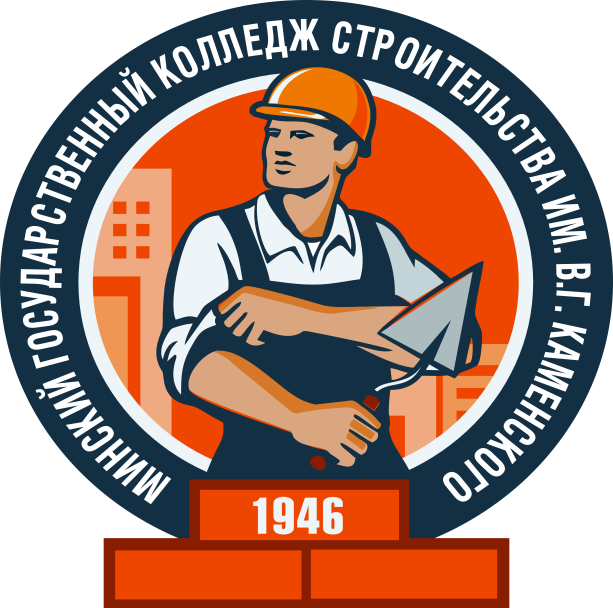 ВУЧЭБНА-МЕТАДЫЧНЫ КОМПЛЕКС па   вучэбнаму прадмету«БЕЛАРУСКАЯ МОВА (ПРАФЕСІЙНАЯ ЛЕКСІКА)»кваліфікацыя “Мантажнік будаўнічых канструкцый”ТЭАРЭТЫЧНЫ  І ПРАКТЫЧНЫ РАЗДЗЕЛЫвыкладчыка беларускай мовы і літаратурыВольга Анатольеўна Грыневіч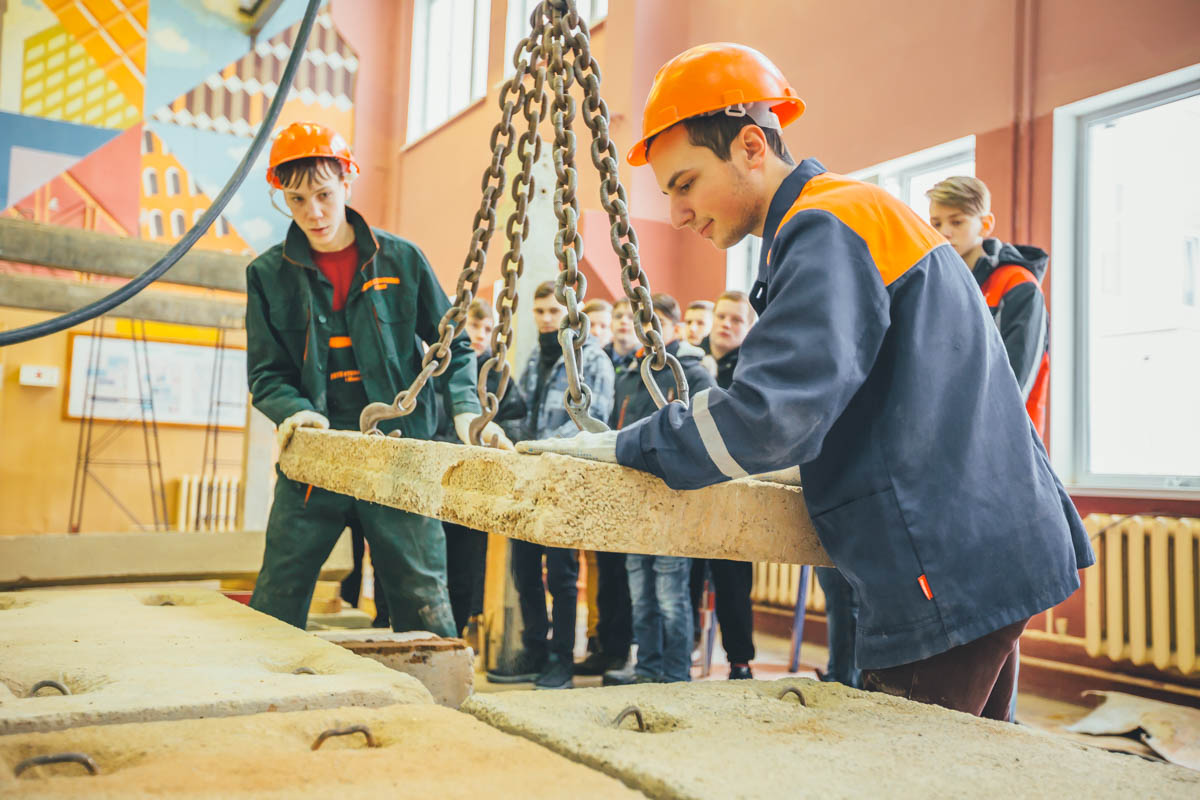 Анатацыя            У дадзеным раздзеле ВМК падаюцца фундаментальныя разуменні і аспекты вывучэння вучэбнага прадмету “Беларуская мова(прафесійная лексіка)”, паказваецца яго ўзаемасувязь з другімі навукамі. Разглядваюцца навуковыя асновы.           ТЭАРЭТЫЧНЫ РАЗДЗЕЛ  ВМК прызначаны выкладчыкам і навучэнцам устаноў, якія забяспечваюць атрыманне прафесійна-тэхнічнай адукацыі будаўнічага профілю.          Змест  ТЭАРЭТЫЧНАГА РАЗДЗЕЛА па вучэбнаму прадмету “Беларуская мова(прафесійная лексіка)”:-Планы заняткаў;-Канспекты заняткаў;-Дыдактычны матэрыял для вывучэння і замацавання тэмы (заданні, практыкаванні,тэсты,тэксты для перакладаў);-Пытанні для самакантролю.УРОК 1.  Мова ў грамадствеМэты:- пазнаёміць з мэтамі і задачамі вучэбнага прадмета, роляй і месцам вучэбнага прадмета ў сістэме падрыхтоўкі рабочых, -пашырыць і ўзбагачаць лексічны запас, неабходны для прафесіянальнай дзейнасці будучых рабочых; -выпрацоўваць ўменні карыстацца тэрміналогіяй і прафесійнай лексікай па абранай спецыяльнасці. -паказаць,якую ролю адыгрывае мова ў грамадстве;ХОД УРОКА1.Арганізацыйны момант2.Паведамленне тэмы  і мэты ўрока     Задачы вучэбнага прадмета:  сфарміраваць у навучэнцаў разуменне неабходнасці ведаць і карыстацца беларускай мовай у прафесійнай дзейнасці; даць неабходную сістэму ведаў аб лексічным складзе, тэрміналогіі і культуры прафесійнага маўлення; садзейнічаць падрыхтоўцы высокаадукаваных, творчых і крытычна думаючых спецыялістаў, здольных вырашаць складаныя моўна-сацыяльныя праблемы бытавання беларускай мовы ва ўмовах дзяржаўнага білінгвізму. 3. Лекцыя настаўніка па тэме:Мова і грамадстваМова - найважнейшы сродак зносін, яе стварае і развівае грамадства, народ. Кожная мова праходзіць доўгі шлях развіцця, яна змяняецца, удасканальваецца. Асабліва прыкметныя змены адбываюцца ў слоўнікавым складзе мовы, бо ён найбольш адчувальны да змен у грамадскім жыцці. Змены ў фанетыцы і граматыцы мовы, наадварот, адбываюцца павольна.Мова выконвае надзвычай важную ролю. Праз мову чалавек пазнае сябе і Сусвет. 3 дапамогай мовы перадаюцца духоўныя і матэрыяльныя здабыткі чалавецтва. Мова - састаўная частка духоўнай культуры асобных людзей і ўсяго народа. Па тым, як чалавек валодае мовай, мы мяркуем пра яго культурны ўзровень, эрудыцыю, унутраны свет.Універсальны характар мовы прадвызначае разнастайнасць яе функцый. Пад функцыяй мовы разумеюць тую ролю, якую выконвае мова ў жыцці грамадства. Большасць даследчыкаў вылучаюць наступныя функцыі мовы:камунікатыўную — мова з’яўляецца асноўным сродкам зносін паміж людзьмі;намінатыўную (назыўную) - пры дапамозе мовы называюцца прадметы і з’явы рэчаіснасці, дзякуючы гэтаму яны ўсведамляюцца намі як дыферэнцыраваная рэальнасць;пазнавальную (кагнітыўную) - мова дае нам магчымасць далучацца да набыткаў сусветнай культуры і адначасова з’яўляецца інструментам пазнання;экспрэсіўную - мова з’яўляецца адным з галоўных спосабаў выражэння пачуццяў чалавека, перадае не толькі інфармацыю, але і настрой, светапогляд, стаўленне да прадмета гутаркі і суразмоўцы; мастацкую (эстэтычную) - найбольш поўна ўвасабляецца ў мове мастацкай літаратуры (прозе, паэзіі), сцэнічным маўленні;акумулятыўную — дапамагае захаваць і перадаць у спадчыну наступным пакаленням багатыя культурный традыцыі;этнічную — мова дапамагае ўсведамляць этнічнае “я” ў сусветнай супольнасці людзей;апелятыўную - выкарыстанне адрасантам пэўных моўных сродкаў з мэтай зварота ці ўздзеяння на адрасата.Усе функцыі мовы цесна ўзаемазвязаны.Мова і маўленнеМаўленне - гэта камунікатыўная дзейнасць чалавека, выкарыстанне мовы ў працэсе зносін з іншымі людзьмі, канкрэтная маўленчая дзейнасць, канкрэтнае выказванне (тэкст) у вуснай або пісьмовай форме. Маўленнем называюць таксама і вынік маўленчай дзейнасці - тэкст (артыкул, выступление, паведамленне).Маўленне - з’ява індывідуальная, якая залежыць ад мэты зносін, ад маўленчай сітуацыі і сферы зносін.Любое наша выказванне мае на мэце або паведаміць штосьці субяседніку, або абмяняцца думкамі, або словам уздзейнічаць на слухача (чытача), пераканаць яго, пабудзіць да пэўнага ўчынку. Маўленне адбываецца ў канкрэтнай маўленчай сітуацыі. Наша выказванне залежыць ад таго, дзе мы гаворым (у афіцыйнай або неафіцыйнай абстаноўцы), з кім (з адным чалавекам ці з многімі), з якой мэтай (пачуць і выказаць думкі, меркаванні, паведаміць, пераканаць).Наша маўленне залежыць і ад сферы зносін, у якой адбываюцца ўзаеміны. Пэўную сферу зносін характарызуе ўжыванне таго ці іншага стылю: навуковага, публіцыстычнага, афіцыйна-спра- вавага, мастацкага. У бытавых сітуацыях выкарыстоўваецца гутарковы стыль маўлення.Маўленне мае дзве формы: вусную і пісьмовую.Вуснае маўленне - гэта гукавая форма маўлення. Яго мы ўспрымаем на слых. Вуснае маўленне характарызуецца багаццем інтанацый, лагічным націскам, паўзамі, якія дапамагаюць адчуць разнастайнасць пачуццяў, перажыванняў, настрой таго, хто гаворыць. У вусным маўленні (паколькі яно сітуацыйнае, непадрыхтаванае) словы могуць ужывацца не зусім дакладна, сустракаюцца маўленчыя памылкі, некаторыя словы могуць мець кантэкстуальнае (зразумелае толькі ў канкрэтнай сітуацыі, пэўным кантэксце) значэнне. Для сінтаксісу вуснага маўлення характэрна ўжыванне простых, няпоўных сказаў. Вялікую ролю набываюць міміка, жэсты.Пісьмовае маўленне — графічная форма, пры якой людзі кантактуюць апасродкавана, з дапамогай тэкстаў, аформленых па правілах арфаграфіі, пунктуацыі. Пісьмовая форма дае магчымасць асэнсавана, прадумана адбіраць (шукаць у сваёй памяці, у слоўніках, даведніках) словы, устойлівыя выразы, правільна спалучаць словы ў сказе. Аўтары пісьмовых тэкстаў маюць магчымасць вяртацца да напісанага, удасканальваць яго. Сінтаксіс пісьмовага маўлення разнастайны, выкарыстоўваюцца ўскладненыя канструкцыі (напрыклад, пабочныя і ўстаўныя, дзеепрыметныя і дзеепрыслоўныя звароты), розныя тыпы сказаў.Вуснае маўленне - пры адсутнасці непасрэднага кантакту паміж субяседнікамі - можа рэалізавацца ў пісьмовай форме: праз лісты, маўленне персанажаў мастацкіх твораў.Такім чынам, маўленне можа праяўляцца ў вуснай і пісьмовай формах, успрымацца на слых або зрокава. Вуснай або пісьмовай формамі маўлення карыстаюцца ў залежнасці ад патрэб моўных зносін.Мова – спарадкаваная сістэма гукаў, слоў, словазлучэнняў, сказаў.Мова па сваёй сутнасці – з’ява сацыяльная, яна зарадзілася і развівалася ў працэсе сумеснай дзейнасці людзей. І на працягу ўсёй гісторыі чалавецтва служыла і служыць асноўным сродкам перадачы інфармацыі. Дзякуючы мове людзі абменьваюцца думкамі, засвойваюць жыццёвы вопыт, навуковыя веды многіх папярэдніх пакаленняў. І гэты значны аб’ём інфармацыі кожнае наступнае пакаленне атрымлівае ад сваіх продкаў як падарунак. Мова з’яўляецца не толькі сродкам перадачы інфармацыі, але і сродкам мыслення. Матэрыялізацыя думак і пачуццяў людзей апасродкавана мовай.Мову стварае і развівае грамадства, народ. Пакуль жыве народ, жыве і яго мова, яна перадаецца з пакалення ў пакаленне як спадчына ад бацькоў.Мова дапамагла людзям вылучыцца з жывёльнага свету, развіць сваё мысленне, весці паспяховую барацьбу з сіламі прыроды і дасягнуць таго прагрэсу, які мы маем у цяперашні час.Працоўная дзейнасць людей – аснова жыцця грамадства. Арганізаваць гэту дзейнасць можна толькі з дапамогай мовы. Працоўны працэс немагчымы без абмену думкамі, без мовы.Праца, мова і думка фарміраваліся, развіваліся і развіваюцца цяпер у адзінстве і ўзаемадзеянні. Мова ўзнікла ў працэсе сумеснай дзейнасці людзей, яна служыла сродкам зносін паміж людзьмі, сродкам абмену думкамі. Чалавек ад прыроды мае задаткі для авалодання мовай, але навучыцца гаварыць можна толькі ў чалавечым грамадстве. Людзі гавораць з пэўнай мэтай: каб нешта паведаміць, запытаць або заклікаць да нейкіх дзеянняў. Іх выказванні заўсёды некаму адрасаваны. Людзі свядома карыстаюцца мовай. Выбар сродкаў для патрэб маўлення вымагае ад чалавека напружанай інтэлектуальнай дзейнасці і залежыць ад яго розуму, жыццёвага вопыту, інфармаванасці, умення прымяняць засвоеныя веды, а таксама яго менталітэту.Надзвычай важную ролю адыгрывае мова ў духоўным жыцці народа. Дасягненні кожнага народа ў развіцці навукі і культуры магчымыя толькі пры непасрэдным удзеле роднай мовы. Вядомы рускі педагог К.Д.Ушынскі пісаў, што роднае слова – гэта аснова ўсякага разумовага развіцця і крыніца ўсіх ведаў.Мову нельга лічыць нязменнай, застылай з’явай. Кожная мова праходзіць доўгі шлях развіцця, яна змяняецца, удасканальваецца. На сучасным этапе развіцця беларускай мовы адбыліся значныя змены. З 1 верасня 2010 года ў дзеянне ўведзены Закон “Аб правілах беларускай арфаграфіі і пунктуацыі”. Дадзены закон робіць нашу нацыянальную мову бліжэйшай да жыцця і сучаснага грамадства. Прераходны перыяд для засваення змен - тры гады. Прапанаваныя ўдакладненні ў цэлым робяць беларускі правапіс больш паслядоўным і несупярэчлівым. Закон Рэспублікі Беларусь “Аб правілах беларускай арфаграфіі і пунктуацыі” з’яўляецца аптымальным у сучаснай моўнай сітуацыі ў краіне і будзе садзейнічаць стабілізацыі правапісных нормаў беларускай літаратурнай мовы. Асноўныя функцыі мовы ў грамадствеПрызначэнне мовы вельмі шырокае. Яна абслугоўвае непасрэдна (або апасродкавана) усе сферы чалавечага жыцця. Таму і функцыя ў яе не адна, а некалькі. Аднак найважнейшай з’яўляецца камунікатыўная, бо мова служыць сродкам зносін, сродкам людскіх дачыненняў.Мова выконвае яшчэ адну важную ролю ў жыцці грамадства. Яна называе прадметы і з’явы рэчаіснасці. Дзякуючы мове яны ўсведамляюцца намі як дыферэнцыраваная рэальнасць. Гэтая функцыя мовы называецца намінатыўнай.Не менш важнай трэба лічыць і паняційную функцыю. Яна дазваляе чалавеку пазнаць свет, назапашваць, захоўваць і перадаваць свае веды, рабіць абагульненні і высновы ў выглядзе паняццяў, правіл, законаў.Да асноўных належыць таксама экспрэсіўная функцыя. Яе прызначэнне – перадаваць думкі і пачуцці чалавека, яго псіхічны стан, светапогляд, адносіны да рэчаіснасці.Чалавеку ўласціва пачуццё прыгожага, якое ён увасабляе ў творах як духоўнай, так і матэрыяльнай культуры. У сваёй маўленчай дзейнасці пры перадачы інфармацыі чалавек таксама імкнецца да таго, каб выклікаць у слухача (чытача) станоўчыя эмоцыі, пазітыўны настрой. Гэтую ролю мова выконвае дзякуючы эстэтычнай функцыі. Эстэтычная функцыя мовы найбольш поўна ўвасабляецца ў мове мастацкай літаратуры (прозе, паэзіі), сцэнічным маўленні.Непасрэдна ў маўленні рэалізуецца апелятыўная функцыя мовы. І гэта зразумела, бо маўленне заўсёды мае мэтавае прызначэнне, да каго-небудзь звернута.Кожная функцыя мае сваю ролю ў мове, але ўсе разам яны служаць таму, каб мова магла быць эфектыўным і аптымальным сродкам зносін пМова і соцыумМова – спарадкаваная сістэма гукаў, слоў, словазлучэнняў, сказаў.Мова па сваёй сутнасці – з’ява сацыяльная, яна зарадзілася і развівалася ў працэсе сумеснай дзейнасці людзей. І на працягу ўсёй гісторыі чалавецтва служыла і служыць асноўным сродкам перадачы інфармацыі. Дзякуючы мове людзі абменьваюцца думкамі, засвойваюць жыццёвы вопыт, навуковыя веды многіх папярэдніх пакаленняў. І гэты значны аб’ём інфармацыі кожнае наступнае пакаленне атрымлівае ад сваіх продкаў як падарунак. Мова з’яўляецца не толькі сродкам перадачы інфармацыі, але і сродкам мыслення. Матэрыялізацыя думак і пачуццяў людзей апасродкавана мовай.Мову стварае і развівае грамадства, народ. Пакуль жыве народ, жыве і яго мова, яна перадаецца з пакалення ў пакаленне як спадчына ад бацькоў.Мова дапамагла людзям вылучыцца з жывёльнага свету, развіць сваё мысленне, весці паспяховую барацьбу з сіламі прыроды і дасягнуць таго прагрэсу, які мы маем у цяперашні час.Працоўная дзейнасць людей – аснова жыцця грамадства. Арганізаваць гэту дзейнасць можна толькі з дапамогай мовы. Працоўны працэс немагчымы без абмену думкамі, без мовы.Праца, мова і думка фарміраваліся, развіваліся і развіваюцца цяпер у адзінстве і ўзаемадзеянні. Мова ўзнікла ў працэсе сумеснай дзейнасці людзей, яна служыла сродкам зносін паміж людзьмі, сродкам абмену думкамі. Чалавек ад прыроды мае задаткі для авалодання мовай, але навучыцца гаварыць можна толькі ў чалавечым грамадстве. Людзі гавораць з пэўнай мэтай: каб нешта паведаміць, запытаць або заклікаць да нейкіх дзеянняў. Іх выказванні заўсёды некаму адрасаваны. Людзі свядома карыстаюцца мовай. Выбар сродкаў для патрэб маўлення вымагае ад чалавека напружанай інтэлектуальнай дзейнасці і залежыць ад яго розуму, жыццёвага вопыту, інфармаванасці, умення прымяняць засвоеныя веды, а таксама яго менталітэту.Надзвычай важную ролю адыгрывае мова ў духоўным жыцці народа. Дасягненні кожнага народа ў развіцці навукі і культуры магчымыя толькі пры непасрэдным удзеле роднай мовы. Вядомы рускі педагог К.Д.Ушынскі пісаў, што роднае слова – гэта аснова ўсякага разумовага развіцця і крыніца ўсіх ведаў.Мову нельга лічыць нязменнай, застылай з’явай. Кожная мова праходзіць доўгі шлях развіцця, яна змяняецца, удасканальваецца. На сучасным этапе развіцця беларускай мовы адбыліся значныя змены. З 1 верасня 2010 года ў дзеянне ўведзены Закон “Аб правілах беларускай арфаграфіі і пунктуацыі”. Дадзены закон робіць нашу нацыянальную мову бліжэйшай да жыцця і сучаснага грамадства. Прераходны перыяд для засваення змен - тры гады. Прапанаваныя ўдакладненні ў цэлым робяць беларускі правапіс больш паслядоўным і несупярэчлівым. Закон Рэспублікі Беларусь “Аб правілах беларускай арфаграфіі і пунктуацыі” з’яўляецца аптымальным у сучаснай моўнай сітуацыі ў краіне і будзе садзейнічаць стабілізацыі правапісных нормаў беларускай літаратурнай мовы.4.Паўтарэнне матэрыяла:  Пытанні для самакантролюШто называецца мовай, маўленнем?У чым выражаецца сувязь паміж мовай і маўленнем?Якія функцыі выконвае мова ў грамадстве? 5.Замацаванне матэрыялаПрактычныя заданні:Заданне 1. Прачытайце ўрывак. Якую ролю ў жыцці чалавека адыгрываюць словы роднай мовы? Для чаго патрэбна мова ўвогуле? Роднае слова. Яно ўваходзіць у наша жыццё з вуснаў маці яшчэ ў маленстве. У ціхім журчанні матчыных песень-калыханак, у яе пяшчотных ласках мы пачынаем улоўліваць яго своеасаблівыя формы і гучанне.Потым у бесклапотным дзяцінстве яно ўводзіць нас у дзівосны навакольны свет. Як чароўны ключ, адкрывае нам роднае слова разнастайныя цуды і таямніцы жыцця, уносіць нас у прывабную і захапляючую далячынь падзей у бабуліных казках і легендах.Затым у школе мы сустракаемся з ім на старонках кніг. Клапатлівыя настаўнікі расчыняюць перад намі дзверы ў гэтае бяскрайняе мора родных слоў. Па яго прасторах мы накіроўваемся ў далёкія вандраванні. Перад намі паўстае наша краіна. Мы чуем шум яе гарадоў, магутны гул нашых фабрык, заводаў і электра станцый. Мы ўглядаемся ў прасторы палёў і абшары лясоў. За бясконцымі шэрагамі родных слоў у кнігах перад нашым зрокамЗаданне 2. Прачытайце тэкст. Вызначце яго асноўную думку, стыль. Дайце загаловак.Мова- найважнейшы сродак зносін паміж людзьмі. Дзеля таго, каб існаваць, людзі павінны дамовіцца паміж сабою пра супольныя справы, размеркаванне абавязкаў, пра вызначэнне агульных планаў і г. д. Ажыццяўленне падобнага тыпу патрэб і дасягаецца пры дапамозе мовы. Галоўная функцыя мовы - быць сродкам зносін у грамадстве. Рэалізацыя гэтай функцыі адбываецца ў працэсе моўнай дзейнасці.Для таго ,каб служыць сродкам зносін, мова павінна выказваць усё, што мы ведаем пра навакольны свет, грамадства і яго развіццё, пра сябе і нават пра саму мову. Пазнанне свету працягвалася тысячагоддзі, і замацаванне ў мове вынікаў гэтай працы азначала ўкараненне адпаведных ведаў у свядомасць, быт. Таму мова не проста сродак зносін, але і помнік велізарнай духоўнай працы мінулых пакаленняў. Вывучаючы старажытную мову, мы можам даведацца пра жыццё народа паводле слоў, якія былі ў той старажытнай мове. Так, у праславянскай мове было больш за дзясятак назваў пеўчых птушак. Гэта значыць, што старажытныя славяне звярталі ўвагу на навакольны свет, на гукі, любілі птушыны спеў і, відаць, самі ахвотна спявалі (“Беларускі каляндар”). Заданне 3. Перакладзіце наступныя словазлучэнні на беларускую мову.В области строительства, рассмотреть по пунктам, благодарю вас, похож на предыдущий опыт, три новые бетономешалки, четыре пятых раствора, зайти за рецензией, заведующий отделением, болеть гриппом, небольшой по размеру, подготовиться к работе, начало в восемь часов утра, подойти к мастеру, обслуживающий персонал, некоторые учащиеся, неразборчивая подпись, отсутствовать на практике, играть большое значение.6.Дамашняе заданне:     с.5-6, №27.Падвядзенне вынікаў.Эталон выканання задання 3:У галіне будаўніцтва, разгледзіць па пунктах, дзякую вам, падобны да папярэдняга вопыту, тры новых бятонамяшалкі, чатыры пятыя раствору, зайсці па рэцэнзію,загадчык аддзялення,хварэць на грып, невялікі па памеру, падрыхтавацца да працы, пачатак а восьмай гадзіне раніцы,падысці да майстра,абслугоўваючы персанал, некаторыя навучэнцы, неразборлівы подпіс,адсутнічаць на практыцы, адыгрываць вялікае значэнне.УРОК 2. Функцыянаванне беларускай мовы ва ўмовах білінгвізмуМэты:-сфарміраваць уяўленне пра функцыянаванне мовы ва ўмовах білінгвізмуХОД УРОКА1. Арганізацыйны момант2.Паведамленне тэмы і мэты ўрока3.Праверка дамашняга задання:с.5-6, №24.Паведамленне новага матэрыялаПаняцце білінгвізмуБілінгвізм - валоданне і папераменнае карыстанне дзвюма мовамі. Калі ва ўжытку знаходзяцца тры і больш моў - гэта шматмоўе або полілінгвізм. У навуковай літаратуры можна знайсці і некаторыя іншыя азначэнні гэтага паняцця. I гэта зразумела, бо білінгвізм - гэта вельмі складаны моўны і маўленчы працэс.Народы, якія жывуць на планеце, знаходзяцца ў пастаянным кантакце адзін з адным. Эканамічныя, культурныя і іншыя сувязі патрабуюць моўных кантактаў, вывучэння і выкарыстання дзвюх і больш моў. Існуюць і іншыя матывы авалодвання дзвюма ці некалькімі мовамі (атрыманне адукацыі, патрэбы навуковай дзейнасці і інш.).Адным з рэгіёнаў, значная частка насельніцтва якога карыстаецца дзвюма мовамі, з’яўляецца Беларусь. На тэрыторыі нашай краіны двухмоўе існавала даўно, хоць яго характар і састаўныя кампаненты мяняліся. Ужо ў перыяд Вялікага Княства Літоўскага існавала неабходнасць сталага карыстання некалькімі мовамі. 3 пашырэннем на тэрыторыі Беларусі польскай мовы начало складвацца беларуска-польскае двухмоўе. Пазней, калі пасля трох падзелаў Рэчы Паспалітай беларускія землі адышлі да Расіі, а функцыі афіцыйнай мовы з 1840 г. стала выконваць руская мова, пачалася русіфікацыя. У раёнах сумеснага пражывання беларусаў з іншымі народамі фарміравалася беларуска-літоўскае, беларуска- ўкраінскае, беларуска-латышскае двухмоўе. У перыяд уваходжання беларускіх зямель у склад Рэчы Паспалітай і Расійскай імперыі, а таксама ў апошні час характар і развіццё двухмоўя і ў цэлым моўная сітуацыя на Беларусі ў значнай ступені залежалі ад дзяржаўнай палітыкі (паланізацыя, русіфікацыя).Сучасная моўная сітуацыя на Беларусі афіцыйна характарызуецца пераважна суіснаваннем і выкарыстаннем беларускай і рускай моў, таму можа быць вызначана як беларуска-рускае двухмоўе. Нацыянальны беларуска-рускі білінгвізм прадстаўлены індывідуальным беларуска-рускім (калі побач з роднай беларускай двухмоўны індывід выкарыстоўвае і рускую мову), руска-беларускім двухмоўем і індывідуальным беларускім і рускім аднамоўем. Сапраўды, значная частка насельніцтва Беларусі актыўна карыстаецца і рускай, і беларускай мовамі ў розных сферах грамадскай дзейнасці. Аднак існуюць і некаторыя групы людзей, якія практычна карыстаюцца толькі якой-небудзь адной мовай. Калі ж браць пад увагу і пасіўнае валоданне другой мовай, і ўспрыманне на ёй пэўнай інфармацыі, то трэба прызнаць, што ўсё беларускае насельніцтва з’яўляецца двухмоўным.Узаемадзеянне моўных сістэм ва ўмовах білінгвізму параджае з’яву інтэрферэнцыі. Інтэрферэнцыя - узаемапранікненне моўных элементаў у выніку кантактавання моў. Інакш кажучы, пры маўленні на адной мове ўжываюцца элементы другой мовы, што і прыводзіць да парушэння нормаў суіснуючых моў. Інтэрферэн- цыя - з’ява даволі распаўсюджаная і закранае ўсе сферы моўнай сістэмы. Існуюць наступныя віды моўнай інтэрферэнцыі:а)	фанетычная, калі, напрыклад, у рускай мове двухмоўнага індывіда сустракаюцца такія беларускамоўныя фанетычныя рысы, як цвёрдыя [р] і [ч] на месцы рускіх мяккіх [р’] і [ч’], дзеканне і цеканне, ярка выражанае аканне;б)	акцэнтная, калі двухмоўны індывід размаўляе, напрыклад, на беларускай мове, а выкарыстоўвае націск рускай мовы: гліняны (замест гліняны), крапіва (замест крапіва), спін (замест спінаў),в)	марфалагічная, калі граматычнае афармленне рускіх і беларускіх лексем не адпавядае норме. Напрыклад, карыстаючыся рускай мовай, двухмоўны індывід можа няправільна ўжываць ро- давыя формы назоўнікаў (золотой медаль замест золотая медаль, порванный шинель замест порваная шинель), канчаткі назоўнікаў множнага ліку (азёры, окны замест озера, окна)',г)	лексічная, напрыклад, у беларускай мове ўжываюцца выразы тыпу гуляць ролю замест адыгрываць ролю - слова выкарыстоўваецца з неўласцівым яму ў дадзенай мове значэннем (параўнайце рус. играть роль);д)	сінтаксічная, калі пры карыстанні рускай мовай у яе ўводзяцца сінтаксічныя канструкцыі беларускай мовы, напрыклад, смеяться с него замест смеяться над ним, вернуться со школы замест вернуться из школы. Да гэтага віду інтэрферэнцыі таксама адносяцца асаблівасці пабудовы пытальнага сказа з часціцай i/з; асаблівасці сінтаксічных спалучэнняў лічэбнікаў з назоўнікамі.Блізкароднасны характар беларускай і рускай моў абумоўлівае значную колькасць і ўстойлівасць інтэрферэнцыйных памылак пры маўленні. Праблема інтэрферэнцыі для беларуска-рускага двухмоўя - гэта праблема, перш за ўсё, культуры беларускай і рускай моў, бо трасянка — своеасаблівы моўны гібрыд, “беларуска-руская мова”, узнікае і развіваецца як лінгвістычная і са- цыяльная з’ява менавіта ў сітуацыі двухмоўя. Базавай мовай трасянкі можа быць беларуская са значнай колькасцю элементаў (лексічных, граматычных, словаўтваральных) рускай мовы або руская з выкарыстаннем элементаў беларускай мовы, што часцей за ўсё і назіраецца. Напрыклад, паручэнне (ад рускага поручение і беларускага даручэнне), заработаў (ад рускага заработал і беларускага зарабіў), аб’яўленне (ад рускага объявление). Таксама можна пачуць маўленне з элементамі беларускай, рускай літаратурных моў і мясцовых дыялектаў. Трасянка - з’ява індывідуальная, у кожнага з носьбітаў яна залежыць ад культурнага ўзроўню, месца жыхарства і ўмоў камунікацыі.5.Паўтарэнне засвоенага  ПЫТАННІ ДЛЯ САМАКАНТРОЛЮ:1.Што такое білінгвізм?2.Дайце азначэнне паняцця”інтэрферэнцыя”3.Якія бываюць віды інтэрферэнцыі?4.Што такое “Трасянка”?6.Замацаванне матэрыялаЗаданне 1. Прачытайце тэкст. Перакладзіце яго на беларукую мову і запішыце. Профессия строитель зародилась в далёкой древности, в том момент, когда появилась потребность в укрытии от стихийных бедствий, палящего солнца либо пронизывающего ветра. В те времена в основном использовались естественные материалы, не требующие дополнительной обработки.На территории нашей родины найдены остатки жилища, сооружённого 25 тысяч лет назад. Самые ранние каменные постройки, а также развалины гигантских стен из кирпича обнаружены на юге Африки, они строились 57 тысяч лет назад.Первым жилищем человека стали пещеры. Как только появился дом - появилась профессия строитель. Зародилась она в эпоху античности, когда всеми постройками занимались исключительно “рабочие коллективы”, основу которых составляли представители низшего сословия"- рабы.Первым инженером-строителем можно назвать Имхотепа - это выдающийся древнеегипетский зодчий периода Древнего царства, верховный сановник Джосера, первого фараона III династии (2630-2611 гг. до н. э.), верховный жрец Ра в Гелиополе. Он спроектировал первую ступенчатую пирамиду в Саккаре близ Мемфиса, комплекс архитектурных сооружений, окружающих пирамиду, впервые начал использовать вместо обожжённого кирпича блоки. Начало строительного образования в России было положено Петром I: он основал в Москве первую инженерную школу.Земля сохранила для нас великие строения древних: дольмены, пирамиды, древние храмы, загадочные города и необычные постройки, значение которых мы не знаем. Некоторые великие сооружения возводились в течение нескольких тысячелетий - например, Великая Китайская стена, которую строили с III века до нашей эры и по XVII век нашей эры.Но если их строения сохранились до наших дней и продолжают нас удивлять, то нам есть чему учиться! (По И.Б. Рыжкову).7.Дамашняе заданне:с.7-10,№ 9,108.Падвядзенне вынікаў Эталон выканання задання (Пераклад тэкста)       Прафесія будаўнік зарадзілася ў далёкай старажытнасці,у той момант, калі з’явілася патрэба ва ўкрыцці(патрэба ўкрывацца) ад стыхійных бедстваў, палячага сонца ці пранізлівага ветру. У тыя часы ў асноўным выкарыстоўваліся натуральныя матэрыялы, якія не патрабуюць дадатковай апрацоўкі.        На тэрыторыі нашай радзімы знойдзены рэшткі жытла, узведзенага(збудаванага, пабудаванага) 25 тысяч год таму. Самыя раннія каменныя пабудовы , а таксама разваліны гіганцкіх сцен з цэглы знойдзены на поўдні Афрыкі, яны будаваліся 57 тысяч год таму.        Першым жытлом чалавека сталі пячоры. Як толькі з’явіўся дом- з’явілася прафесія будаўнік.Зарадзілася яна ў эпоху антычнасці, калі ўсімі пабудовамі займаліся выключна “рабочыя(працоўныя) калектывы., аснову якіх складалі прадстаўнікі ніжэйшага саслоўя-рабы.      Першым інжынерам- будаўніком можна назваць Імхатэпа-гэта славуты старажытнаегіпецкі дойлід перыяду Старажытнага царства, вярхоўны саноўнік Джасера, першага фараона  Ш дынастыі(2630-2611 гг.да н.э), вярхоўны жрэц Ра ў Геліяполі. Ён спраектаваў першую прыступкавую піраміду ў Саккары ля Мэмфіса, комплекс архітэктурных збудаванняў, што акалялі(акружалі) піраміду, упершыню пачаў выкарыстоўваць замест абпаленай цэглы блокі. Пачатак будаўнічай адукацыі ў Расіі быў пакладзены Пятром  Першым : ён заснаваў у Маскве першую інжынерную школу.       Зямля захавала для нас вялікія пабудовы(збудаванні)старажытных: дальмены, піраміды, старажытныя храмы, загадкавыя гарады і незвычайныя пабудовы, аб прызначэнні (значэнне)якіх мы не ведаем. Некаторыя вялікія збудаванні ўзводзіліся на працягу некалькіх тысячагоддзяў- напрыклад, Вялікая Кітайская сцяна, якую будавалі з Ш стагоддзя да нашай эры і да 17 стагоддзя нашай  эры.        Але калі іх збудаванні(пабудовы) захаваліся да нашых дзён і прадаўжаюць нас здзіўляць, то нам ёсць чаму вучыцца!УРОК 3. Нормы беларускай літаратурнай мовы.Мэты:- сістэматызаваць і паглыбіць веды пра нормы беларускай літаратурнай   мовы;-звярнуць увагу на асаблівасці нормаў беларускай мовы;-паказаць адрозненні мовы ўнармаванай  і неўнармаванай;ХОД УРОКА	1.Арганізацыйны момант   2.Паведамленне тэмы  і мэты ўрока        3.Праверка дамашняга задання:с.7-10, №9,10        4.Паведамленне новага матэрыяла:Літаратурная мова — унармаваная, агульнапрынятая і абавязковая мова для ўсіх членаў грамадства. У параўнанні з іншымі славянскімі мовамі літаратурная мова беларускага народа мае многа адметнага  ў сваім развіцці. Па-першае, нацыянальны (больш чым двухвяковы) уціск замарудзіў фарміраванне нацыянальнай мовы беларусаў, у тым ліку і яе вышэйшай формы — літаратурнай мовы. Таму беларуская літаратурная мова адна з самых маладых сярод славянскіх моў. Яе фарміраванне прыходзіцца на ХІХ — пачатак ХХ ст. Па-другое, у адрозненне ад большасці ранніх літаратурных моў, што складваліся на аснове папярэдніх кніжных традыцый і паступова збліжаліся з народнымі  гаворкамі, засвойваючы з іх толькі асобныя неабходныя моўныя рысы, новая беларуская літаратурная мова цалкам “вырастала” з народных гаворак. Яна не магла аперціся на традыцыі старабеларускай пісьменнасці, бо яны на працягу двухвекавой забароны да гэтага часу былі ўжо забытыя.Генетычна сучасная літаратурная мова грунтуецца на гаворках цэнтральнай часткі Беларусі, але ў працэсе развіцця яна сінтэзавала найбольш характэрныя для большасці беларускіх гаворак рысы і таму не супадае цалкам з якім-небудзь тэрытарыяльным дыялектам, г. зн. мае наддыялектны характар. На працягу некалькіх пакаленняў літаратурная мова апрацоўвалася майстрамі беларускай літаратуры. Сёння беларуская літаратурная мова — гэта вышэйшая, унармаваная, стылістычна разгалінаваная форма нацыянальнай мовы, якая выступае ў вуснай і пісьмовай разнавіднасцях. Наяўнасць нормы — істотная асаблівасць літаратурнай мовы, якая адрознівае яе ад дыялектай. Пад нормай разумеюцца выпрацаваныя грамадствам і пісьмова замацаваныя ў нарматыўных слоўніках, даведніках, граматыках (ці, інакш, — кадыфікаваныя) узоры, правілы, якім падпарадкоўваюцца вымаўленне і напісанне слоў, выбар слоў, ужыванне граматычных формаў, пабудова словазлучэнняў і сказаў. Кадыфікаваная, узаконеная норма з’яўляецца абавязковай для ўсіх носьбітаў літаратурнай мовы.  Спецыфіка літаратурнай мовы выяўляецца і ў тым, што яна існуе ў дзвюх разнавіднасцях — вуснай і пісьмовай (дыялектная мова — толькі ў вуснай). Гэта дзве раўнапраўныя формы рэалізацыі літаратурнай мовы, кожная з якіх мае сваю сферу выкарыстання. Вуснагутарковая разнавіднасць ужываецца ў вусных зносінах паміж людзьмі. У ёй пераважаюць простыя канструкцыі, няпоўныя і незакончаныя сказы. Важнае значэнне ў вуснай мове мае інтанацыя, міміка, жэстыкуляцыя. Пісьмова-кніжная мова, як правіла, характарызуецца шырокім ужываннем развітых, ускладненых канструкцый. Носьбіты літаратурнай мовы звычайна валодаюць абедзвюма яе формамі і карыстаюцца імі ў залежнасці ад патрэб моўных зносін.Наступная значная адметнасць літаратурнай мовы — здольнасць выконваць у сферы зносін камунікацыі самыя розныя функцыі: абслугоўваць неафіцыйныя зносіны паміж людзьмі, а таксама ў сферы навукі, афіцыйна-справавой, у сродках масавай інфармацыі. Дыялектная мова выконвае адну функцыю: забяспечвае зносіны пэўнага, тэрытарыяльна абмежаванага кола людзей, звычайна старэйшага ўзросту, на бытавам узроўні.Такім чынам, літаратурная і дыялектная мовы як разнавіднасці мовы нацыі ўзаемазвязаны і ўзаемадзейнічаюць. Але паміж імі ёсць істотныя адрозненні.● літаратурнай мовай карыстаюцца на ўсёй тэрыторыі Беларусі, яна (мова) адзіная і абавязковая для ўсіх, хто піша і гаворыць па-беларуску. Дыялектная мова выкарыстоўваецца людзьмі  пэўнай тэрыторыі — адной вёскі ці некалькіх блізкіх вёсак, невялікіх пасёлкаў, мястэчак;● літаратурная мова абслугоўвае разнастайныя патрэбы грамадскага і культурнага жыцця людзей і з’яўляецца мовай мастацкай літаратуры, навукі, справаводства, публіцыстыкі. Дыялектная мова — гэта бытавая мова, на ёй, як правіла, размаўляюць у сям’і і аднавяскоўцы;● літаратурная мова строга ўнармаваная і мае дзве формы — вусную і пісьмовую. У дыялектнай мове няма строга выпрацаваных нормаў, яна мае толькі вусную форму, гэта гутарковая, беспісьмовая мова.   5.Паўтарэнне засвоенага матэрыяла ПЫТАННІ ДЛЯ САМАКАНТРОЛЮ:1. У якіх формах існуе беларуская нацыянальная мова?2. Якія дыялекты складаюць аснову дыялектнай мовы?3. Якія асаблівасці поўночна-ўсходняга і паўднёва-заходняга дыялектаў вы можаце назваць?4. Якія асноўныя адзнакі літаратурнай мовы?6.Замацаванне:ПРАКТЫЧНЫЯ ЗАДАНН:Заданне 1. Перакладзіце на беларускую мову:Арматура железобетонных конструкций - неотъемлемая составная часть железобетонных конструкций (стальные отдельные стержни, сварные сетки, каркасы), предназначенная для усиления бетона. Воспринимает растягивающие (реже сжимающие) усилия.Электронный тахеометр - геодезический прибор, применяемый при тахеометрической съёмке для измерения горизонтальных и вертикальных углов, расстояний. С помощью этих данных определяются превышения, горизонтальные проложения и координаты измеряемых объектов.Кельма — рабочий инструмент, необходимый для разравнивания раствора по кладке, заполнения раствором вертикальных швов и подрезки в швах лишнего раствора.Санитарно-технические кабины — это объёмные железобетонные элементы с установленным оборудованием. Стены кабин на высоту до 1,8 м облицованы керамической плиткой и окрашены масляной краской. Вентиляция санитарно-технических кабин происходит через отверстие в потолке, соединённое коробом из листовой стали с вентиляционным блоком. Зазор между кабиной и потолком закрывают щитком из доски.Заданне 2. Запішыце словы і словазлучэнні, устаўляючы, дзе трэба, прапушчаныя літары. 3 некаторымі словамі складзіце сказы.Пакрыц.. ё, працоўны кал.. .ектыў, а.паленая цэгла, асяро.. .дзе,б...тоннай сумес...ю, каміс...ія, ж..лезаб...тонная калон...а, мікра- ра...н, ма...штаб, д...мантаж будынк.., руберо...д, рац...янальны, р.. монт, каэфіцыент в..данасычанасці, апалу...ка, шпатлёвачны агр...гат, м..лярная станц...я., д...каратыўная тынкоўка, ...угольнік,  вес, шкл...крысталічныя матэрыялы, не...гараемыя перакрыцці, паркетныя до..кі, металац...ментныя падлогі, ліноле...м.   7.Дамашняе заданне: канспект, № 14(с.26)   8.Падвядзенне вынікаўЭталон выканання задання 1(пераклад)       Арматура жалезабетонных канструкцый-неад’емная  галоўная частка жалезабетонных канструкцый(стальныя асобныя стрыжні, зварныя сеткі, каркасы), прызначаная для ўмацавання бетона. Успрымае высілкі, што расцягваюць або(радзей) уціскаюць.       Электронны тахометр-геадэзічны прыбор, які прымяняецца для тахеаметрычнага здымання для вымярэння гарызантальных і вертыкальных вуглоў, адлегласцей. З дапамогай гэтых дадзеных вызначаюць правышэнні, гарызантальныя пралаженні і каардынаты аб’ектаў, што вымяраюцца.         Кельма- рабочы інструмент, неабходны для разраўнівання раствора па кладцы(муру), запаўнення растворам вертыкальных швоў і падрэзкі ў швах лішняга раствору.         Санітарна-тэхнічныя кабіны-гэта аб’ёмныя жалезабетонныя элементы з ўсталяваным абсталяваннем.Сцены кабін на вышыню да 1,8 м. атынкаваныя керамічнай пліткай і афарбаваны маслянай фарбай. Вентыляцыя санітарна-тэхнічных кабін ажыццяўляецца праз адтуліну ў столі, якая злучана корабам з ліставой сталі з вентыляцыйным блокам.Зазор паміж кабінай і столлю закрываюць шчытком з дошкі.Эталон выкананны задання 2ПакрыцЦ ё, працоўны калектыў, аБпаленая цэгла, асяроДдзе,бЯтоннай сумесСю, камісія, жАлезабЕтонная калона, мікра- раЁн, маштаб, дЭмантаж будынкА, рубероІд, рацЫянальны, рАмонт, каэфіцыент вАданасычанасці, апалуБка, шпатлёвачны агрЭгат, мАлярная станцЫя., дЭкаратыўная тынкоўка, Вугольнік,   шклОкрысталічныя матэрыялы, неЗгараемыя перакрыцці, паркетныя доШкі, металацЭментныя падлогі, лінолеУм.УРОК 4Лексіка беларускай мовы паводле паходжання  і сферы ўжыванняМэты:- Паглыбіць веды пра лексіку беларускай мовы паводле паходжання, сферы ўжывання, пра лексіку актыўную і пасіўную, агульнаўжывальную і лексіку абмежаванага выкарыстання. ХОД УРОКА1.Арганізацыйны момант2Паведамленне тэмы і мэты ўрока3.Праверка дамашняга задання:канспект,№14(с.26).4.Паведамленне новага матэрыяла.            Лекцыя настаўніка     Лексіка беларускай мовы паводле паходжання   Асноўны лексічны пласт нашай мовы — гэта словы спрадвечна беларускія. У іх адлюстравалася гісторыя станаўлення белару- скага народа і гісторыя яго далёкіх продкаў.   Агульнаславянская лексіка фарміравалася ў перыяд існавання славянскага адзінства (да VI ст. н. э.), калі славяне вылучыліся з індаеўрапейскай супольнасці, але яшчэ не падзяліліся на асобныя групы. Агульнаславянскія словы з некаторымі фанетычнымі адрозненнямі ўжываюцца ва ўсіх славянскіх мовах (беларускай, рускай, украінскай, польскай, чэшскай, балгарскай, сербска-харвацкай і інш.): рука, нага, вока, зуб, сэрца, неба, лес, дождж, алень, заяц, бяроза, дуб, сасна, ісці, бегчы, піць, добры, цёплы, воля, любоў.    Агульнаўсходнеславянская лексіка захавалася з часоў гістарычнага падзелу славян на тры групы - усходнюю, заходнюю і паўднёвую (VI—XIII стст.). Да ўсходняй групы адносяць продкаў сучасных беларусаў, рускіх і ўкраінцаў, таму ўсходнеславянскія словы з’яўляюцца агульным набыткам беларускай, рускай і ўкраінскай моў: дзядзька, пляменнік, сям’я, куст, вяроўка, галка, снягір, жаваранак, ластаўка, сорак, дзевяноста, журчаць, гуляць, харошы, карычневы.   Уласна беларускія словы ўзніклі тады, калі беларуская мова ўжо існавала ў якасці самастойнай славянский мовы (з XIV ст.). Гэтыя словы адсутнічаюць у іншых мовах і выяўляюць нацыянальную адметнасць мовы беларускага народа: адвячорак, абсяг, асілак, дрыгва, сумёт, каліва, ветразь, вусень, змрок, жаданне, касавіца, палетак, хмызняк, журавіны, вясёлка, золак, мілагучны, шурпаты, адлюстраваць, шчыраваць.     Запазычаныя словы трапілі ў беларускую мову ў выніку эканамічных, навуковых, культурных сувязей, якія існуюць паміж народамі. Значная колькасць іншамоўных слоў трапіла ў беларускую мову праз рускую і польскую.      У сучаснай беларускай мове сустракаюцца запазычанні з блізкароднасных моў: рускай (звяно, подзвіг, паражэнне, буквар, вопыт, вобыск, абшчына), украінскай (боршч, чупрына, бадзёры, чубаты, журыцца, лунаць, прыгадаць), польскай (арэнда, пярсцёнак, рыдлёўка, здрада, літасць, падарунак, блакітны). Шырока прадстаўлены лексічныя адзінкі, запазычаныя з розных еўрапейскіх моў: англійскай (бокс, футбол, хакей, спорт, старт, матч, мітынг, парламент, бізнес, комбайн, трамвай, джаз, клуб, фільм), французскай (ансамбль, вернісаж, раяль, адэкалон, ваза, жакет, эгаізм), нямецкай (грунт, муляр, слесар, будаўнік, дах, гандаль, кошт, варта, штаб), старажытнагрэчаскай (палітыка, тэарэма, бактэрыя), лацінскай (адукацыя, аматар, літара, студэнт, экзамен, адміністратар, дэпутат, дырэктар, сума, квадрат, мінус, прапорцыя).    Большасць запазычаных слоў, што прыйшлі ў беларускую мову, у пэўнай ступені падпарадкоўваліся фанетычным і граматычным законам нашай мовы. Некаторыя з запазычаных слоў поўнасцю асвоены беларускай мовай, яны ўспрымаюцца як спрадвечнабеларускія: бульба, морква, школа, клас, вагон, кніга, цэгла. Многія запазычаныя словы вызначаюцца сваімі асаблівасцямі. Адны з іх не скланяюцца (кіно, дэпо, метро), другія маюць пэўныя фа- нетычныя прыметы: спалучэнні ія (ыя), іё (ыё), іе (ые) (біялогія, патрыёт, фізіёлаг), цвёрдыя [д], [т] (дэлегат, дэмантаж, дырэктар, тэлефон, тэхніка)', неўласцівыя беларускай мове спалучэнні зычных iнн, шр, шт (шпалеры, штаб, шторыў наяўнасць гука [ф] (фанера, факт, ліфт), спалучэнні галоснага з насавым зычным ан, он, ен, ін (пенсія, інструмент, вінт, ланцуг).     Лексіка беларускай мовы паводле сферы ўжывання      Аснову лексікі складаюць словы, якія ўжываюцца ў самых розных сферах. Такія словы называюць агульнаўжывальнымі. Аднак існуе і лексіка абмежаванага ўжытку, якой карыстаюцца асобныя групы насельніцтва. У залежнасці ад сферы прымянення  яна падзяляецца на дыялектную, спецыальную і жаргонную.  Дыялектная лексіка абмежавана ва ўжытку пэўнай тэрыторыяй, гэта словы мясцовых гаворак: гулы (рэха), файны (прыгожы), вятроўкі (басаножкі), савяк (падбярозавік). Дыялектныя словы пашыраюцца толькі ў нейкай канкрэтнай мясцовасці, яны могуць уводзіцца пісьменнікамі ў мастацкія творы для стварэння мясцовага каларыту, моўнай характарыстыкі герояў. Шмат выдатных прыкладаў у “Палескай хроніцы” I. Мележа: Ціхо ты, ціхо, Ганначко; Корч ездзіў у мясцечко па дохтара; Прынясіце спадніцу, которая ў клетку, кохту хвабрычную, чаравікі і хвартух белы ; У Карча, братко, урадзіло...; Нясмачная, можа, картопля?; Не-а. Дома, каля калодзезя.     Жаргонная лексіка ўжываецца асобнымі групамі людзей, аб’яднаных агульнымі інтарэсамі, звычкамі, бытавымі ўмовамі, характарам дзейнасці. Напрыклад, у мове студэнтаў ужываюцца словы зубрылка, пара, кол, засыпацца, хвост, шпора, чыталка і інш. Яны служаць сродкам выражэння павышанай эмацыянальнасці, арыгінальнасці, неафіцыйнага характару зносін.      Спецыяльная лексіка абмежавана ў выкарыстанні колам людзей пэўнай спецыяльнасці і падзяляецца на прафесіяналізмы і тэрміны. Прафесіяналізмы сустракаюцца ў мове прадстаўнікоў асобных прафесій (напрыклад, гарбач, зензубель, калёўка, дарожнік, фуганак - назвы розных відаў рубанкаў у мове сталяроў). Тэрміны — гэта словы, якія служаць для дакладнага абазначэння паняццяў у розных галінах навукі і тэхнікі (амонім, сінонім, прыслоўе, прэфікс, флексія, марфема - тэрміны мовазнаўства; сінус, косінус, лагарыфм, катэт - матэматычныя тэрміны).      Актыўная і пасіўная лексіка    Змены, якія адбываюцца ў грамадска-палітычнай, эканамічнай, навукова-тэхнічнай і культурнай сферах жыцця, адлю- строўваюцца ў лексіцы, мяняюць слоўнікавы склад мовы. Адны прадметы, з’явы, паняцці існуюць спрадвечна, і словы, якія іх называюць, актыўна выкарыстоўваюцца носьбітамі мовы; другія — адміраюць, а з імі знікаюць і іх назвы; трэція — узнікаюць, і разам з’яўляюцца новыя словы для іх абазначэння. 3 улікам гэтага вылучаюцца дзве катэгорыі слоў: словы актыўнага ўжытку і словы, якія застаюцца ў пасіўным запасе.    Актыўную лексіку складаюць самыя ўжывальныя словы, значэнне якіх зразумела ўсім носьбітам мовы. Пераважна гэта стылістычна нейтральныя словы найбольш шырокага ўжывання, звязаныя з жыццём чалавека наогул. Найбольш часта сустракаюцца словы, якія называюць асоб (чалавек, мужчына, дзіця, мама, дзед), асоб па прафесіі (доктор, рабочы, настаўнік), адрэзкі часу (дзень, год, вечар), стан надвор’я (вецер, дождж, снег), абазначаюць ландшафт (болота, лес, поле, рака), віды жылля, раслін , жывёл, адзення, ежы, побыту, розныя віды дзейнасці чалавека і многае іншае.     Да пасіўнай лексікі адносяцца словы, якія рэдка ўжываюцца ў працэсе моўных зносін людзей і маюць адценне ўстарэласці або навізны. Таму ўсю пасіўную лексіку можна падзяліць на два разряды: устарэлыя словы і неалагізмы.      Устарэлыя словы ў сваю чаргу падзяляюцца на гістарызмы і архаізмы.     Гістарызмы - гэта такія ўстарэлыя словы, якія з’яўляюцца назвамі тых паняццяў і прадметаў, што зніклі з рэчаіснасці (на- прыклад, вошп, баярын, рэкрут, феадал, ваявода, бурлак, парабак, лёкай, гайдукі, маёнтак, шляхта, кольчуга, алебарда, мушкет, жупан, земства, эсэр).    Архаізмы - гэта ўстарэлыя назвы прадметаў і з’яў, якія існуюць і ў наш час, але называюцца новымі словамі (напрыклад, бортнік - пчаляр, чало - лоб, лік - твар, раць - войска, падлоўчы — ляснічы, модлы - малітва).    Устарэлыя словы выкарыстоўваюцца і як нейтральныя словы (у навуковых працах па гісторыі, этнаграфіі, археалогіі), і як сты-лістычны сродак у творах мастацкай літаратуры для перадачы каларыту пэўнай эпохі.     Неалагізмы - гэта словы, якія з’явіліся ў мове як назвы новых прадметаў ці з’яў рэчаіснасці і не страцілі адцення навізны. Па- колькі неалагізмы абазначаюць, як правіла, важныя для грамадства паняцці, прадметы, з’явы, яны хутка страчваюць адценне навіз- ны, свежасці і становяцца спачатку словамі ў пэўнай ступені прафесіянальнымі, а затым і агульнаўжывальнымі 5.Паўтарэнне засвоенага:Пытанні для самакантролю:1.На якія групы падзяляецца беларуская лексіка паводле паходжання?2.Якімі шляхамі пранікалі і пранікаюць у беларускую мову іншамоўныя словы?3.На якія групы падзяляецца беларуская лексіка паводле сферы ўжывання?4.У чым розніца паміж гістарызмамі і архаізмамі?5.Прывядзіце прыклады дыялектных слоў з вашай роднай мясцовасці.6.Прывядзіце прыклады неалагізмаў нашага часу. Да якога часу словы застаюцца неалагізмамі?6.Замацаванне:     Практычныя заданніЗаданне 1. Замяніце прапанаваныя запазычаныя словы беларускімі адпаведнікамі. Вызначце сферу іх ужывання.Фармат, аргумент, мемуары, дэбаты, фінансаваць, інцыдэнт, фрагмент, арфаграфія. суверэнітэт, рэстаўрацыя, катэдж, дэфіцыт, экспарт, , ідэнтычны, таксічны, прыярытэт, іпатэка, авангардны, прагрэсіўны, інтэрвал, , білінгвізм, , інвестар, габарыт, дамініраваць, дэфект, банкруцтва, дыскусія, адаптаваць, мадэрнізаваць, рэкамендаваць.Заданне 2. Да ўстарэлых слоў падбярыце сінонімы з сучаснай беларускай мовы. Выкарыстоўвайце словы для даведак. Бортнік, булатны, вакацыі, пракламацыі, варункі, ваяж, веча,  гута, дзіда,  дыярыуш, жаўнер; зельнік, фальварак, інсургент, ланіты, лемантар, штандар,скарбнік, скрыжалі, тлумач, мыта,  чало.Для даведак: плечы, піка, лістоўкі, канікулы,таможня, гербарый,буквар, сцяг, законы, паўстанец, паездка, слоўнік, пчаляр, дзённік, сядзіба, казначэй,умовы,  стальны, салдат, лоб, сход, шклозавод.7.Дамашняе заданне:с.17-22,№ 48.Падвядзенне вынікаў,рэфлексія.Эталон выканання задання 1:       Фармат-памер, аргумент-выказванне, мемуары-успаміны, дэбаты-спрэчка, фінансаваць-даваць грошы, інцыдэнт-здарэнне, фрагмент-частка, арфаграфія-правільнае напісанне, суверэнітэт-незалежнасць, , рэстаўрацыя-аднаўленне, катэдж-пабудова,дом, дэфіцыт-недахоп, экспарт-вываз, ідэнтычны-аднолькавы, таксічны-шкодны,ядавіты, прыярытэт-першасны, іпатэка-ссуда, авангардны-на чале, прагрэсіўны-сучасны, інтэрвал-адлегласць, , білінгвізм-двухмоўе, , інвестар-хто дае сродкі, габарыт-памер, дамініраваць-узвышацца, дэфект-хіб, банкруцтва-разарэнне, дыскусія-размова, адаптаваць-зрабіць больш зразумелым, мадэрнізаваць-зрабіць сучасным, рэкамендаваць-параіць.Эталон выканання задання 2:     Бортнік-пчаляр, булатны-стальны, вакацыі-канікулы, пракламацыі-лістоўкі, варункі-ўмовы, ваяж-паездка, веча-сход,  гута-шклозавод, дзіда-піка, далакоп, дыярыуш-дзённік, жаўнер-салдат; зельнік-гарбарый, фальварак-сядзіба, інсургент-паўстанец,ланіты-плечы,лемантар-буквар,штандар-сцяг,скарбнік-казначэй, скрыжалі-законы, тлумач-слоўнік, мыта-таможня,  чало-лоб.УРОК 5Спецыяльная лексікаМэты:- сфарміраваць паняцце пра спецыяльную лексіку, адрозненні паміж тэрмінамі і прафесійнай лексікай.    -сфарміраваць паняцце «тэрмін»,    -сфарміраваць уяўленне пра гісторыю беларускай навуковай тэрміналогіі, ХОД УРОКА1.	Арганізацыйны момант2.	Паведамленне тэмы і мэты ўрока3.Праверка дамашняга задання:с.17-22,№ 4.4.Паведамленне новага матэрыяла.	     Лекцыя выкладчыка па тэме                                        Спецыяльная лексіка беларускай мовы     Акрамя агульнанароднай лексікі, гэта значыць агульнавядомай, у літаратурнай мове ёсць многа слоў, якімі карыстаюцца і якія разумеюць галоўным чынам прадстаўнікі пэўнай прафесіі, спецыяльнасці, напрыклад, прадаўцы, эканамісты, бухгалтары, педагогі і г.д. Гэта спецыяльная або прафесіянальна-тэрміналагічная лексіка.    Да спецыяльнай або прафесіянальна-тэрміналагічнай лексікі адносяцца прафесіяналізмы і тэрміны.      Прафесіяналізмы – словы, якія ўжываюцца ў мове прадстаўнікоў вузкіх спецыяльнасцей і прафесій. Гэтыя словы бытуюць галоўным чынам у вуснай мове людзей пэўнай прафесіі і ў большасці выпадкаў не з’яўляюцца навуковымі абазначэннямі пэўнага прадмета або паняцця. Неабходнасць дасканала ведаць усё, што звязана з дзейнасцю чалавека ў той ці іншай прафесіянальнай сферы, прыводзіць да размежавання прадметаў і прылад працы, іх частак, вытворчых працэсаў і дзеянняў і г.д., што ў сваю чаргу прыводзіць да стварэння і ўжывання спецыяльных слоў-прафесіяналізмаў. Паколькі такое дэталёвае размежаванне істотна толькі для сферы прафесіянальнай дзейнасці, то і ўжыванне адпаведных назваў абмяжоўваецца асяроддзем прадстаўнікоў пэўнай прафесіі. Па-за межамі гэтага асяроддзя падобныя вузкаспецыяльныя назвы, як правіла, невядомыя. Напрыклад, слова “даход” вядома ўсім носьбітам мовы як “прыбыццё грашовых сродкаў”, аднак у лексіцы прадаўцоў мы сустракаем слова “выручка” або “прыбытак”; слова “недастача” абывацель патлумачыць як проста недахоп чаго-небудзь, а ў маўленні гандлёвага работніка слова “недастача” абазначае “адсутнасць патрэбнай колькасці грошай”; слова “розніца” любы чалавек патлумачыць як “адрозненне”, а прадавец скажа, што “гэта тавар, які прадаецца паштучна або невялікімі партыямі”.   Прафесіяналізмы па сваёй функцыі набліжаюцца да тэрмінаў, але адрозніваюцца ад іх тым, што застаюцца на ўзроўні паўафіцыйных назваў спецыяльных паняццяў і бытуюць звычайна ў вуснай мове, жывой гутарцы.    Тэрмін – гэта слова або спалучэнне слоў, прынятае для дакладнага выражэння спецыяльных паняццяў і абазначэння спецыяльных прадметаў. У адрозненне ад іншых слоў-нятэрмінаў тэрмін увогуле адназначны, не можа быць сінанімічным іншым словам. Адназначнымі, напрыклад, з’яўляюцца гандлёвыя тэрміны: брута, нета, фіскальны чэк, касавы тэрмінал, таваразнаўства, таваразнаўца, дагавор пастаўкі, аднаразовыя выдаткі, абаротныя сродкі, гандлёвы прыбытак; мовазнаўчыя тэрміны: назоўнік, выказнік, дзеепрыслоўе, суфікс, прыстаўка; матэматычныя тэрміны: мінус, тэарэма, сінус, трохвугольнік і г.д.     Гаварыць аб адназначнасці тэрміна можна толькі ў межах дадзенай тэрміналогіі, у межах канкрэтнай навукі, таму што нярэдка мнагазначнае слова ў розных навуках можа мець зусім розныя значэнні. Напрыклад, корань у матэматыцы – велічыня, якая пры ўвядзенні ў ступень дае пэўны лік; корань у біялогіі – падземная частка расліны, праз якую ўпітваюцца сокі з глебы; корань у лінгвістыцы – асноўная частка слова без прыставак і суфіксаў, якая заключае ў сабе агульнае лексічнае значэнне слоў аднаго словаўтваральнага гнязда.       У мастацкіх і публіцыстычных творах прафесіянальзмы і тэрміны могуць выкарыстоўвацца як сродак моўнай характарыстыкі персанажаў, як элемент стылізацыі твора.5.Паўтарэнне:               Пытанні для самакантролю:1.	Што такое спецыяльная лексіка?2.	Якія словы называюцца тэрмінамі?3.	Якія словы называюцца прафесіяналізмамі?4.	Якія слоўнікі беларускай мовы вы ведаеце?   Якімі з іх вы карыстаецеся?6.Удасканаленне навыкаў:ПРАКТЫЧНЫЯ ЗАДАННІ     Задание 1. Перакладзіце тэкст з рускай мовы на беларускую.                                                Бескаркасная система            Бескаркасная система (с несущими стенами) представляет собой жесткую, устойчивую коробку из взаимосвязанных наруж¬ных и внутренних стен и перекрытий. Наружные и внутренне стены воспринимают нагрузки от междуэтажных перекрытий.           Этот тип зданий, в свою очередь, подразделяется на здания с продольными несущими стенами (плиты перекрытий лежа: поперек здания), с поперечными несущими стенами (плиты перекрытий лежат вдоль здания) и перекрестные с продольными и поперечными несущими стенами (плиты перекрытий с размерами в плане, равными размерам ячейки между четырьмя стенами) опираются по контуру.          Бескаркасная система является основной в массовом жилищном строительстве домов различной этажности. Размеры жилых ячеек, необходимость членений стенами и перегородками с обеспечением звукоизоляции квартир и другие особенности обусловливают техническую целесообразность и экономическую оправданность применения бескаркасных зданий при строительстве жилищ, а также тех гражданских зданий, в которых преобладает многоячейковая планировочная структура (санатории, больницы, общежития и т. п.). В зданиях с продольным расположением несущих стен применение большепролётных перекрытий (с пролетом 9 и 12 м) приводит к опиранию перекрытий только на наружные стены и переходу от традиционных трех- и четырехстенных систем к двухстенной системе. Это позволяет обеспечить высокую свободу планировочных решений жилых домов и встроенных предприятий системы обслуживания, а также простоту модернизации и перепрофилирования зданий (По Н.П. Вильчик).7.Дамашняе заданне:с.27-29,№ 58.Падвядзенне вынікаў.  Эталон выканання задання 1 (пераклад)                                               Бескаркасная сістэма           Бескаркасная сістэма (з нясучымі сценамі)уяўляе сабой жорсткую, устойлівую каробку з вонкавых і унутраных сцен і перакрыццяў, якія паміж сабой узаемазвязаныя. Вонкавыя і ўнутраныя сцены ўспрымаюць нагрузкі ад паміжпавярховых перакрыццяў.                  Гэты тып збудаванняў ,у сваю чаргу, падзяляецца на збудаванні з прадольнымі нясучымі сценамі(пліты перакрыццяў лежачы:папярок збудавання),з папярэчнымі нясучымі сценамі(пліты перакрыццяў ляжаць уздоўж збудавання)і перакрыжаваныя з прадольнымі і папярэчнымі нясучымі сценамі(пліты перакрыццяў з памерамі ў плане,роўнымі памерам ячэйкі паміж чатырма сценамі)абапіраюцца па контуру.         Бескаркасная сістэма з’яўляецца асноўнай у масавым будаўніцтве дамоў для жылля рознай павярховасці.  Памеры жылых ячэек,неабходнасць раздзялення сценамі і перагародкамі з забеспячэннем гукаізаляцыі кватэр і іншыя асаблівасці прадугледжваюць тэхнічную мэтазгоднасць і эканамічную апраўданасць прымянення бескаркасных здудаванняў пры будаўніцтве жылля,а таксама тых грамадзянскіх збудаванняў, у якіх перабольшвае шматячэйкавая планіровачная структура(санаторыі, бальніцы, інтэрнаты).У збудаваннях з прадольным размяшчэннем нясучых сцен ужыванне вялікапралётных перакрыццяў(з пралётам 9 і 12 м.)прыводзіць да абапірання перакрыццяў толькі на вонкавыя сцены і пераходу ад традыцыйных трох-і чатырохсценных сістэм да двухсценнай сістэмы.Гэта дазваляе забяспечыць высокую свабоду планіровачных рашэнняў жылых дамоў і далучаных прадпрыемстваў сістэмы абслугоўвання, а таксама магчымасць мадэрнізацыі і перапрафілявання збудаванняў.(Па.Н.П.Вільчык) УРОК 6Беларуская навуковая тэрміналогія.Тэрміналагічныя слоўнікіМэты: -садзейнічаць фарміраванню ўмення валодаць беларускай тэрміналогіяй;            -вучыць дарэчы ўжываць пэўныя тэрміны;ХОД УРОКА1.Арганізацыйны момант2.Паведамленне тэмы  і мэты ўрока3.Праверка дамашняга задання:с.27-29,№ 5.4. Паведамленне новага матэрыяла. 3 гісторыі беларускай навуковай тэрміналогііФарміраванне беларускай навуковай тэрміналогіі адбывалася непасрэдна ў працэсе развіцця пэўных галін навукі і ўласна тэрміналагічнай работы.У XIV-XVI стст., калі беларуская мова мела статус дзяржаўнай у ВКЛ, найбольш развітымі тэрміналагічнымі сістэмамі былі грамадска-палітычная, юрыдычная, сельскагаспадарчая, прамысловая, гандлёвая, ваенная, філалагічная. Ролю тэрміналагічных слоўнікаў у гэты час часткова выконвалі глосы, якія змяшчалі на палях ці паміж радкамі рукапісу або друкаванага выдання, а часткова такія слоўнікі, як “Лексіс, або слова...” Лаўрэнція Зізанія і “Лексікон славяна-рускі...” Прамовы Бярынды. Аднак  нацыяльных тэрміналагічных слоўнікаў не было.Не зважаючы на перапынак пісьмовай традыцыі XVIII- XIX стст., беларуская мова не спыніла развіццё як жывая народная гаворка, якая захавала сістэму моўных сродкаў і выпрацавала шматлікія новыя лексічныя адзінкі, выкарыстаныя пазней у тэрміналагічным значэнні.Беларуская навуковая тэрміналогія пачала фарміравацца ў самым пачатку XIX ст., калі адрадзілася кнігадрукаванне, з’явіліся кнігі, газеты, навуковыя і навукова-папулярныя брашуры на беларускай мове.У лютым 1921 г. пачала працу Навукова-тэрміналагічная камісія, у склад якой уваходзілі тры секцыі: гуманітарных, прыродазнаўчых і матэматычных навук. Камісія павінна была апрацаваць беларускую тэрміналогію па ўсіх галінах ведаў у аб’ёме сярэдняй школы. За час працы камісіі было прапанавана для выдання каля 2500 слоў-тэрмінаў, якія друкаваліся на старонках Весніка Народнага камісарыята асветы ССРБ” у 1921-1922 гг., у  стане распрацоўкі знаходзіліся яшчэ 4184 тэрміналагічныя слоўнікі. Аднак высветлілася, што вынік працы камісіі не заўжды адпавядаў моўнай практыцы, а для стварэння беларускай тэрміналогіі патрэбна было дзейнічаць больш рашуча і ў іншых маштабах, каб ахапіць ўсю тэрміналагічную лексіку. Таму 30 студзеня 1922 г. на базе Навукова-тэрміналагічнай камісіі быў заснаваны Інстытут беларускай культуры (Інбелкульт).I асноўным прынцыпам працы Навукова-тэрміналагічнай камісіі было ўвядзенне слоў, якія бытавалі ў жывой народнай мове. Так, у сферу навукі былі ўведзены агульнаўжывальныя словы бялок. сцябло, ланцуг, ціск, сіла ды іншыя, якія страчвалі сваю бытавую выразнасць, набывалі строга акрэсленае спецыяльнае значэнне. Яшчэ адным напрамакам дзейнасці камісіі была словатворчасць - стварэнне неалагізмаў згодна з законамі беларускай мовы.У 1923—1927 гг. былі выдадзены наступныя тэрміналагічныя слоўнікі: "Слоўнік геаметрычных і трыганаметрычных тэрмінаў і сказаў” К. Душ-Душэўскага і В. Ластоўскага, “Беларуска-польска-расейска-лацінскі батанічны слоўнік” Зоські Верас, “Спіс назваў птушак і некаторых рыб” А.В. Фядзюшына.Слоўнік Зоські Верас складаецца з чатырох частак: уласна чатырохмоўнага слоўніка і алфавітных даведнікаў на польскай, рускай і лацінскай мовах. Назвы раслін падаюцца ў алфавітным парадку. Кожная назва мае свой парадкавы нумар. Слоўнік - сведчанне багацця жывой народнай мовы, багацця яе арыгінальнай батанічнай тэрміналогіі. Пацверджанне гэтых слоў-у радках слоўніка: Жабіныя вочкі — niezapominajki — незабудки—Myosotis palustris; Малачай - mniszek lekarski — одуванчик — Taraxacum officinalis; Падарожнік — cykoria podroznik — цикорий дикий — Cichorium intybis; Сухавейка — sucholistki — бессмертник - Helichrisyn arenarium.У 1929 г. быў створаны Інстытут мовазнаўства Акадэміі навук Беларускай ССР, які распачаў работу па ўкладанні больш вузкіх тэрміналагічных слоўнікаў. У 1932 г. выйшаў з друку першы выпуск “Слоўніка тэхнічнай тэрміналогіі” А. Гурло, у 1933 г. - “Ваенны руска-беларускі слоўнік”, які змяшчаў не толькі ваенную тэрміналогію, але і будаўнічыя тэрміны, такія як: бетонировать - бэтанавацъ, бетонный — бэтонны, комплектование — камплектаванъне, балка - бэлька.Напрацягу 20-30-х гг. XX ст. было падрыхтавана да друку і выдадзена больш двух дзясяткаў тэрміналагічных руска-беларускіх (беларуска-рускіх) слоўнікаў па розных галінах ведаў.Аднак з канца 30-х і ў 40-я гг. XX ст. праца па стварэнні беларускай тэрміналогіі амаль спынілася. Не было нават агульнага цэнтра па распрацоўцы і ўпарадкаванні тэрміналагічнай лексікі.У 1955-1965 гг. працуе сектар тэрміналогіі пры Інстытуце мовазнаўства імя Якуба Коласа Акадэміі навук Беларускай ССР. Пэўны ўклад у развіццё тэрміналогіі быў зроблены ў 1960- 1970-х гг. Тэрміналагічнай камісіяй пры Беларускай савецкай энцыклапедыі (БелСЭ) на чале з Кандратам Крапівой. Значную ролю ў нармалізацыі беларускай тэрміналогіі адыгралі “Руска-бе- ларускі слоўнік” (1953), “Беларуска-рускі слоўнік” (1962), “Тлумачальны слоўнік беларускай мовы” (1977-1984).Аднак шэраг задач па-ранейшаму заставаўся не вырашаным. У прыватнасці, выданне слоўнікаў, папаўненне паняційна-тэрміналагічнага фонду, прывядзенне яго ў адпаведнасць з узроўнем развіцця сучаснай навукі. Для вырашэння гэтых задач у 1980 г. пры Акадэміі навук Беларускай ССР была створана Рэспубліканская тэрміналагічная камісія, якая складалася з прэзідыума і дзесяці секцый. Камісія займалася зборам і сістэматызацыяй беларускай навуковай тэрміналогіі.Тэрміналагічная камісія і цяпер з’яўляецца навукова-кансультацыйным органам па сістэматызацыі і ўпарадкаванні беларускай навуковай тэрміналогіі, які працуе на грамадскіх асновах пры ІІрэзідыуме Нацыянальнай акадэміі навук Беларусі, пастаянна кансультуе ўстановы, арганізацыі краіны па пытаннях тэрміналогіі. У Тэрміналагічную камісію звятаюцца з запытамі аб дарэчнасці ўжывання таго або іншага паняцця, тэрміна як супрацоўнікі дзяржаўных адміністрацыйных органаў, міністэрстваў і ведамстваў, так і звычайныя грамадзяне нашай краіны. Акрамя гэтага, з мэтай сістэматызацыі і ўкаранення ў практыку навуковай і навукова-тэхнічнай тэрміналогіі на беларускай мове навукоўцы ў складзе камісіі абмяркоўваюць, рэцэнзуюць, рэкамендуюць  да выдання вучэбныя дапаможнікі, даведнікі, падрыхтаваныя супрацоўнікамі розных устаноў РБ.Віды слоўнікаўСлоўнік - кніга, рукапіс ці электронная праграма, у якіх зафіксаваны ў пэўным парадку (алфавітным, гнездавым, тэматычным, храналагічным, лічбавым або інш.) словы ці іншыя адзінкі мовы з адпаведнымі звесткамі пра іх у выглядзе тлумачэнняў, перакладаў на іншую мову, ілюстрацый з розных жанраў літаратуры.Паводле прызначэння ўсе слоўнікі падзяляюцца на два тыпы - энцыклапедычныя і лінгвістычныя.Энцыклапедычныя выданні падзяляюцца на энцыклапедыі (у іх артыкулы маюць вялікія памеры) і энцыклапедычныя слоўнікі (у іх аб’ём артыкулаў невялікі). Да энцыклапедычных выданняў адносяцца “Беларуская Савецкая энцыклапедыя” ў 12 тамах (1969-1975), “Беларуская Энцыклапедыя” ў 18 тамах (1996-2004), “Архітэктура Беларусі” (1982), “Энцыклапедыя літаратуры і мастацтва Беларусі” ў 5 тамах (1984-1987).Лінгвістычныя слоўнікі апісваюць словы - іх значэнне, ужыванне, паходжанне, марфемную будову, вымаўленне, напісанне. Лінгвістычныя слоўнікі падзяляюцца на тры віды: аднамоўныя, двухмоўныя і шматмоўныя.Двухмоўныя і шматмоўныя слоўнікі—гэта перакладныя слоўнікі, у якіх словы адной мовы тлумачацца словамі іншай мовы або некалькіх іншых моў. Прыкладам двухмоўных перакладных слоўнікаў з’яўляюцца: “Беларуска-рускі слоўнік” у 2 тамах пад рэдакцыяй Кандрата Крапівы (1988-1989), “Русско-белорусский словарь” у 3 тамах пад рэдакцыяй Якуба Коласа, Кандрата Кра- півы, Пятра Глебкі (3-е выд., 2002); шматмоўных - “Нямецка-беларуска-рускі слоўнік” (1990), “Англа-беларуска-рускі слоўнік” (1989), “Французска-беларуска-рускі слоўнік” (1992).Аднамоўныя слоўнікі характарызуюць словы адной мовы сродкамі той самай мовы. Паводле прызначэння аднамоўныя слоўнікі падзяляюцца на тлумачальныя, дыялектныя, этымалагічныя, арфаграфічныя, арфаэпічныя, слоўнікі сінонімаў, паронімаў, амонімаў, антонімаў, эпітэтаў беларускай мовы, фразеалагічныя, марфемныя, словаўтваральныя, анамастычныя, частотныя, адваротныя, асацыятыўныя.Абавязковай у тлумачальных слоўніках з’яўляецца сэнсавая характарыстыка слова. Тлумачальныя слоўнікі ўключаюць і тлумачаць лексіку беларускай літаратурнай мовы. У слоўнікавых артыкулах даецца напісанне слова, указваецца месца націску, прыводзяцца сэнсавая, граматычная, стылістычная характарыстыкі слова, ілюстрацыйны матэрыял, тэрміналагічныя і фразеалагічныя словазлучэнні, у некаторых - даведкі пра паходжанне слова. Да нарматыўных тлумачальных слоўнікаў адносяцца “Тлумачальны слоўнік беларускай мовы” ў 5 тамах (1977— 1984), “Тлумачальны слоўнік беларускай мовы для сярэдняй школы” А.Я. Баханькова, І.М. Гайдукевіча, П.П. Шубы (7-е выд., ’002), “Тлумачальны слоўнік беларускай літаратурнай мовы” пад рэдакцыяй М.Р. Судніка і М.Н. Крыўко (4-е выд., 2005).Дыялектныя слоўнікі фіксуюць словы адной гаворкі, групы гаворак або пэўнага дыялекту, тлумачаць іх значэнне і ўжыванне. Большасць дыялектных слоўнікаў уключае толькі такія словы, якіх няма ў літаратурнай мове або якія адрозніваюцца ад агульнаўжывальных слоў гучаннем, значэннем, словаўтварэннем. Да іх адносяцца “Дыялектны слоўнік” у 3 тамах Ф.М. Янкоўскага (1959— 1970), “Дыялектны слоўнік з гаворак Зэльвеншчыны” П.У. Сцяцко 11970), “Слоўнік рэгіянальнай лексікі Гродзеншчыны” пад рэд. М.А. Даніловіча, П.У. Сцяцко (1999).Гістарычныя слоўнікі характарызуюць лексіку пісьмовых помнікаў пэўнага гістарычнага перыяду. У “Гістарычным слоўніку беларускай мовы” (37 выпускаў) даюцца сэнсавыя і граматычныя характарыстыкі літаратурна-пісьмовай лексікі XIV-XVIII ст.ст., і таксама прыводзяцца прыклады ўжывання слова ў якім-небудзь помніку старажытнабеларускай пісьменнасці.Этымалагічныя слоўнікі — від лінгвістычных слоўнікаў, у якіх раскрываецца паходжанне слоў, іх пачатковае значэнне і змены ў значэнні слова. Шматтомны “Этымалагічны слоўнік”, выдадзены Інстытутам мовазнаўства НАН Беларусі, налічвае 14 тамоў (1978-2017).3 гісторыі беларускай будаўнічай лексікаграфіі.       Будаўнічы тэрмін - намінант сістэмы паняццяў (рэалій) адпаведнай галіны вытворчасці.     Тэрміналогія грамадзянскага прамысловага будаўніцтва аб’ядноўвае спецыяльныя найменні для абазначэння матэрыялаў і вырабаў на іх аснове, прылад працы, механізмаў, машын, прыбораў і прыстасаванняў, тэхналагічных аперацый і вытворчых працэсаў, аб’ектаў жыллёвага прызначэння, асобных памяшканняў, іх каструктыўных элементаў, дэталяў.Упершыню будаўнічая тэрміналогія ўвайшла ў слоўнік “Беларуская тэрміналогія”, выдадзены ў 1932 г. пад рэдакцыяй А. Гурло, дзе былі змешчаны не толькі асобныя словы, але і тэрміны-словазлучэнні: агняўпорная цэгла, буйная (дробная) арматура, жалезны каркас, ізаляваны фундамент.У 20-30-я гг. XX ст. былі выдадзены асобныя брашуры і кнігі па будаўніцтве на беларускай мове. У 1955 г. у Інстытуце мовазнаўства Акадэміі навук Беларускай ССР быў створаны сектар тэрміналогіі, і ўжо ў 1960-1970-я гг. з’яўляюцца асобныя працы па будаўнічай тэрміналогіі. Акрамя таго, значную ролю па ўдасканаленні беларускай будаўнічай тэрміналогіі адыграла выданне Беларускай савецкай энцыклапедыі.У канцы XX — пачатку XXI ст. выйшлі з друку асобныя перакладныя руска-беларускія слоўнікі тэхнічнай тэрміналогіі, куды ўвайшлі асобныя лексемы з галіны будаўніцтва, напрыклад: “Словарь архитектурно-строительных терминов” (В.Ф. Волошин, Н.А. Зельтен, 1990), “Русско-белорусский словарь по основам строительного дела” (складальнік П.С. Бабарыка, 1994), “Слоўнік тэрмінаў: архітэктура, выяўленчае і дэкаратыўна-прыкладное мастацтва” (складальнік Б.А. Лазука, 2001), “Русско-белорусский политехнический словарь” (складальнік А.М. Булыка, 2007), “Руска-беларускі навукова-тэхнічны слоўнік” (складальнік А.М. Савіцкая, 2010). Як бачна, поўны спецыальны слоўнік беларускай будаўнічай тэрміналогіі (ні перакладны, ні тлумачальны) да нашага часу яшчэ не выдадзены.5.Паўтарэнне:Пытанні для самакантролю:Што такое спецыяльная лексіка?Якія словы называюцца тэрмінамі?Якія словы называюцца прафесіяналізмамі?Якія слоўнікі беларускай мовы вы ведаеце? Якімі з іх вы карыстаецеся?Назавіце тэрміналагічныя слоўнікі і даведнікі.6.Замацаванне:Практычныя заданніЗаданне 1. Размяркуйце тэрміны і прафесіяналізмы па групах і запішыце ў асобныя слупкі ў залежнасці ад таго, да якой галіны навукі, тэхнікі ці прафесіі яны адносяцца.Зварка, постфікс, азбест, калькуляцыя, дзеканне, амнезія,квота, анемія, грэйдар, гастрыт,страпілы, прэфікс, вакцына, крэдыт, энцэфаліт, арматура, паронім, пеня, пунктуацыя,апалубка, панкрэатыт, фанендаскоп, эндаскоп, амонім.Заданне 2. Вызначце стыль і тып тэксту. Прывядзіце прыклады тэрмінаў, звязаных з вашай будучай спецыяльнасцю. Складзіце з імі два-тры сказы.Тэрмін - слова або словазлучэнне, якое дакладна абазначае и пэўнае паняцце з галіны навукі, мастацтва, вытворчасці, а таксама з грамадска-палітычнага жыцця. Тэрміны бываюць вузкаспецыяльныя,прафесійныя, вядомыя толькі спецыялістам адпаведнай галіны ведаў,і агульназразумелыя, якія сталі здабыткам агульналітаратурнаймовы, напрыклад, многія літаратуразнаўчыя і мастацтвазнаўчыя тэрміны (вобраз, жанр, стыль), многія навукова-тэхнічныя тэрміны (космас, маса, рэнтген).Заданне 3. Запішыце тэкст, афармляючы яго ў адпаведнасці з арфаграфічнымі і пунктуацыйнымі нормамі беларускай мовы. На..большае распаўсюджван..е з будаўнічых матэрыялаў пры ўзвядзенн.. будынкаў і збудаванняў атрымаў жалезаб..тон. Пры параўнальна н... высокім кошце ён валодае шэрагам пераваг у параўнанні з іншымі матэрыяламі. Кожны будынак складаец..а з абмежаван..ай колькас..ці асноўных узаемазвязан..ых канструктыўных элементаў па..мурка сцен асобных апор (слупоў або калон..) бэл..к перакрыццяў даху ..окнаў і дзвярэй. Усе гэтыя канструкцыі падзяляюць на апорныя і загараджальныя. Апорныя канструкцыі бяруць на с..бе нагрузкі ад вышэйлеглых частак будынк.. ад снег., ветр.. і г. д. Загараджальныя канструкцыі не ўспрымаюць пералічаныя вышэй нагрузкі а прызначаны для агароджы ўнутран..ых частак будынка ад уплыв.. ўмоў надвор’я. Спалучэнне апорных элементаў складае аснову будынка.У залежнасці ад відаў спалучэння эл..ментаў адрозніваюць тры асноўныя канструктыўныя схемы будынкаў бе..каркасная каркасная і камбінаваная (Паводле П.Г. Буга).7.Дамашняе заданне:с.29-378.Падвядзенне вынікаў.Эталон выканання задання 1:Эталон выканання задання 2:Стыль:навуковы; тып:апісанне.Эталон выканання задання 3:НаЙбольшае распаўсюджванНе з будаўнічых матэрыялаў пры ўзвядзеннІ будынкаў і збудаванняў атрымаў жалезабЕтон. Пры параўнальна нЕвысокім кошце, ён валодае шэрагам пераваг у параўнанні з іншымі матэрыяламі. Кожны будынак складаецЦа з абмежаванай колькасЬці асноўных, узаемазвязаных канструктыўных элементаў: паДмурка, сцен, асобных апор (слупоў або калон), бэлЯк перакрыццяў, даху, Вокнаў і дзвярэй. Усе гэтыя канструкцыі падзяляюць на апорныя і загараджальныя. Апорныя канструкцыі бяруць на сЯбе нагрузкі ад вышэйлеглых частак будынкА, ад снегУ, ветрУ і г. д. Загараджальныя канструкцыі не ўспрымаюць пералічаныя вышэй нагрузкі, а прызначаны для агароджы ўнутраных частак будынка ад уплывУ ўмоў надвор’я. Спалучэнне апорных элементаў складае аснову будынка.У залежнасці ад відаў спалучэння элЕментаў, адрозніваюць тры асноўныя канструктыўныя схемы будынкаў: беСкаркасная, каркасная і камбінаваная (Паводле П.Г. Буга).УРОК 7                                          Функцыі навуковага стылюМэты:-даць азначэнне навуковага стылю;          -актуалізаваць і пашырыць веды пра навуковы стыль;          -удасканальваць навыкі работы з тэстам.                                                         ХОД УРОКА1.Арганізацыйны момант.2.Тэма, мэты.3.Праверка дамашняга задання:с.29-374.Паведамленне новага матэрыяла.                     Лекцыя настаўніка                                                Навуковы стыль.Навуковы стыль — функцыянальная разнавіднасць маўлення, якая выкарыстоўваецца ў сферы навукі і адукацыі, тэхнікі і вытворчасці. Гэта стыль навуковых артыкулаў, дысертацый, энцыклапедый, слоўнікаў, падручнікаў, навукова-тэхнічнай літаратуры, дакладаў і выступленняў на навуковыя тэмы.Асноўнай формай рэалізацыі навуковага стылю з'яўляецца пісьмовае маўленне, хаця з развіццём сродкаў масавай камунікацыі, пашырэннем навуковых кантактаў павялічваецца роля вуснай формы зносін.Галоўная функцыя навуковага стылю — перадача навуковай інфармацыі, доказнасць яе сапраўднасці, нярэдка — навізны і каштоўнасці. Функцыя доказнасці ў тэкстах навуковага стылю праяўляецца па-рознаму: з дапамогай тэкставых ілюстрацый, формул, графікаў, схем, цытавання, спасылак на вядомых вучоных і інш.Наступная функцыя навуковага стылю — актывізацыя лагічнага мыслення чытача (слухача).Названыя функцыі навуковага стылю вызначаюць яго асноўныя якасці: лагічнасць выкладу, дакладнасць і аб'ектыўнасць, абагульненасць і абстрагаванасць.Падкрэсленая лагічнасць — тыповая рыса навуковага тэксту. Усе часткі ў ім цесна звязаны сэнсам і размяшчаюцца ў строга вызначанай паслядоўнасці. Найбольш пашыраным сродкам сувязі сказаў у навуковым маўленні з'яўляецца паўтор назоўнікаў, часта ў спалучэнні з указальнымі займеннікамі гэты, той, такі. Паслядоўнасць развіцця думкі дасягаецца таксама з дапамогай прыслоўяў: спачатку, затым, далей; пабочных слоў па-першае, па-другое, значыць, нарэшце; злучнікаў: таму што, так як, пагэтаму, канструкцый з прыназоўнікамі: у выніку, у сувязі, з прычыны. Лагічнасцю вызначаецца і частотнасць ужывання розных тыпаў складаных сказаў. Навуковаму маўленню ўласцівы разнастайныя па структуры складаназалежныя сказы, сказы з прамым парадкам слоў.Наступнай якасцю навуковага стылю з'яўляецца аб’ектыўнасць і дакладнасць выкладу. Сэнсавая дакладнасць (адназначнасць) абумоўлівае ўжыванне слоў з прамым значэннем, шырокае выкарыстанне тэрмінаў. Паўтор ключавых слоў у навуковым маўленні лічыцца нормай. Дакладнасцю тлумачыцца і выкарыстанне ў навуковым тэксце сказаў з дзеепрыметнымі і дзеепрыслоўнымі зваротамі, з аднароднымі членамі і абагульняльнымі словамі.Абагульненасць і абстрагаванасць уласцівы кожнаму навуковаму тэксту. Таму тут шырока выкарыстоўваецца абстрактная лексіка: хуткасць, сіла, ціск, бязважкасць, колькасць і інш. Для абазначэння агульных паняццяў ужываюцца словы з канкрэтным значэннем. Напрыклад, у сказе Елка — вечназялёнае дрэва сямейства хваёвых з конусападобнай кронай і доўгімі лускаватымі шышкамі (ТСБМ) слова елка абазначае не канкрэтны прадмет (дрэва), а клас аднародных прадметаў (пароду дрэў), г. зн. выражае агульнае паняцце.Адметнасць навуковага маўлення праяўляецца і ў частотнасці выкарыстання пэўных часцін мовы, іх форм, асаблівасцях іх функцыянавання. Для навуковага стылю характэрна перавага ва ўжыванні назоўнікаў і прыметнікаў над дзеясловамі. Тут шырока выкарыстоўваюцца назоўнікі ніякага роду з абстрактным значэннем (мысленне, выпраменьванне, падаўжэнне, адлюстраванне і інш.), формы роднага склону назоўнікаў у ролі азначэнняў (нормы літаратурнай мовы, тэмпература кіпення, закон Ома, тэарэма Піфагора і інш.), аддзеяслоўныя назоўнікі (рабіць уплыў). У навуковым маўленні не прынята выкарыстоўваць займеннік «я» і дзеясловы ў першай асобе адзіночнага ліку. Дзеясловы-выказнікі ўжываюцца звычайна ў форме    3-й асобы цяперашняга часу.Інфармацыйны характар навуковага тэксту абумоўлівае тое, што ў ім амаль не сустракаюцца клічныя і пытальныя сказы, а таксама іншыя сродкі выражэння эмацыянальнага стану.Навуковы стыль мае некалькі разнавіднасцей, або падстыляў: а) уласна навуковы (акадэмічны) — ім пішуцца навуковыя артыкулы, дысертацыі, манаграфіі, энцыклапедыі, інструкцыі; б) навукова-папулярны — характэрны для навуковых артыкулаў у газетах, навукова-папулярных часопісах, кнігах, для публічных выступленняў на навуковыя тэмы; в) навукова-вучэбны — выкарыстоўваецца ў вучэб-най літаратуры па розных прадметах, даведніках, дапаможніках.Кожны з падстыляў навуковага маўлення адрозніваецца некаторымі асаблівасцямі. Уласна навуковы — найбольш строгі, дакладны. Ён вызначаецца шырокім выкарыстаннем тэрміналагічнай (марфема, нейтрон, дыягназ і інш.) і агульнанавуковай (функцыя, сістэма, значэнне, лік, вызначыць і інш.) лексікі, адсутнасцю вобразных сродкаў, мае ярка выражаны іменны характар (назоўнікаў ужываецца амаль у чатыры разы больш, чым дзеясловаў). Уласна навуковаму падстылю характэрны ўскладненыя і складаныя сінтаксічныя канструкцыі.Навукова-папулярны тэкст адрасуецца шырокаму колу чытачоў, таму адрозніваецца ад уласна навуковага больш простым выкладам навуковай інфармацыі. Тут амаль не ўжываюцца вузкаспецыяльныя тэрміны. Калі ж яны выкарыстоўваюцца, то абавязкова тлумачацца ці ў самім тэксце, ці ў зносках. У навукова-папулярнай літаратуры дастаткова часта сустракаюцца моўныя сродкі, характэрныя для іншых функцыянальных стыляў: сродкі вобразнасці, гутарковыя словы і выразы, словы абмежаванага ўжывання. Гэта дае магчымасць перадаць навуковую інфармацыю цікава і даступна, зацікавіць ёю неспецыяліста.Навукова-вучэбны падстыль займае прамежкавае становішча паміж уласна навуковым і навукова-напулярным: ён не такі «строгі», як першы, і не такі “захапляльны”, як другі. Спецыфічная функцыя гэтай разнавіднасці навуковага маўлення — актывізацыя лагічнага мыслення чытача (слухача), г. зн. функцыя навучальная. Таму навукова-вучэбныя выданні адрасуюцца тым, хто хоча (ці павінен) засвоіць пэўныя навуковыя веды, атрымаць адукацыю, набыць спецыяльнасць. Мова вучэбнага тэксту павінна быць простай, зразумелай і ў той жа час адрознівацца навуковасцю, лагічнасцю выкладу. Гэта дасць магчымасць зрабіць навуковую інфармацыю больш даступнай і, адпаведна, аблегчыць яе засваенне.Адметныя асаблівасці навуковага стылюСфера прымянення: выкарыстоўваецца ў навуковых працах і выступленнях на навуковыя тэмы (лекцыях, дакладах і г.д.).Задачы маўлення: перадаць істотныя прыметы прадмета, патлумачыць прычыны з’яў.Стылёвыя рысы: маўленне абагульнена-абстрактнае, падкрэслена лагічнае, доказнае.Моўныя сродкі:словы нейтральныя і кніжныя з абагульненым і абстрактным значэннем;навуковыя тэрміны;развітыя апавядальныя сказы;выказнікі часта выражаны назоўнікамі або прыметнікамі5.Паўтарэнне:ПЫТАННІ ДЛЯ САМАКАНТРОЛЮ:.   1.Які стыль называецца навуковым?    2.Назавіце асноўныя якасці навуковага стылю?6.Замацаванне:ПРАКТЫЧНЫЯ ЗАДАННІ             Заданне 1(тэст)1. Адзначце, якая фармулёўка з’яўляецца правільнай:А) Навуковы стыль абслугоўвае ўсе сферы грамадскага жыцця.Б) Навуковы стыль абслугоўвае духоўную сферу жыцця грамадства. В) Навуковы стыль абслугоўвае сферу навукі і адукацыі, тэхнікі і вытворчасці.2. Знайдзіце правільнае сцвярджэнне:А) Навуковы стыль мае падстылі: уласна навуковы, навукова-папулярны, навукова-вучэбны.Б) Навуковы стыль служыць для перадачы эмоцый і пачуццяў. В) Навуковы стыль выкарыстоўваецца ў мастацкіх і навуковых кнігах.3. Адзначце пазіцыі, якія характэрны для навуковага стылю:А) навуковыя тэрміны;		Г) задача - тлумачыць прычыны з’яў;Б) выкарыстанне ў навуковых працах;	Д) выкарыстанне ў мастацкіх кнігах.В) эмацыянальна-ацэначныя словы;4. Адзначце словы, якія з’яўляюцца будаўнічымі тэрмінамі:А) агрэст;				Г) спосаб вытворчасці;Б) шалёўка;				Д) сертыфікат якасці.В) цэгла;5. Адзначце словы, якія напісаны правільна:А) дэзынфекцыя;			Г) спецінструктаж;Б) абіграць;				Д) абысці.В) звышынфляцыя;Заданне 2. Разгледзьце табліцу і ўспомніце, якія змены адбыліся ў правапісе. Складзіце 3-4 сказы на прафесійную тэму, выкарыстоўваючы запісаныя словазлучэнні. 7.Дамашняе заданне:с.45-48,№38.Падвядзенне вынікаў,рэфлексія.Эталон выканання задання 1:  1-В;   2-А,В;  3-А,Б,Г;   4-Б,В;   5-А,Г,Д.УРОК 8      Вытворчы працэс,тэхналагічнае абсталяванне.Патрабаванні бяспекі.Мэты:-звярнуць увагу навучэнцаў на правілы бяспекі   пры выкананні мантажных работ ХОД УРОКА1.Арганізацыйны момант2.Паведамленне тэмы  і мэты ўрока3.Праверека дамашняга задання: с.45-48,№3.4.Паведамленне новага матэрыяла                                   Лекцыя настаўнікаМантажныя работы-гэта комплекс узаемазвязанных механізіраванных працэсаў,аперацый і прыёмаў пры ўзвядзенні будынкаў і збудаванняў і тэхналагічных канструкцый з гатовых элементаў.Гісторыкі адзначаюць,што мантажныя работы ужо былі ў 2700-2500г.г. да н.э.ў Старажытным Егіпце.Там пры будаўніцтве пірамід ,шматтонныя каменныя блокі да месца іх укладкі цягнуліся волакам на катках і ўкладваліся пры дапамозе прасцейшых рычажных механізмаў.Пры выкананні будаўніча-мантажных работ шырока выкарыстоўваюцца мантажныя машыны і механізмы.У залежнасці ад мабільнасці і зоны мантажа ,якую яны могуць абслугоўваць практычна бесперапынна,мантажныя машыны падзяляюць на мабільныя,абмежавана-мабільныя і немабільныя.Мабільныя:самаходныя стрэлавыя краны,краны на  аўтамабільным,пнеўмакалёсным,гусенечным або камбінаваным ходзе,а таксама верталёты.Абмежавана мабільныя:вежавыя(башанныя), казлавыя, чыгуначныя, партальныя, маставыя  і кабельныя краны,а таксама самапад’ёмныя машыны і механізмы.Немабільныя:грузапад’ёмныя сродкі,якія не могуць самастойна рухацца па мантажнай зоне.Мантаж зборных канструкцый-адзін з асноўных тэхналагічных працэсаў у будаўніцтве.Мантажныя работы выконваюцца ў адпаведнасці з мантажнымі схемамі і рабочымі чарцяжамі,якія прадугледжаныя праектамі выканання работ.Пры гэтым,на ўсіх стадыях мантажа павінна быць забяспечаная трываласць і ўстойлівасць канструкцый,што манціруюцца.Для паляпшэння арганізацыі работ аднапавярховыя прамысловыя збудаванні падзяляюць на ўчасткі захваткі,а шматпавярховыя-на мантажныя ўчасткі ,захваткі і ярусы.Мантажныя краны ўсталёўваюць з аднаго ці абодвух бакоў пабудовы ў залежнасці ад яе шырыні,а таксама пасярэдзіне ці ўнутры.Мантаж будаўнічых канструкцый выконваецца рознымі метадамі.Асноўнымі складаючымі элементамі арганізацыйна-тэхналагічнай структуры метадаў мантажа з’яўляюцца:арганізацыя працэса,механізацыя асобных мантажных аперацый ці іх комплекса,а таксама тэхналогія выканання асобных мантажных аперацый.Спосаб мантажа вызначае прыватнае рашэнне метаду ў дачыненні да канкрэтнага аб’екта ці ўмоў яго ўзвядзення.Вялікую ролю пры  мантажных работах адыгрывае выкананне правілаў бяспечных паводзін пры мантажных работах.Мантаж будаўнічых канструкцый адносіццада работ з павышанай небяспекай.Пры іх вытворчасці трэба кіравацца СніП ІІІ-4-80.На ўчастку(захватцы),дзе вядуцца мантажныя работы,не дапускаецца выкананне іншых работ.Да мантажных работ дапускаюцца рабочыя не маладзей за 18 год,якія абучаныя па спецыяльнай праграме і маюць пасведчанне на права правядзення гэтых работ.Канструкцыі перад пад’ёмам павінны быць ачышчаныя ад смецця,наледзі,ржаўчыны,а пры неабходнасці пафарбаваныя і агрунтаваныя.Элементы канструкцый,што манціруюцца,якія не маюць дастатковай трываласці,часова,да іх устаноўкі,умацняюцца.Канструкцыі падымаюць пры дапамозе інвентарных стропаў,захватаў ці траверс,што выключае іх падзенне.Забараняецца перасоўваць канструкцыі і іншыя элементы пасля іх устаноўкі і зняцця захватных прыстасаванняў.Пры пад’ёме канструкцый з транспартных сродкаў не дазваляецца перамяшчаць грузы над кабінай кіроўцы.На мантажных работах абавязкова павінна быць наладжаная сігналізацыя.Усе сігналы,звязаныя з пад’ёмам канструкцый, машыністу,падае адзін чалавек-брыгадзір ці такелажнік.Пры гэтым прымяняюць сістэму сігналізацыі,якую павінны ведаць усе,хто ўдзельнічае ў мантажным працэсе.Для пад’ёма калон з кансолямі мэтазгодна прымяняць рамачныя захваты,што забяспечвае расстрапоўку калон без пад’ёму мантажнікаў на вышыню.Зварваць  і заманалічваць вузлы ўсталяваных  жалезабетонных канструкцый шматпавярховых збудаванняў трэба з перакрыццяў,якія абгароджаныя ля рабочага месца,перасоўных падмосцяў і з падвясных люлек.Знаходзячыся на вышыні,мантажнікі страхуюцца засцерагальнымі паясамі,якія крэпяць да ўжо ўсталяваных канструкцый.Усталяванне канструкцый кожнага наступнага паверха(яруса)шматпавярховага будынка робяць толькі  пасля трывалага ўмацавання папярэдняга.Зманціраваныя міжпавярховыя перакрыцці пабудоў да мантажа вонкавых сцен агароджваюць пярыламі вышынёй не менш за 1 метр.Адтуліны ў перакрыццях закрываюць цэльным трывалым насцілам або агароджваюць бортавымі дошкамі па ўсяму перыметру.На зманціраваных лесвічных маршах адразу ж усталёўваюць агароджы.Не дапускаецца работа мантажнікаў на вышыні пры хуткасці ветру 15м/с і болей,а таксама пры галалёдзе,навальніцы,тумане.Асаблівую ўвагу трэба надаваць бяспецы пры рабоце з грузапад’ёмнымі машынамі.Да пачатку работ трэба праверыць спраўнасць мантажнага абсталявання,дзеянне механізмаў і электраабсталявання,а таксама агледзець падкранавыя шляхі і азнаёміцца з наменклатурай і масай элементаў,што будуць манціравацца.Пры гэтым забараняецца падымаць груз,маса якога невядомая.Перамяшчаць груз дазваляецца толькі пры пад’ёме яго не менеё,чым на 0,5 м. над прадметамі,што сустракаюцца на шляху і над раней зманціраванымі канструкцыямі.Пры пад’ёме,перамяшчэнні і абапіранні грузаў не дапускаецца знаходжанне пад імі людзей.Асаблівай увагі патрабуе работа побач з лініямі электраперадач(ЛЭП)і кантактнымі правадамі.Работа стрэлкавых кранаў пры такіх умовах не дазваляецца.У тым выпадку,калі дазвол на такія работы ёсць,яны выконваюцца толькі пад наглядам інжынерна-тэхнічнага работніка.Мантажныя краны неабходна абсталёўваць прыборамі і прыстасаваннямі,якія забяспечваюць бяспечную работу механізмаў.Для папярэджвання працаўнікоў аб небяспецы паражэння электрычным токам на будаўнічай пляцоўцы ва ўстаноўленых месцах павінен прысутнічаць папераджальны плакат”Не чапаць-небяспечна для жыцця”і г.д.Пры выкананні электразварачных работ канцы зварачнай апаратуры і крыніц тока павінны быць зазямлённымі.5.Паўтарэнне:ПЫТАННІ ДЛЯ САМАКАНТРОЛЮ:1.Што ўключаюць у сябе мантажныя работы?З чаго яны складаюцца?2.Якія патрабаванні бяспекі пры правядзенні мантажных работ вы можаце назваць?        6.Развіццё маўлення:Заданне 1.Раскажыце свайму сябру, як трэба сябе паводзіць на мантажнай пляцоўцы, каб адчуваць сябе небяспечна?       7.Удасканаленне навыка перакладу тэкста навуковага стылюЗаданне 2. Перакладзіце тэкст з рускай мовы на беларускую. Производство монтажных работ в зимнее времяОбщие сведения. Монтаж сборных конструкций в зимних условиях производят теми же методами, с использованием той же оснастки и механизмов, что и в летнее время. В проектах производства работ указывают необходимые дополнительные мероприятия по безопасному ведению работ и обеспечению устойчивости конструкций при отрицательных температурах.Складирование и хранение сборных конструкций на площадке осуществляют таким образом, чтобы они были защищены от увлажнения и образования наледи. Насыщение водой легких бетонов или утеплителя ухудшает их теплотехнические свойства, появление наледи требует трудоемкой и дорогостоящей просушки перед монтажом, так как пленка льда не позволяет получить надежное соединение элементов.При монтаже сборных конструкций принимают меры, исключающие возможность обледенения стыкуемых поверхностей. Применять пар или горячую воду для отогрева изделий нельзя, так как при охлаждении на поверхности бетонного элемента образуется тонкий слой льда. Снег и наледь на стыкуемых элементах счищают скребками, щетками или с помощью сжатого воздуха.Укладка фундаментных подушек на замерзшее основание не допускается. Пучинистые грунты утепляют от промерзания не только во время монтажа, но и в течение всего зимнего периода. Исключение составляют непучинистые грунты (например, песчаные или гравийные).Дуговую сварку стержней из стали класса А-І можно выполнять при температуре не ниже -30 °C, а из стали классов А-П и А-Ш-не ниже -20 °C. При производстве сварочных работ в неблагоприятных условиях для сварщика необходимо устраивать укрытие. Швы от быстрого охлаждения защищают щитами, листами фанеры и т.д.Материалы, предназначенные для герметизации стыков наружных панелей в зимних условиях, для сохранения их эластичности хранят в отапливаемом помещении. Герметизируют швы при температуре не ниже -20 °C.Зимние условия бетонных работ определяются среднесуточной температурой наружного воздуха ниже +5 °C и минимальной суточной температурой ниже 0 °C. При температуре ниже -25 °C производить работы по заделке стыков не рекомендуется. Свежеуложенный бетон или раствор замораживают только в стыках, к которым не предъявляются требования по прочности и плотности, так как после оттаивания он при дальнейшем твердении не достигает марочной прочности. К таким стыкам относятся швы между плитами перекрытий и вертикальные швы между панелями внутренних стен, а также горизонтальные швы в зданиях высотой до пяти этажей.Влияние зимних условий сказывается в основном на процесс выдерживания уложенной смеси. Основными способами выдерживания смеси, уложенной в стыки и швы, являются:безобогревный;обогрев нагревательными устройствами;использование электропрогрева.Выдерживание бетона без обогрева. Способ основан на введении в смесь пропгивоморозных добавок, которые обеспечивают твердение бетона на морозе с набором необходимой прочности. В качестве добавок используют хлорид кальция, хлорид натрия, карбонат.8.Дамашняе заданне:канспект,№14(с.43)9.Падвядзенне вынікаў,рэфлексія.Эталон выканання задання №2:          Ажыццяўленне мантажных работ у зімовы часАгулныя звесткі.Мантаж зборных канструкцый у зімовых умовах ажыццяўляюць тымі ж метадамі, з выкарыстаннем тых жа прыстасаванняў і механізмаў, што і ў летні час.У праектах ажыццяўлення работ пазначаюць неабходныя дадатковыя мерапрыемствы па бяспечнаму вядзенню работ і забеспячэнню ўстойлівасці канструкцый пры адмоўных тэмпературах. Складзіраванне і захаванне зборных канструкцый на пляцоўцы ажыццяўляюць такім чынам, каб яны былі абароненыя ад вільгаці і ўтварэння наледзі.Насычэнне вадой лёгкіх бетонаў ці ўцяпляльніка пагоршвае іх цеплатэхнічныя якасці, з’яўленне наледзі патрабуе працаёмкай і дарагой прасушкі перад мантажом, бо плёнка лёду не дазваляе атрымаць надзейнае злучэнне элементаў.Пры мантажы зборных канструкцый прымаюць меры,якія выключаюць магчымасць абледзянення паверхняў, якія стыкуюць. Прымяняць пару ці гарачую ваду для адагрэву вырабу нельга, бо пры ахаладжэнні на паверхні бетоннага элементу ўтвараеццатонкі слой лёду. Снег і наледзь на элементах, што стыкуюць, счышчаюць скрабкамі, шчоткамі ці з дампамогай зжатага паветра. Укладка фундаментных падушак на замерзшае аснаванне не дапускаецца.Пучыністыя грунты ўцяпляюць ад прамярзання не толькі ў час мантажу, але і на працягу ўсяго зімовага перыяду.Выключэнне складаюць непучыністыя грунты(напрыклад, пясчаныя ці гравійныя).Дугавую зварку стрыжняў са сталі класаА -1 можна выконваць пры тэмпературы не ніжэй за -30 градусаў Цэльсію, а са сталі класаў А-П і А-Ш-не ніжэй -20 градусаў.Пры зварных работах ў неспрыяльных умовах для зваршчыка неабходна ўсталяваць укрыццё. Швы ад хуткага ахаладжэння ахоўваюць шчытамі , лістамі фанеры і г.д.Матэрыялы, прызначаныя для герметызацыі стыкаў вонкавых панелей у зімовых умовах , для захавання іх эластычнасці захоўваюць у памяшканнях, што атапліваюцца.Герметызіруюць швы пры тэмпературы не ніжэй за -20 градусаў.     Зімовыя ўмовы бетонных работ вызначаюцца сярэднесутачнай тэмпературай паветра ніжэй +5 С і мінімальнай сутачнай тэмпературай ніжэй 0С.Пры тэмпературы ніжэй за -25 С ажыццяўляць работы па задзелцы стыкаў не рэкамендуецца. Свежапакладзены бетон ці раствор замарожваюць толькі ў стыках, да якіх няма патрабаванняў па трываласці і плотнасці, так як пасля адтайвання ён пры далейшым цвярдзенні не дасягае марачнай трываласці.Да такіх стыкаў адносяцца швы паміж плітамі перакрыццяў і вертыкальныя швы паміж панелямі ўнутраных сцен, а таксама гарызантальныя швы ў збудаваннях да пяці паверхаў. Уплыў зімовых умоў адлюстроўваецца ў асноўным на працэсе вытрымкі ўкладзенай сумесі.Асноўнымі спосабамі вытрымкі сумесі ,укладзенай у стыкі і швы, з’яўляюцца: ♦	безабагрэўны;♦	абагрэў награвальнымі прыстасаваннямі;♦	выкарыстанне электрапрагрэву.Вытрымка бетону без абагрэву.Спосаб заключаецца ў дадатку ў сумесь супрацьмарозных рэчываў, якія забяспечваюць цвярдзенне бетону на марозе з наборам неабходнай трываласці.У якасці такіх рэчываў выкарыстоўваюць хларыд кальцыю, хларыд натрыю, карбанат.УРОК 9                 Пераклад прафесійна-арыентаванага тэксту.Мэты:-удасканальваць навыкі перакладу прафесійна-арыентаванага тэксту;           -узбагачаць слоўнікавы запас навучэнцаў; ХОД УРОКА1.Арганізацыйны момант2.Паведамленне тэмы  і мэты ўрока3.Праверка дамашняга задання:с.47, №14.4.Паведамленне новага матэрыяла             Лекцыя настаўніка                              Асновы тэорыіПамятка для перакладу з рускай мовы на беларускуюПерад тым, як пачаць перкладаць тэкст, прачытайце яго, вызначце тэму, галоўную думку, дайце назву. Запомніце, што нельга перакладаць кожнае слова ў сказе паасобку – перакладаецца цэлы сказ ці яго звязная частка разам.Звярніце ўвагу на тэрміны ў тэксце: яны могуць перакладацца спецыфічна.Для сучаснай беоарускай мовы характэрны не ўсе магчымыя формы дзеепрыметнікаў. Пашыранымі з’яўляюцца дзеепрыметнікі незалежнага стану прошлага часу з суфіксам -л- (пацямнелы, пачырванелы) і залежнага стану з суфіксамі -н-, -ен-,-ан-,-ян-,-т-,(напісаны, зжаты). Неўжывальнымі лічацца формы незалежнага стану цяперашняга часу з суфіксамі -уч-,-юч-,-ач-,-яч- (пішучая) і прошлага часу з суфіксамі -ўш-,-ш-(пабялеўшая), а таксама формы залежнага стану цяперашняга часу з суфіксамі -ом-,-ем-,-ім- (будуемы). Зваротныя дзеепрыметнікі (тыпу палепшыўшыйся) у беларускай мове ўвогуле не ўжываюцца. У рускай мове актыўна выкарыстоўваюцца ўсе названыя формы дзеепрыметнікаў. У сувязі з гэтым пры перакладзе ўзнікае праблема адэкватнай перадачы дзеепрыметнікаў і дзеепрыметнікавых зваротаў па-беларуску. Існуюць розныя спосабы пазбегнуць неўжывальных формаў дзеепрыметнікаў:дзеепрыметнікавы зварот перабудаваць у даданы сказ (находящиеся в обращении деньги – грошы, што знаходзяцца ў абарачэнні);перарабіць выраз, замяніўшы дзеепрыметнік аднакаранёвым (лицо, составившее документ – складальнік дакумента);замяніць развітым прыдаткам (цифры, показывающие динамику – лічбы – паказальнікі дынамікі);змяніць парадак слоў (хозяйствующий субъект – суб’ект гаспадарання);калі дзеепрыметнік не мае істотнай сэнсавай нагрузкі, пры перакладзе яго можна апусціць 5.Удасканаленне навыкаў             Пераклад тэкста.Монтаж плит покрытия Плиты покрытия промышленного здания обычно имеют длину 6 м при ширине 1,5 и 3 м и длину 12 м при ширине 3 м. Монтаж плит выполняют в одном потоке с фермами покрытия в одной ячейке здания. Чаще всего применяют самоходные краны с гуськом, что позволяет на одном крюке монтировать фермы и банки На другом крюке (гуське) - плиты покрытия.Плиты раскладывают внутри пролёта здания высотой штабеля не более 2,5 м.Монтаж плит покрытия производится после проектного закрепления балок и ферм и монтажа элементов жёсткости в межферменном пространстве Перед монтажом предварительно делают разметку верхнего пояса фермы для обеспечения точного положения первой плиты. Перед подъёмом плиты снабжаются инвентарным ограждением, которое крепят к монтажным петлям. Для строповки применяют 4-ветвевые стропы, траверсы с дистанционным управлением. При использовании кранов большой грузоподъёмности - траверсы с гирлядной подвеской плит.Направление укладки плит покрытия зависит от наличия фонарей. В бесфонарных зданиях по фермам и двускатным балкам плиты монтируются поочерёдно по обоим скатам, начиная с конька, по рамам - в направлении от карниза к коньку. При наличии фонарей сначала монтаж выполняют на фонаре, а затем - от края к фонарю.Первую плиту подают с подвесных подмостей, а последующие - с уже уложенных плит. Первую плиту на фонаре устанавливают с люлек, навешенных на стойку фонаря.Монтаж элементов необходимо выполнять с соблюдением установленной проектом глубины опирания их на опорные конструкции. При этом она должна составлять не менее:60 мм - для плит покрытий по строительным конструкциям с шагом 6 м;75 мм - для плит покрытий по строительным конструкциям с шагом 12 м.Плиты покрытия по фермам (балкам) должны укладываться насухо на опорные поверхности несущих конструкций.Первую плиту приваривают к верхнему поясу фермы в четырёх точках, остальные - не менее чем в трёх (четвёртая точка чаще всего бывает недоступной).Временную распорку между фермами снимают после укладки и приварки к ферме плиты, уложенной у распорки. Стыки между плитами  заделывают одновременно с монтажом или самостоятельным потоком.6.Дамашняе заданне:с.57,№127.Падагульненне.Эталон выканання перакладу—УРОК  10(аналіз памылак)УРОК 10Аналіз прафесійна-арыентаванага тэкстуМэты: -правесці аналіз прафесійна-арыентаванага тэксту;            -адзначыць прыметы,па якіх яго можна аднесці да тэксту па пэўнай тэматыцы(мантажныя работы);            -звярнуць увагу на адметную лексіку мантажнікаў. ХОД УРОКА1.Арганізацыйны момант2.Паведамленне тэмы  і мэты ўрока3.Праверка дамашняга задання:с.57,№12.4.Работа па тэме:                   Аналіз перакладзенага тэкстуМантаж пліт пакрыццяПліты пакрыцця прамысловага будынка звычайна маюць даўжыню 6 м. пры шырыні 1,5 і 3 м.і даўжыню 12 м. пры шырыні 3 м.Мантаж пліт выконваюць у адным патоку з фермамі пакрыцця ў адной ячэйцы пабудовы.Часцей за ўсё прымяняюць самаходныя краны з гуськом,што дазваляе на адным круку манціраваць фермы і банкі.На другім круку(гуську)-пліты пакрыцця.Пліты раскладваюць унутры пралёта пабудовы вышынёй штабеля не больш за 2,5 метры. Мантаж плітаў пакрыцця ажыццяўляецца пасля праектнага замацавання балак і фермаў і мантажа элементаў жорсткасці ў міжферменнай прасторы. Перад мантажом папярэдне робяць разметку верхняга пояса фермы для забеспячэння дакладнага палажэння першай пліты. Перад пад’ёмам пліты забяспечваюцца інвентарным агароджваннем ,якое замацоўваюць да мантажных петляў.Для страпоўкі прымяняюць 4-веткавыя стропы,трэверсы з дыстанцыйным кіраваннем.  Пры выкарыстанні кранаў вялікай грузапад’ёмнасці-траверсы з гірлянднай падвескай пліт.    Накірунак укладкі плітаў пакрыцця залежыць ад наяўнасць ліхтароў.У бязліхтарных пабудовах па фермах і двускатных балках пліты манціруюцца па чарзе па абоіх скатах,пачынаючы з канька,па рамах-у накірунку ад карніза да канька. Пры наяўнасці ліхтароў спачатку мантаж выконваюць на ліхтары,а потым –ад края да ліхтара.Першую пліту падаюць з падвясных падмосцяў,наступныя-з ужо ўкладзеных пліт.Першую пліту на ліхтары ўсталёўваюць з люлек,якія падвешаныя на стойку ліхтара. Мантаж элементаў неабходна выконваць з захаваннем занатаванай у праекце глыбіні абапірання іх на апорныя канструкцыі.Пры гэтым яна павінна складаць не менш:60 мм-для пліт пакрыццяў па будаўнічых канструкцыях з шагам 6 м; 75 мм-для пліт пакрыццяў па будаўнічых канструкцыях з шагам 12 м.Пліты пакрыцця па фермах(балках)павінны ўкладвацца насухую на апорныя паверхні нясучых канструкцый. Першую пліту прыварваюць да верхняга пояса фермы ў чатырох кропках,астатнія –не менш чым у трох(чацвертая кропка найчасцей бывае недасягальнай)Часовую распорку паміж фермамі здымаюць пасля ўкладкі і прываркі да фермы пліты,што ўкладзеная ля распоркі.Стыкі паміж плітамі задзелваюць адначасова з мантажом ці самастойным патокам.     5.Размова па тэксту:Аб чым тэкст?Што новага па сваёй спецыяльнасці Вы з яго даведаліся?З якімі цяжкасцямі сутыкнуліся пры перакладзе?Што было асабліва складана?6.Дамашняе заданне:выказванне на тэму”Бяспечныя паводзіны на будоўлі”         7.Падвядзенне вынікаў:        -Выстаўленне адзнак за пераклад,каментарыі.УРОК 11Публіцыстычны стыль маўлення .Сфера ўжывання.Мэты:  - замацаваць і пашырыць веды пра асаблівасці і ўжыванне публіцыстычнага стылю;- сфарміраваць веды пра асноўныя паказчыкі паспяховага выступленняХОД УРОКА1.	Арганізацыйны момант2.	Паведамленне тэмы  і мэты ўрока3.Праверка дамашняга задання, развіццё маўлення:выказванні навучэнцаў на тэму:”Бяспечныя паводзіны на будоўлі”.4.Паведамленне новага матэрыяла                         Лекцыя настаўніка         Публіцыстычны стыль — функцыянальная разнавіднасць маўлення, якая выкарыстоўваецца ў сферы грамадскіх зносін: грамадска-палітычных, культурных, спартыўных і інш. Гэта стыль перыядычнага друку, грамадска-палітычнай літаратуры, агітацыйна-прапагандысцкіх выступленняў на мітынгах, сходах, на радыё і тэлебачанні і г. д.         Публіцыстычны стыль сустракаецца як у пісьмовай, так і ў вуснай формах маўлення, якія ў межах гэтага стылю ўзаемадзейнічаюць і збліжаюцца. Прычым асновай найбольш часта з'яўляецца пісьмовая форма, таму што большасць вусных дакладаў, прамоў, выступленняў уяўляюць сабой узнаўленне загадзя падрыхтаваных (напісаных) тэкстаў.        Найбольш пашыраныя ж а н р ы публіцыстычнага стылю — артыкулы ў газетах і грамадска-палітычных часопісах, рэпартажы, інтэрв'ю, нарысы, аратарскія выступленні і інш.        Публіцыстычнаму стылю ўласцівы дзве асноўныя функцыі — інфармацыйная (перадача грамадскай інфармацыі) і экспрэсіўная (уздзеянне на свядомасць людзей). Гэтыя функцыі ўзаемазвязаныя, неаддзельныя адна ад другой. Таму публіцыстычным стылем карыстаюцца тады, калі неабходна не толькі перадаць пэўную інфармацыю, але і адначасова аказаць уздзеянне на адрасата, пераканаць яго ў чым-небудзь, выклікаць цікавасць да канкрэтных ідэй, поглядаў, заахвоціць да пэўных дзеянняў і ўчынкаў.       Тыповымі рысамі публіцыстычнага стылю з'яўляюцца эмацыянальнасць, ацэначнасць, вобразнасць, пабуджальнасць.Яркая эмацыянальна-экспрэсіўная афарбоўка публіцыстычных твораў тлумачыцца тым, што аўтар, перадаючы інфармацыю, выражае свае адносіны да яе. Прычым пазіцыя аўтара-публіцыста ў адрозненні, напрыклад, ад пазіцыі аўтара мастацкага твора выражаецца звычайна прама і адкрыта, што часта і абумоўлівае агітацыйны, пабуджальны характар публіцыстыкі.Асноўныя рысы публіцыстычнага стылю выяўляюцца з дапамогай розных моўных сродкаў. Тут шырока выкарыстоўваецца грамадска-палітычная лексіка і фразеалогія (грамадзянін, канстытуцыя, суверэнітэт, дэпутат, дэмакратыя, свабода, грамадства; парламенцкія выбары, прэзідэнцкая кампанія, ратыфікацыя дагавора, пакет прапаноў, міждзяржаўнае пагадненне, скарачэнне ўзбраенняў і інш.); словы, якія набываюць прымету публіцыстычнасці толькі пры ўжыванні ў пераносным значэнні (школа выжывання, працоўная вахта, палітычная гульня, атмасфера даверу, сустрэча на ўзроўні паслоў і інш.); стылёва афарбаваныя словы са станоўчай і адмоўнай ацэнкай (працаўнік, перадавік, міласэрнасць, дабрабыт, ударнік; экстрэміст, расіст, ваяж і інш.). У публіцыстычных творах могуць ужывацца дыялектызмы, жарганізмы, словы і выразы са зніжанай стылістычнай афарбоўкай.        Як і ў мастацкай літаратуры, у публіцыстыцы выкарыстоўваюцца метафары, эпітэты, параўнанні і іншыя тропы.Марфалагічныя асаблівасці публіцыстьгчнага стылю праяўляюцца ў асноўным у частотнасці ўжывання часцін мовы і іх форм. Напрыклад, у публіцыстьгчных тэкстах даволі часта сустракаюцца назоўнікі ў родным склоне (пасля эканамічнага крызісу, рэформа цэн, скарачэнне ўзбраенняў  і інш.), назоўнікі з суфіксамі -осць (-асць), -ств- (-цтв-), -нн-, -ізм, -іст, дзеясловы ў цяперашнім і прошлым часе, дзеепрыметнікі залежнага стану прошлага часу: Праект праграмы, накіраванай на падтрымку беларускай адукацыі, распрацаваны ў Міністэрстве адукацыі нашай краіны. Яна закранае ўсе ўзроўні навучання — ад дашкольнага да паслядыпломнага. («Звязда»)          Публіцыстычны стыль мае і сінтаксічныя асаблівасці. Тут часта выкарыстоўваюцца сінтаксічныя канструкцыі з ярка выражанай экспрэсіўнасцю — сказы з інверсійным парадкам слоў, сказы-звароты, рытарычныя пытанні, паўторы і інш.У публіцыстычным стылі выдзяляюцца некалькі разнавіднасцей, або падстыляў:  газетна-публіцыстычны, агітацыйны, масава-палітычны. Аднак большасць навукоўцаў лічыць, што дакладнай мяжы паміж гэтымі падстылямі не існуе.Адметныя асаблівасці публіцыстычнага стылю1.	Сфера прымянення: выкарыстоўваецца ў газетах, часопісах, у выступленнях на мітынгах і сходах.2.	Задачы маўлення: уздзейнічаць на масы, сфарміраваць у людзей пэўныя адносіны да грамадскіх спраў.3.	Стылёвыя рысы: маўленне звычайна бывае страсным, узнёслым.4.	Моўныя сродкі:	пабуджальныя, клічныя сказы;	рытарычныя пытанні;разгорнутыя звароты;		паўторы, антытэзы.Публіцыстычны стыль рэалізуецца ў сродках масавай інфармацыі (газетах, часопісах, на радыё і тэлебачанні), грамадскай літаратуры, палітычных выступленнях, прамовах і г.д. Выконвае дзве асноўныя функцыі: інфармацыі і ўздзеяння. Па-першае, менавіта з крыніц публіцыстычных сродкаў мы чэрпаем навіны паўсядзённага жыцця, становімся сведкамі сусветных падзей, аналізуем палітычны і эканамічны стан. Па-другое, адчуваем пастаяннае ўздзеянне, таму што публіцыстычны стыль прызваны актыўна ўмешвацца ў грамадскае жыццё, крытыкаваць, агітаваць, выхоўваць.Мова публіцыстыкі вызначаецца прысутнасцю абстрактнай  і грамадска-палітычнай лексікі, спецыфічных спалучэнняў (гуманітарная дапамога, зялёная вуліца, свабода слова, нацыянальная самасвядомасць, сілавыя ведамствы, бюджэтная сфера дзейнасці). Часткова ўводзяцца і вобразныя сродкі мовы, якія дапамагаюць выказаць настрой, пачуцці (другі хлеб, незгасальны агонь, крыніцы фінансавання). Сустракаюцца і ўстойлівыя выразы, шаблонныя спалучэнні: важнае (вялікае) значэнне, пэўныя зрухі, на дадзеным этапе, нязменна служыць, зрушыць з месца, умацаваць пазіцыі. Публіцыстычны стыль мовы можна лічыць універсальным, таму што ў ім сустракаюцца элементы іншых функцыянальных стыляў. Публіцыстычная мова павінна быць правільнай, узорнай, разнастайнай, таму што толькі такую мову СМІ, асобнага журналіста, палітычнага дзеяча захочацца пачуць, пачытаць, успрыняць.5.Паўтарэнне:Пытанні для самакантролю:1.Што такое публіцыстычны стыль?2.Назавіце асноўныя рысы публіцыстычнага стылу?3.У якіх сферах ужываецца публіцыстычны стыль?4.Якія асноўныя жанры публіцыстычнага стылю?       6.Замацаванне:Практычная частка:Заданне 1. Спішыце тэксты, устаўляючы, дзе трэба, прапушчаныя літары і раскрываючы,  дзе неабходна,  дужкі. Падкрэсліце стылістычна афарбаваныя словы. Да якога стылю яны адносяцца? 3 якой мэтай ужывае іх аўтар?1. Пас..род брукаванага рынку ў гэтым п..цьдзясят (вулічным) заштатным гара..ку стаяў змрочны будынак - два паверх.. і вежа. Першы паверх быў схаваны за (п..ў)кругам дробных крам, з якіх гандляры, небаракі, прыкаваныя да рысы аседласці, напрамілуй бог заклікалі да сябе людзей. Над ж.лезным крамным дахам узвышаўся верх будынк.. і вежа,н..лішне высокая, але гэткая, якая яна і павінна быць паводле таго, на што яе каліс..ці будавалі: малюсен..кія акенцы, як у астрозе, адно над адным, з якіх і страляць нельга і наглядаць, ці далека ад горада стаў варожы аблог, і верх - готыка. 3 сярэдн..веч..а захавалася за гэтай будынінай назва - ратуша. Аблупл...ная змураваная цэгла прастаяць можа яшчэ н..мала часу (Паводле Кузьмы Чорнага).2. Нібы на старадаўняй гравюры, бачу Шклоў канца вас..мна..атага стагод..я.Бачу в..лізны - не ва ўсякім нават губернскім горадзе ёсць такі - квадратны пляц з (двух)вежавай камяніцай гасцін..ага двара. У адной вежы - гара.кая ратуша, у другой - купецкі склад. Цяжка гружан..ыя фуры - рып, рып - пад..язджаюць ад прыпынку да вежы-склада, і тады па ўсім пляцы і вуліцах (па)блізу - дзівосныя пахі заморскага дабра: він..ых ягад, фінікаў, лімонаў, вінаграднага віна, воцат.., апельсінаў. Крыклівая кучаравая дзятва высыпае на гэтыя пахі з яўрэйскай школы (на)супраць і круціцца каля ног дзецюкоў-гру..чыкаў, аж пакуль не па..скочыць апрануты ў чорнае настаўнік і не пачне заганяць вучняў назад у школу палкаю (Паводле У. Мехава).вокнаў заезнага дома і з ганка пошты цікуюць на пацешнае відовішча чужаземныя госці. Тут і прапахлыя табакай маўчуны-баварцы ў скураных капелюхах з пёркамі. I французы, гжэчныя нават з хлапчукамі-пасыльнымі ў крамах. I рухавыя італьянцы, усмешлівы позірк якіх апякае дзяўчат. I самавітыя грэкі. I фарсістыя гарачыя сербы.Бачу вежу над гара..кою брамай. Бачу акуратныя пірамідкі студні абоч гэтай брамы. Дрог..кія пралёткі і тарантасы суседзяў- паме..каў, зіхатлівыя шарабаны радавітай афіцэрскай моладзі з блізкіх палкоў, чыноўныя фаэтоны і ландо з губернскага Магілёва каля тых студняў спыняюцца. Апошнія два...аць гадоў каго толькі не прымае ў свае сцены Шклоў! Саноўных пецярбур..кіх вельмож, ад імёнаў якіх абывацель пераходзіць на шэпт, фанабэрыстых варшаўскіх магнатаў. Негацыянтаў, грашовай улады якіх пабойваюцца каралі і вялікія герцагі. Зорак італьянскай і францу..ай ..оперы. Бе..пасажных нявест з маламаёмасных дваранскіх сем..яў. Каго хочаш спаткаеш у гара..ку (Паводле У. Мехава).7.Дамашняе заданне:с.66-70,№38.Падвядзенне вынікаў.Эталон выканання задання 1:1. ПасЯрод брукаванага рынку ў гэтым пЯцьдзясят вулічным заштатным гараДку стаяў змрочны будынак - два паверхІ і вежа. Першы паверх быў схаваны за пАўкругам дробных крам, з якіх гандляры, небаракі, прыкаваныя да рысы аседласці, напрамілуй бог заклікалі да сябе людзей. Над жАлезным крамным дахам узвышаўся верх будынкУ і вежа,нЯлішне высокая, але гэткая, якая яна і павінна быць паводле таго, на што яе калісЬці будавалі: малюсенЬкія акенцы, як у астрозе, адно над адным, з якіх і страляць нельга і наглядаць, ці далека ад горада стаў варожы аблог, і верх - готыка. 3 сярэднЯвечЧа захавалася за гэтай будынінай назва - ратуша. АблуплЕная змураваная цэгла прастаяць можа яшчэ нЯмала часу (Паводле Кузьмы Чорнага).2. Нібы на старадаўняй гравюры, бачу Шклоў канца васЯмнаЦЦатага стагодДЗя.Бачу вЯлізны - не ва ўсякім нават губернскім горадзе ёсць такі - квадратны пляц з двухвежавай камяніцай гасцінНага двара. У адной вежы - гараДСкая ратуша, у другой - купецкі склад. Цяжка гружаныя фуры - рып, рып – пад’язджаюць ад прыпынку да вежы-склада, і тады па ўсім пляцы і вуліцах паблізу - дзівосныя пахі заморскага дабра: вінНых ягад, фінікаў, лімонаў, вінаграднага віна, воцатУ, апельсінаў. Крыклівая кучаравая дзятва высыпае на гэтыя пахі з яўрэйскай школы насупраць і круціцца каля ног дзецюкоў-груЗчыкаў, аж пакуль не паДскочыць апрануты ў чорнае настаўнік і не пачне заганяць вучняў назад у школу палкаю (Паводле У. Мехава).3	 вокнаў заезнага дома і з ганка пошты цікуюць на пацешнае відовішча чужаземныя госці. Тут і прапахлыя табакай маўчуны-баварцы ў скураных капелюхах з пёркамі. I французы, гжэчныя нават з хлапчукамі-пасыльнымі ў крамах. I рухавыя італьянцы, усмешлівы позірк якіх апякае дзяўчат. I самавітыя грэкі. I фарсістыя гарачыя сербы.Бачу вежу над гараДСкою брамай. Бачу акуратныя пірамідкі студні абоч гэтай брамы. Дрогкія пралёткі і тарантасы суседзяў- памеШЧкаў, зіхатлівыя шарабаны радавітай афіцэрскай моладзі з блізкіх палкоў, чыноўныя фаэтоны і ландо з губернскага Магілёва каля тых студняў спыняюцца. Апошнія дваЦЦаць гадоў каго толькі не прымае ў свае сцены Шклоў! Саноўных пецярбурЖСкіх вельмож, ад імёнаў якіх абывацель пераходзіць на шэпт, фанабэрыстых варшаўскіх магнатаў. Негацыянтаў, грашовай улады якіх пабойваюцца каралі і вялікія герцагі. Зорак італьянскай і француЗсай оперы. БеСпасажных нявест з маламаёмасных дваранскіх сем’яў. Каго хочаш спаткаеш у гараДку (Паводле У. Мехава).УРОК 12Жанры публіцыстычнага стылю,іх адметныя асаблівасціМэты: -актуалізаваць і пашырыць веды навучэнцаў пра публіцыстычны стыль ;ХОД УРОКА1.	Арганізацыйны момант2.	Паведамленне тэмы  і мэты ўрока3.Праверка дамашняга задання:с.66-70, №3.4.Паведамленне новай тэмы:                 Лекцыя настаўнікаФункцыянальная разнавіднасць маўлення, якая выкарыстоў ваецца ў сферы грамадскіх зносін: грамадска-палітычных культурных, спартыўных, называецца публіцыстычным стылем. Гэта стыль перыядычнага друку, грамадска-палітычнай літаратуры, агітацыйна-прапагандысцкіх выступленняў на мітынгах, сходах, на радыё і тэлебачанні.Публіцыстычны стыль сустракаецца як у пісьмовай, так і ў вуснай форме маўлення, яны ў межах гэтага стылю ўзаемадзейнічаюць і збліжаюцца. Прычым асновай найбольш часта з'яўляецца пісьмовая форма, таму што большасць вусных дакладаў, прамоў, выступленняў уяўляюць сабой узнаўленне за- гадзя падрыхтаваных (напісаных) тэкстаў.Найбольш пашыраныя жанры публіцыстычнага стылю : артыкулы ў газетах і грамадска-палітычных часопісах, рэпартажы, інтэрв'ю, нарысы, аратарскія выступленні.Найбольш простым і дастаткова пашыраным інфармацыйным жанрам з'яўляецца нататка.  Асноўная яе задача - паведаміць чытачу, што, дзе, калі адбылося ці павінна адбыцца. Звычайна гэта кароткае паведамленне пра пэўны жыццёвы факт, якое павінна адпавядаць наступным патрабаванням: быць актуальным, лагічна паслядоўным, сціслым, аператыўным.На старонках перыядычнага друку часта сустракаюцца матэрыялы, якія перадаюць змест гутаркі паміж журналістамі і пэўнай асобай пра падзеі, з'явы, што маюць цікавасць для грамадства. Гэта інтэрв'ю - пашыраны газетны жанр.Эсэ - гэта суб'ектыўнае разважанне, якое трактуе філасофскія, сацыяльныя, мастацкія праблемы не ў сістэматызавана-навуковым выглядзе, а ў вольнай форме; празаічнае сачыненне, якое прадстаўляе ў нязмушанай форме суб'ектыўныя меркаванні па канкрэтным пытанні і не прэтэндуе на яго вычарпальную трактоўку. Віды эсэ: •	эсэ-нататка (блізкая да газетнага жанру);•	эсэ - мастацкая замалёўка, лірычная мініяцюра, эскіз з натуры;•	эсэ-партрэт;•	эсэ-біяграфія або аўтабіяграфія;•	эсэ-ўспамін;•	эсэ - дзённікавы запіс;•	эсэ-водгук (выказвае меркаванне, роздум, але не прэтэндуе на разгорнутую і аргументаваную ацэнку) і інш.Да інфармацыйных жанраў публіцыстычнагастылю адносіцца рэпартаж. Яго асноўная мэта - аператыўна, дакладна і выраз- на паведаміць пра што-небудзь значнае і цікавае. Рэпартаж дае чытачу магчымасць як бы самому, на свае вочы ўбачыць тое, аб чым расказвае журналіст. Звычайна ў рэпартажы паведамляецца пра тыя падзеі, сведкам якіх быў сам аўтар.Артыкул — адзін з асноўных і найбольш пашыраных жанраў публіцыстыкі. Яго роля ў газеце і часопісе вельмі значная. У артыкулах раскрываюцца і аналізуюцца пэўныя тэарэтычныя праблемы, розныя з'явы і факты, тлумачыцца і папулярызуецца палітыка партый, рухаў, аб'яднанняў, расказваецца пра дасягненні і праблемы эканомікі, будаўніцтва, навукі, культуры, робяцца абагульненні і вывады, даюцца рэкамендацыі па дасягненні канкрэтных вынікаў.Умоўна артыкулы падзяляюцца на перадавыя,  прапагандысцкія, праблемныя і крытычныя.Водгук - гэта суб'ектыўнае паведамленне пра твор жывапісу, скульптуры, літаратуры і г. д. з элементамі аналізу, але без усебаковай характарыстыкі  зместу і структуры.ІІатрабаванні да напісання водгуку:1)	назваць аўтара, твор;2)	выявіць жанр, асноўную тэму і праблему;3)	раскрыць аўтарскую пазіцыю;4)	вызначыць ролю сюжэта, кампазіцыі, вобразаў;5)	вызначыць мастацкія сродкі і абгрунтаваць іх ролю;6)	абгрунтаваць сваю ацэнку ўбачанага (пачутага, прачытанага);7)	умець цытаваць, супастаўляць, праводзіць паралелі;8)	умець кампазіцыйна афармляць працу.Публіцыстычнаму стылю ўласцівыя дзве асноўныя функцыі інфармацыйная (перадача грамадскай інфармацыі) і экспрэсіўная (уздзеянне на свядомасць людзей). Гэтыя функцыі ўзаемазвязаныя, неаддзельныя адна ад адной. Таму публіцыстычным стылем карыстаюцца тады, калі неабходна не толькі перадаць пэўную інфармацыю, але і адначасова аказаць уздзеянне на адрасата, пераканаць яго ў чым-небудзь, выклікаць цікавасць да канкрэтных ідэй, поглядаў, заахвоціць да пэўных дзеянняў.Тыповымі рысамі публіцыстычнага стылю з'яўляюцца эмацыянальнасць, ацэначнасць, вобразнасць, пабуджальнасць.Яркая эмацыянальна-экспрэсіўная афарбоўка публіцыстычных твораў тлумачыцца тым, што аўтар, перадаючы інфармацыю, выражае свае адносіны да яе. Пры чым пазіцыя аўтара-публіцыста ў адрозненне, напрыклад, ад пазіцыі аўтара мастацкага твора выражаецца звычайна прама і адкрыта, што і абумоўлівае агітацыйны, пабуджальны характар публіцыстыкі.Асноўныя рысы публіцыстычнага стылю выяўляюцца з дапамогай розных моўных сродкаў. Тут шырока выкарыстоўваецца грамадска-палітычная лексіка (грамадзянін, канстытуцыя, су- верэнітэт); словы, якія набываюць прымету публіцыстычнасці толькі пры ўжыванні ў пераносным значэнні (школа выжывання, працоўная вахта, палітычная гульня); стылёва -афарбаваныя словы са станоўчай і адмоўнай ацэн- кай (працаўнік, перадавік, міласэрнасць, дабрабыт, ударнік, экстрэміст, расіст, мяшчанін, ваяка). У публіцыстычных творах могуць ужывацца дыялектызмы, жарганізмы, словы і выразы са зніжанай стылістычнай афарбоўкай. Як і ў мастацкай літаратуры, у публіцыстыцы выкарыстоўваюцца метафары, эпітэты, параўнанні і іншыя тропы.Марфалагічныя асаблівасці публіцыстычнага стылю праяўляюцца ў асноўным у частотнасці ўжывання часцін мовы і іх фор¬мах. Публіцыстычны стыль мае і сінтаксічныя асаблівасці. Тут часта выкарыстоўваюцца сінтаксічныя канструкцыі з ярка выражанай экспрэсіўнасцю: сказы з інверсійным парадкам слоў, сказы-звароты, рытарычныя пытанні, паўторы і інш.5.Паўтарэнне:Пытанні для самакантролю:1.Назавіце сферы ўжывання, формы рэалізацыі, функцыі і вызначальныя рысы публіцыстычнага стылю.2 Пералічыце жанры публіцыстычнага стылю, назавіце іх адметныя асаблівасці.3.Якія асноўныя мэты такіх жанраў публіцыстычнага стылю, як: а) нататка; б) інтэрв'ю; в) праблемны артыкул?6.Замацаванне:           ПРАКТЫЧНЫЯ ЗАДАННІ:Заданне 1. Прадоўжыце разважанне на гэму "Мова. Радзіма. Асоба". Аргументуйце ўзаемасувязь гэтых паняццяў. Выкарыстайце для ўступу наступнае: Нацыянальная мова - нацыянальная гісторыя - нацыянальная культура - духоўнае багацце. Гэтыя паняцці, на жаль, не заўсёды звязваюцца ў свядомасці людзей як звёны аднаго ланцуга, як паняцці ўзаемазначныя і ўзаемазалежныя. Але...Заданне  2. Спішыце прапанаваны тэкст, раскрываючы дужкі і ўстаўляючы, дзе патрэбна, прапушчаныя літары і знакі прыпынку. Вызначце стыль тэксту. Свой адказ абгрунтуйце.Кожны год у нашай  рэспублі.. з'яўляецца вялікі горад. Праўда  такое сцв..рдж..нне ўмоўнае  бо горад складаецца з дамоў пабудава..ых у самых розных кутках Беларусі. 3 такой хуткасцю  не будавалі ніколі. У мінулым будынкі ўзводзіліся за некалькі дз.. сяткаў гадоў а то і стаго..яў і былі яны па сённяшніх маштабах не волаты. Вядомую п..раміду Хеопса ўзводзілі каля дваццаці- дваццаці пяці гадоў. У будаўніцтве яе было занята адразу сто тысяч чалавек якіх мянялі праз кожныя тры месяц.. . (Пры)чым многія будаўнікі так і не ўбачылі вынік.. сваёй работы не вытрымалі цяжкай працы.А сёння шаснаццаці(пав..рховы) гмах вырастае ча¬сам за (паў)года. Можна сказаць што м..навіта са звычайнай цагліны пачаўся хуткі рост гарадоў. Цэгла адзін з асноўных будаўнічых матэры..лаў. Паспрабуйце падлічыць колькі цаглін у звычайным пяці(пав..рховым) доме? Збіліся з ліку? Іх будзе больш за мільён! Калі нават самы добры м..ляр будзе кожную хвіліну ўкладваць у сц.. .ну па тры цагліны то пабудуе гэты дом толькі за два гады. Такім чынам паступова пры..шлі да пан..лей.Пан..ль вырабляецца з жалезаб..тон.. . Адкуль такая назва жалезаб.тон? Здарылася так. Больш за сто гадоў назад францу.скі садоўнік Жазэф Манье вырашыў пасадзіць дрэвы ў трывалыя д..ўгавечныя бочкі. Ён зрабіў іх не з др..ўніны а з б..тон.. . Пры гэтым у форму ён укладваў м..талічную сетку якая аблівалася б..тонам. Атрымаліся такія бочкі што іх нема..чыма было зламаць.Цяпер жалезаб.. .тон актыўна выкарыстоўваецца ў будаўніцтве. Паглядзіце якія нагрузкі вытрымліваюць масты па іх ездзяць (шмат)тон...ыя аўтамабілі і паязд.. . А зроблены.. яны не са стал.., а ўсё (ж) з таго (ж) жалезаб..тон.. .Жалезаб..тон даў ма..чымасць будаўнікам ствараць канструкцыі любой формы. 3 аднолькавым посп..хам можна зрабіць і в..лізны купал для цырка або крытага рынк.. і тэлевежу якая ўзнялася да неба на сотні метраў.I вядома жалезаб..тон найбольш выкарыстоўваецца ў будаўніцтве жылых дамоў (Паводле І.Б. Рыжкова).7.Дамашняе заданне:с.71,№48.Падвядзенне вынікаў.Эталон выканання задання 2:Кожны год у нашай  рэспубліЦЫ з'яўляецца вялікі горад. Праўда,такое сцвЯрджЭнне ўмоўнае , бо горад складаецца з дамоў, пабудаваНых у самых розных кутках Беларусі. 3 такой хуткасцю  не будавалі ніколі. У мінулым будынкі ўзводзіліся за некалькі дзЯсяткаў гадоў ,а то і стагоДДЗяў ,і былі яны ,па сённяшніх маштабах, не волаты. Вядомую пІраміду Хеопса ўзводзілі каля дваццаці- дваццаці пяці гадоў. У будаўніцтве яе было занята адразу сто тысяч чалавек, якіх мянялі праз кожныя тры месяцЫ . Прычым ,многія будаўнікі так і не ўбачылі вынікАЎ сваёй работы: не вытрымалі цяжкай працы.А сёння шаснаццаціпавЯрховы гмах вырастае, часам ,за паўгода. Можна сказаць,што мЕнавіта са звычайнай цагліны пачаўся хуткі рост гарадоў. Цэгла -адзін з асноўных будаўнічых матэрыЯлаў. Паспрабуйце падлічыць ,колькі цаглін у звычайным пяціпавЯрховым доме? Збіліся з ліку? Іх будзе больш за мільён! Калі нават самы добры мУляр будзе кожную хвіліну ўкладваць у сцЯну па тры цагліны, то пабудуе гэты дом толькі за два гады. Такім чынам,паступова прыЙшлі да панЭлей.ПанЭль вырабляецца з жалезабЕтонУ. Адкуль такая назва “жалезабЕтон”? Здарылася так. Больш за сто гадоў назад француЗскі садоўнік Жазэф Манье вырашыў пасадзіць дрэвы ў трывалыя дАўгавечныя бочкі. Ён зрабіў іх не з дрАўніны, а з бЕтонУ . Пры гэтым у форму ён укладваў мЕталічную сетку ,якая аблівалася бЕтонам. Атрымаліся такія бочкі ,што іх немаГчыма было зламаць.Цяпер жалезабЕтон актыўна выкарыстоўваецца ў будаўніцтве. Паглядзіце, якія нагрузкі вытрымліваюць масты: па іх ездзяць шматтонНыя аўтамабілі і паяздЫ . А зробленыЯ  яны не са сталІ, а ўсё  з таго ж жалезабЕтонУ.ЖалезабЕтон даў маГчымасць будаўнікам ствараць канструкцыі любой формы. 3 аднолькавым поспЕхам можна зрабіць і вЯлізны купал для цырка або крытага рынкА і тэлевежу, якая ўзнялася да неба на сотні метраў.I ,вядома ,жалезабЕтон найбольш выкарыстоўваецца ў будаўніцтве жылых дамоў (Паводле І.Б. Рыжкова).УРОК 13Афіцыйна-справавы стыль, яго функцыі і моўныя сродкіМэты:         -замацаваць і пашырыць веды пра асаблівасці афіцыйна-справавога стылю,       - навучыць афармляць справавыя дакументы, перакладаць тэксты афіцыйна-справавога стылю з рускай мовы на беларускую i наадварот, улiчваць стылiстычную прыналежнасць i асаблiвасцi лексiка-граматычнай будовы тэкстаўХОД УРОКА1.	Арганізацыйны момант2.	Паведамленне тэмы  і мэты ўрока3.Праверка дамашняга задання:с.71, №44.Паведамленне новай тэмыЛекцыя настаўнікаАфіцыйна-справавы (афіцыйна-дзелавы) стыль — гэта стыль  дзяржаўных дакументаў, указаў, законаў, пастаноў, пратаколаў, даведак, справаздач, заяў і іншых справавых папер афіцыйнай і дзелавой перапіскі. Дзелавая карэспандэнцыя — адна з формаў пісьмовых зносін паміж фізічнымі ці юрыдычнымі асобамі. Гэта аўтабіяграфіі і кантракты, распіскі і акты, афіцыйныя лісты і паведамленні, дэкрэты і пагадненні і г. д. Афіцыйна-справавому стылю характэрна сцісласць у выкладзе матэрыялу, дакладнасць у перадачы інфармацыі, шырокае ўжыванне ўстойлівых традыцыйных выразаў, канцылярскіх зваротаў (штампаў), фармулёвак. Стыль выконвае інфармацыйную і камунікатыўную функцыі: з’яўляецца сродкам наладжвання афіцыйных і справавых (дзелавых) зносін, з’яўляецца носьбітам дакладнай інфармацыі. Мэта большасці дакументаў — паведаміць. Напрыклад, з аб’яў даведваемся, дзе і калі адбудзецца сход ці нарада, у пратаколе фіксуецца ход абмеркавання таго ці іншага пытання, у кантрактах (дагаворах) афіцыйна сцвярджаецца пагадненне паміж установамі, дзяржавамі. У тэксце дакументаў значная колькасць спецыяльных слоў-тэрмінаў, аддзеяслоўных назоўнікаў: баланс, калькуляцыя, сабекошт, рэнтабельнасць, узгадненне, грыф зацверджання. Не дапускаецца ўжыванне прастамоўных, дыялектных, жаргонных слоў, эмацыянальна-экспрэсіўнай лексікі. Інфармацыя афармляецца такім чынам, каб яе асноўная думка адразу была зразумелая, ясная. Дакументы складаюцца сціслай і простай мовай, без двухсэнсоўных і невыразных выказванняў, гэта значыць, што справавая мова адпавядае агульналітаратурным нормам. Афіцыйна-справавы стыль характарызуецца ўстойлівасцю, абмежаваным выбарам сродкаў, наяўнасцю ўстойлівых спалучэнняў і выразаў, таму стварэнне распаўсюджаных дакументаў парой зводзіцца да запаўнення стандартных бланкаў. Моўныя штампы або канцылярызмы — гэта ўстойлівыя словазлучэнні або спалучэнні, якія выкарыстоўваюцца ў тэксце дакумента пры апісанні аднолькавых ці падобных з’яў (матэрыяльныя каштоўнасці, інвентарны нумар, за кошт, згодна з актам, на падставе, на аснове, з улікам…). Выкарыстанне ў сферы справаводства такіх адзінак вядзе да поўнай уніфікацыі і стандартызацыі частак дакументаў, да ўжывання такіх трафарэтных адзінак і аднолькавых сказаў у іх змесце. Карыстанне стандартнымі сродкамі аблягчае і спрашчае працэс стварэння дакументаў, але не заўсёды імі неабходна карыстацца, паколькі культура афіцыйна-справавога стылю патрабуе не толькі ведання ўстойлівых формаў, але і пачуцця меры. Уніфікаваная мова дакументацыі дапускае частотнае паўтарэнне аднолькавых тэрмінаў, сінтаксічных адзінак (у адпаведнасці з..., па лініі..., у парадку..., па пытанні..., з-за адсутнасці..., тэхніка бяспекі, касацыйная скарга). Часам такія сродкі выцясняюць іншыя моўныя прыёмы і формы выказвання. Асноўным аб’ектам справавога стылю з’яўляецца дакумент як сродак замацавання інфармацыі аб фактах, падзеях, з’явах аб’ектыўнай рэальнасці і мысліцельнай дзейнасці чалавека.Дакумент — (ад лац. dukumentum — павучальны прыклад, пасведчанне) матэрыяльны аб’ект з інфармацыяй, якая замацавана адпаведным спосабам для перадачы ў прасторы і часе. Дакумент — справавая папера, на якой фіксуецца працэс гаспадарчай, юрыдычнай, эканамічнай дзейнасці, афармляюцца прававыя зносіны. Фіксуючы інфармацыю, дакумент тым самым забяспечвае яе захаванне і накапленне, магчымасць перадачы іншым асобам, паўторны зварот да яе, таму можа выконваць і такія функцыі, як уліковая, прававая, сацыяльная, культурная, кіравання і інш.5.Паўтарэнне:Пытанні для самакантролю:1.	Што такое афіцыйна-справавы стыль?2.	Якія аб’екты справавага стылю Вы ведаеце?6.Замацаванне:Практычныя заданні:Заданне 1. Прачытайце наступныя азначэнні. Да якіх менавіта дакументаў яны адносяцца? Карыстайцеся словамі для даведак.1.	Афіцыйны дакумент з кароткімі звесткамі пра падзеі свайго жыцця.2.	Дакумент, які змяшчае апісанне і пацвярджэнне тых ці іншых фактаў.3.	Дакумент, які складаецца некалькімі асобамі і пацвярджае ўстаноўлены факт, падзею, дзеянне.4.	Цывільна-справавое пагадненне, паводле якога адзін бок (давераны) абавязваецца здзейсніць ад імя і за кошт другога боку (даверніка) пэўныя юрыдычныя дзеянні (набыццё або адчужэнне маёмасці, правядзенне плацяжоў і да таго пад.).5.	Афіцыйнае паведамленне ў вуснай форме; пісьмовая просьба ў чым-небудзь.6.	Акт кіраўніка органа дзяржаўнага кіравання або кіраўнікоў прадпрыемстваў, устаноў, арганізацый. Паводле юрыдычнай прыроды можа быць нарматыўным актам, у якім змешчаны нормы права, што рэгулююць пэўныя грамадскія адносіны, і актам выкарыстання норм права.7.	Дагавор, пагадненне з узаемнымі абавязкамі для бакоў, якія дамаўляюцца паміж сабой.8.	Дакумент, які пацвярджае факт атрымання пэўнай асобай матэрыяльных каштоўнасцей (грошай, рэчаў, кніг і г. д.) або важ¬ных дакументаў на часовае ці сталае карыстанне.Для даведак: распіска, кантракт, загад, заява, даручэнне, акт, даведка, аўтабіяграфія.7.Дамашняе заданне:с.57-59,напісаць аўтабіяграфію.8.Падвядзенне вынікаў.Эталон выканання задання 1:   1-аўтабіяграфія, 2-даведка, 3-акт, 4-даручэнне,5-заява, 6-загад, 7-кантракт, 8-распіска.УРОК 14Пераклад на беларускую мову афіцыйна-справавых тэкстаўМэты: -удасканальваць навыкі перакладу тэкста;            -звярнуць увагу на асаблівасці перакладу афіцыйна-справавага тэкста.ХОД УРОКА1.Арганізацыйны момант2.Тэма ,мэты3.Праверка дамашняга задання: напісанне аўтабіяграфіі.4.Удасканаленне навыка пераклада.             Тэкст для пераклада:  7 марта 2002 г. Президентом Республики Беларусь А.Г. Лукашенко принято решение о строительстве нового здания Национальной библиотеки Беларуси (НББ). Целью строительства является создание уникального архитектурно-строительного и программно-технического комплекса, направленного на удовлетворение информационных и культурных потребностей пользователей. В соответствии с заданием на проектирование новое здание НББ должно будет обладать следующими характеристиками: общая площадь здания - 85 ООО кв. м; высота здания - 72 м;объем фондохранилища - 14 млн единиц хранения; количество читальных залов - 20; количество читательских мест - 2000;количество АРМ пользователей и сотрудников - 1500; штат - 1000 сотрудников.Внешний облик здания представляет собой алмаз (высотная часть), находящийся на подставке (стилобат), что символизирует ценность знаний и бесконечность познаваемого мира. Выбор внешней формы также не случаен с конструктивной и дизайнерской точек зрения. Высотная часть здания предназначена для фондохранилища. В ней на 20 этажах общей площадью около 35 тыс. кв. м предполагается разместить 14 млн. единиц различных видов документов. Фондохранилище по форме приближено к шару диаметром в 60 м, а шар, как известно, является самой компактной в природе формой, что обеспечит как компактность хранения, так и оперативность доставки документов 5.Дамашняе заданне:с.66, №96.Падвядзенне вынікаў:  збор сшыткаў з перакладам.Эталон выканання пераклада:    7 сакавіка 2002 года Прэзідэнтам Рэспублікі Беларусь А.Р.Лукашэнка прынятае рашэнне аб будаўніцтве новага будынку Нацыянальнай бібліятэкі Беларусі(НББ).Мэтай будаўніцтва з’яўляецца стварэнне ўнікальнага архітэктурна-будаўнічага і праграмна-тэхнічнага комплексу, які накіраваны на здавальненне інфармацыйных і культурных патрэб выкарыстальнікаў. У адпаведнасці з заданнем на праектаванне новы будынак НББ павінна будзе валодаць наступнымі характарыстыкамі:агульная плошча збудавання-85000кв.м; вышыня збудавання-72м;Аб’ём фондасховішча-14 мільёнаўадзінак захоўвання; колькасць чытальных залаў-20;колькасць чытацкіх месцаў-2000; колькасць АРП карыстальнікаў і супрацоўнікаў-1500;штат-1000 супрацоўнікаў.Вонкавы выгляд пабудовы ўяўляе сабой алмаз(высотная частка),які знаходзіцца на падстаўцы(стылабат), што сімвалізуе каштоўнасць ведвў і бясконцасць акаляючага свету. Выбар вонкавай формы таксама не выпадковы з канструктыўнай і дызайнерскай кропак погляду. Высотная частка збудавання прызначаная для фондасховішча.У ім на 20 паверхах агульнай плошчай каля 36.000 кв.м прадугледжваецца размясціць 14 мільёнаў адзінак розных відаў дакументаў.Фондасховішча па форме набліжана да шара дыяметрам у 60 метраў, а шар, як вядома, з’яўляецца самай кампактнай у прыродзе формай, што забяспечыць як кампактнасць захоўвання, так і аператыўнасць дастаўкі дакументаў.УРОК 15Паняцце культуры маўлення. Прафесійна-арыентаванае маўленне  Мэты ўрока:дапамагчы навучэнцам засвоіць паняцці “мова”, “маўленне”, “моўныя нормы”, “кампаненты культуры прафесійнага маўлення”, усвядоміць іх адметныя асаблівасці;выпрацоўваць навыкі працы з тэкстамі, складаць сказы на прафесійную тэматыку, перакладаць тэксты прафесійнай накіраванасці з рускай мовы на беларускую;удасканальваць уменні правільна пісаць словы, у якіх адлюстроўваюцца асаблівасці ўжывання суфіксаў –ірава-(-ырава-), -ір-(-ыр-), згодна з новымі “Правіламі беларускай арфаграфіі і пунктуацыі”, выконваць тэставыя заданні;спрыяць выхаванню самастойнасці, працавітасці, цікавасці да выбранай прафесіі, любові да роднай мовы і культуры. ХОД УРОКА1.Арганізацыйны момант2.Паведамленне тэмы і мэты ўрока.3.Праверка дамашняга задання:с.66,№94.Актуалізацыя апорных ведаў.Азнаямленне з апорнымі палажэннямі. (мова, маўленне, культура маўлення, нормы мовы, таўталогія, асноўныя камунікатыўныя якасці маўлення, вербальныя сродкі).Падрыхтуйце паведамленне па табліцыПрафесійна арыентаванае маўленнеТэрмін “культура прафесійнага маўлення” азначае сукупнасць такіх якасцей маўлення, што робяць яго дасканалым сродкам камунікатыўных зносін у той ці іншай сферы дзейнасці чалавека: уменне правільна, дакладна, лагічна перадаваць свае думкі сродкамі мовы.Асноўнымі кампанентамі культуры прафесійнага маўлення, як і культуры маўлення, з’яўляюцца:правільнасць – прадугледжвае захаванне носьбітамі мовы літаратурных нормаў, што забяспечвае адзінства моўных сродкаў і ўзаемаразуменне паміж дзельнікамі камунікацы;дакладнасць – заключаецца ў адпаведнасці сэнсавага боку (плана зместу) прадметнай рэчаіснасці, асабліва цесна звязана з лексічнай нормай, што рэгулюе правільнасць выбару слова для пэўнага кантэксту;лагічнасць – прадугледжвае пабудову несупярэчлівага, паслядоўнага выказвання, у якім асобныя часткі лагічна звязаны паміж сабой, аснова лагічнасці – сувязь мыслення і маўлення;дарэчнасць – увасабляе адметны выбар моўных сродкаў у адпаведнасці з мэтай і тэмай вказвання, сітуацыяй, умовамі праяўлення маўленчай дзейнасці і г.д.;выразнасць – асаблівасць маўлення, якая падтрымлівае ўвагу і зацікаўленасць слухача і чытача;чысціня – вызначае мэтазгоднасць увядзення ва ўжытак асобных лексічных адзінак, што маюць абмежаваную (вузкую) сферу семантычнай рэалізацыі (дыялектызмы, жарганізмы, прастамоўныя словы), або адносяцца да слоў, выкарыстанне якіх у беларускай мове непажадана;багацце – выяўляецца ў разнастайнасці выкарыстання моўных сродкаў і ў адсутнасці ці вельмі рэдкім паўтарэнні слоў і выразаў.Правільнасць маўлення і моўныя нормыЛітаратурная мова сфарміравалася ў выніку доўгага і складанага гістарычнага працэсу, яна арганічна звязана з народнай асновай, з якой увабрала ў сябе ўсё лепшае.Літаратурнай мовай называюць вышэйшую (узорную, апрацаваную) форму нацыянальнай мовы, якая гістарычна склалася, мае багаты лексічны фонд, упарадкаваную граматычную структуру і развітую сістэму стыляў.Збліжаючыся на розных этапах свайго развіцця то з кніжна-пісьмовай, то з гутаркова-вуснай формамі, беларуская літаратурная мова ніколі не была чымсьці штучным і чужым народнай мове. У той жа час паміж імі нельга ставіць знак роўнасці. Для літаратурнай мовы характэрны наступныя ўласцівасці:1) наяўнасць пэўных норм (правіл) словаўжывання, націску, вымаўлення і г. д. (прычым норм больш строгіх, чым, напрыклад, у дыялектах), прытрымлівацца якіх абавязаны кожны носьбіт дадзенай мовы;імкненне да ўстойлівасці, да захавання агульнай культурнай спадчыны і літаратурна-кніжных традыцый;стылістычнае багацце, якое змяшчае ў сабе мноства функцыянальна апраўданых варыянтных і сінанімічных сродкаў, што дазваляе дасягаць найбольш эфектыўнага выражэння думкі ў розных маўленчых сітуацыях.Вядома, гэтыя ўласцівасці літаратурнай мовы з'явіліся не адразу, а ў выніку працяглага і адмысловага адбору найбольш дакладных і важкіх слоў і словазлучэнняў, найбольш зручных і мэтазгодных граматычных форм і канструкцый. Гэты адбор ажыццяўляўся з улікам творчага абагачэння і ўдасканалення роднай мовы.Пад нормай разумеецца выпрацаванае грамадствам найбольш пашыранае або агульнапрынятае выкарыстанне моўных сродкаў, якія замацаваны ў нарматыўных слоўніках, даведніках, граматыках і якія сталі ўзорам і заканадаўча замацаваны ў выглядзе правіл, рэкамендацый. Прынятая норма з'яўляецца абавязковай для ўсіх носьбітаў літаратурнай мовы. Добра ведаць мову немагчыма без стараннага вывучэння яе норм вымаўлення і націску, словаўжывання, граматыкі (марфалогіі і сінтаксісу), а таксама стылістычных норм.Сучасная беларуская літаратурная мова, для якой характэрна нарматыўнасць,   увабрала ў сябе найбольш характэрныя для многіх беларускіх гаворак рысы і таму не супадае цалкам з якім-небудзь тэрытарыяльным дыялектам. Норма алюстроўвае паступальнае развіццё мовы і рэгулюе не толькі ўзнаўленне «гатовых узораў», але і стварэнне новых фактаў у працэсе маўленчай дзейнасці.Літаратурная норма не з'яўляецца нязменнай. 3 развіццём мовы развіваецца і норма. Норма — цэнтральнае паняцце культуры маўлення; веданне норм беларускай літаратурнай мовы неабходна кожнаму адукаванаму чалавеку.Узровень культуры маўлення вызначаецца сукупнасцю камунікатыўных якасцей. Цэнтральнай з’яўляецца правільнасць маўлення, гэта значыць выкарыстанне моўных сродкаў (арфаэпічных, акцэнталагічных, словаўтваральных, марфалагічных, сінтаксічных) у адпаведнасці з патрабаваннямі літаратурных нормаў. Неабходная ўмова правільнасці маўлення – гэта добрае веданне нормаў літаратурнай мовы.Прафесійна арыентаванае маўленнеТэрмін “культура прафесійнага маўлення” азначае сукупнасць такіх якасцей маўлення, што робяць яго дасканалым сродкам камунікатыўных зносін у той ці іншай сферы дзейнасці чалавека: уменне правільна, дакладна, лагічна перадаваць свае думкі сродкамі мовы.Асноўнымі кампанентамі культуры прафесійнага маўлення, як і культуры маўлення, з’яўляюцца:правільнасць – прадугледжвае захаванне носьбітамі мовы літаратурных нормаў, што забяспечвае адзінства моўных сродкаў і ўзаемаразуменне паміж дзельнікамі камунікацы;дакладнасць – заключаецца ў адпаведнасці сэнсавага боку (плана зместу) прадметнай рэчаіснасці, асабліва цесна звязана з лексічнай нормай, што рэгулюе правільнасць выбару слова для пэўнага кантэксту;лагічнасць – прадугледжвае пабудову несупярэчлівага, паслядоўнага выказвання, у якім асобныя часткі лагічна звязаны паміж сабой, аснова лагічнасці – сувязь мыслення і маўлення;дарэчнасць – увасабляе адметны выбар моўных сродкаў у адпаведнасці з мэтай і тэмай вказвання, сітуацыяй, умовамі праяўлення маўленчай дзейнасці і г.д.;выразнасць – асаблівасць маўлення, якая падтрымлівае ўвагу і зацікаўленасць слухача і чытача;чысціня – вызначае мэтазгоднасць увядзення ва ўжытак асобных лексічных адзінак, што маюць абмежаваную (вузкую) сферу семантычнай рэалізацыі (дыялектызмы, жарганізмы, прастамоўныя словы), або адносяцца да слоў, выкарыстанне якіх у беларускай мове непажадана;багацце – выяўляецца ў разнастайнасці выкарыстання моўных сродкаў і ў адсутнасці ці вельмі рэдкім паўтарэнні слоў і выразаў.5.Паўтарэнне.Пытанні для самаправеркі:1.Што такое прафесійна –арыентаванае маўленне?2.Што такое літаратурная норма?3.Якія Вы ведаеце нормы літаратурнай мовы?4.Якія Вы можаце назваць кампаненты культуры прафесійнага маўлення?6.Першаснае замацаванне:Практычныя заданніЗаданне 1.Выканайце тэст.1. Адзначце, якая фармулёўка з’яўляецца правільнай:А) Мова – неадъемная часка жыцця грамадства.Б) Мова — вуснае і пісьмовае выкарыстанне моўных сродкаў з мэтай зносін з іншымі членамі пэўнага калектыву або для ўнутранага маналога.В) Мова — гэта сістэма фанетычных, лексічных і граматычных адзінак, з дапамогай якіх выражаюцца думкі, пачуцці, волевыяўленне.2. Знайдзіце правільнае сцвярджэнне:А) Правільнасць маўлення - выкарыстанне моўных сродкаў у адпаведнасці з патрабаваннямі літаратурных нормаў. Б) Правільнасць маўлення – асаблівасць маўлення, якая падтрымлівае ўвагу і зацікаўленасць слухача і чытачаВ) Правільнасць маўлення - выпрацаванае грамадствам найбольш пашыранае або агульнапрынятае выкарыстанне моўных сродкаў.3. Адзначце пазіцыю, дзе названы ўсе асноўныя кампаненты культуры прафесійнага маўлення:А) правільнасць, дакладнасць, лагічнасць, дарэчнасць, правільнасць, чысціня, багацце; Б) правільнасць, дакладнасць, норма, дарэчнасць, выразнасць, чысціня, багацце; В) правільнасць, дакладнасць, лагічнасць, дарэчнасць, выразнасць, чысціня, багацце.4. Суаднясіце паняцці нормаў і іх вызначэнні (узор адказу: 1А,2Б …):1) арфаэпічныя;				А) правільная пастаноўка націску;2) акцэнталагічныя			Б) правільнае ўжыванне слоў;3) арфаграфічныя;			В) правільнае вымаўленне;4) лексічныя				Г) правільная пастаноўка знакаў прыпынку;5) пунктуацыйныя.			Д) правільнае напісанне слоў.5. Адзначце словы, якія напісаны правільна:А) камбініраваць;			Г) спецыялізавацца;Б) распланіраваць;			Д) фінансаваць.В) структураваць;Заданне 2.    Раскажыце свайму сябру аб сваёй будучай прафесіі,каб зацікавіць яго.7.Дамашняе заданне:с.75-77(пераказ)8.Падвядзенне вынікаў.Эталон выканання заджання 1:       1-А,Б,В.   2-А.   3-В.  4-1В,2А,3Д,4Б,5Г.УРОК 16Камунікатыўныя якасці маўлення. Патрабаванні да прамовы Мэты ўрока:дапамагчы навучэнцам засвоіць паняцце “публічная прамова”, усвядоміць яе адметныя асаблівасці;выпрацоўваць навыкі працы з тэкстамі, складаць тэксты на прафесійную тэматыку, расстаўляць занкі прыпынку ў тэксце;удасканальваць уменні складаць тэксты на вызначаную тэматыку і выступаць з прамовамі перад аўдыторыяй;спрыяць выхаванню самастойнасці, працавітасці, цікавасці да выбранай прафесіі, любові да роднай мовы і культуры. ХОД УРОКА1. Арганізацыйны момант2. Паведамленне тэмы  і мэты ўрока3.Праверка дамашняга задання, развіццё маўлення:        Звязны пераказ артыкула с.75-77.4.Паведамленне новай тэмы:               Лекцыя настаўнікаПублічная прамова, яе асаблівасціПублічная прамова — вуснае выступленне, звернутае да слухачоў, якое мае на мэце растлумачыць, пераканаць, даказаць што-небудзь, уздзейнічаць на свядомасць і пачуцці аўдыторыі. Публічная прамова характарызуецца прадуманасцю, тэматычнай скіраванасцю, непасрэдным кантактам з аўдыторыяй, устаноўкай на слухачоў. У залежнасці ад мэты выступлення вылучаюць наступныя віды прамоў: інфармацыйная, пераканальная, пабуджальная (агітацыйная) і забаўляльная.Інфармацыйная прамова (паведамленне, справаздача, даклад і інш.) мае на мэце праінфармаваць слухачоў па пэўнай тэме. Прамоўца павінен улічваць узрост, пазнавальныя інтарэсы аўдыторыі. Выкарыстоўваецца правераная, дакладная інфармацыя, падбіраюцца факты, аргументы.Пераканальная прамова (урачыстая, віншавальная і інш.) скіравана на тое, каб пераканаць, прымусіць паверыць у праўдзівасць сцвярджэнняў, думак. У такой прамове неабходна ўлічваць эмацыянальны настрой слухачоў, іх адносіны да сітуацыі, тэмы выступлення.Пабуджальная прамова скіравана на тое, каб пабудзіць, заклікаць слухачоў да пэўнага дзеяння, паўплываць на іх пачуцці. Прамова панінна даваць адказ на пытанні: што трэба зрабіць? Чаму гэта неабходна зрабіць?Забаўляльная прамова мае забаўляльную, займальную скіраванасць.Кампазіцыя прамовы мае тры элементы: уступ, асноўную частку і заключэнне. Ва ўступе акрэсліваюцца тэма і задачы прамовы, ставіцца мэта зацікавіць, выклікаць увагу слухачоў. Ва ўступнай частцы можна звярнуцца да актуальнасці тэмы, растлумачыць асноўныя паняцці, тэрміны, працытаваць аўтарытэтныя выказванні, паведаміць план прамовы.У асноўнай частцы з дапамогай фактаў, аргументаў раскрываецца сутнасць тэмы. Лагічна ад асобных, канкрэтных з'яў пераходзіць да абагульненняў, выяўлення заканамернасцяў. У заключэнні падводзяцца вынікі выступлення. Можна перадаць асноўныя думкі ў форме тэзісаў, выказаць асабістыя адносіны да тэмы выступлення, назваць нявырашаныя праблемы.Этапы падрыхтоўкі да публічнага  выступленняЧалавек, які выступае з прамовай, заўсёды знаходзіцца ў цэнтры ўвагі і так ці інакш уздзейнічае на слухачоў. Поспех публічнага выступлення ў многім залежыць ад таго, наколькі добра прамоўца ведае прадмет гаворкі, наколькі дасканала прамова падрыхтавана і прадумана.Што трэба ведаць, рыхтуючыся да публічнага выступлення?1.	Выбар тэмы прамовы.Тэма можа быць акрэслена загадзя або яе выбірае сам прамоўца. У гэтым выпадку трэба ўлічваць свае веды па выбранай тэме, асабісты вопыт, уменне прадбачыць, наколькі тэма ўяўляе цікавасць для слухачоў.2.	Вызначэнне мэты прамовы. Прамоўца, як правіла, ставіць за мэту: - праінфармаваць, растлумачыць;- схіліць або заклікаць да пэўнага рашэння, дзеяння; - падбадзёрыць слухачоў, развесяліць, натхніць.3.	Падбор, асэнсаванне і канспектаванне літаратуры.Асноўнымі крыніцамі для падрыхтоўкі прамовы з'яўляюцца:- навуковая і навукова-папулярная літаратура;-даведачная літаратура, энцыклапедычныя і лінгвістычныя слоўнікі, бібліяграфічныя даведнікі;- мастацкая літаратура;- артыкулы з газет і часопісаў;- перадачы радыё і тэлебачання;- уласныя назіранні.4.	Прадумванне кампазіцыі (пабудовы, суадносін паміж часткамі), складанне плана прамовы.Пасля вывучэння і канспектавання літаратуры трэба прадумаць кампазіцыю прамовы: якімі словамі пачаць выступленне, як развіваць асноўныя тэзісы (палажэнні), якія вывады зрабіць у заключэнні. Неабходна вызначыць парадак падачы матэрыялу, узаемаразмяшчэнне яго элементаў (уступу, асноўнай часткі, заключэння) і скласці план прамовы. 5. Рэпетыцыя, прагаворванне прамовы.Вывады і абагульненні, якія слухач (чытач) запісвае ў форме цытат або ўласных фармулёвак, што маюць характар сцвярджэння, называюцца тэзісамі. У тэзісах раскрываюцца асноўныя палажэнні, ідэі артыкула, кнігі, твора. Тэзісы дазваляюць абагульніць матэрыял, перадаць яго змест шляхам сціслых запісаў.Тэзісы складаюцца пры паўторным чытанні. Тэкст разбіваецца на часткі, у кожнай з іх вылучаецца галоўнае. Падрыхтаваць тэзісы — значыць запісаць асноўныя думкі тэксту.Тэзісы, як правіла, не патрабуюць прыкладаў, ілюстрацый. Звычайна яны нумаруюцца — так лягчэй захаваць логіку аўтарскіх разважанняў.Асноўныя віды публічных прамоўПаведамленне — выступленне, якое рыхтуецца на матэрыяле адной або некалькіх крыніц. У аснове працы над паведамленнем ляжыць асэнсаванне асноўных ідэй прачытанага. План паведамлення на лінгвістычную тэму можа быць такім:тэма паведамлення, яго праблематыка;з гісторыі вывучэння пытання;тлумачэнне асноўных тэрмінаў, паняццяў;агляд розных поглядаў на праблему, супастаўленне падыходаў розных вучоных;абагульненне, падвядзенне вывадаў.Лекцыя — від інфармацыйнай прамовы з адукацыйнай мэтай у школе, ВНУ, на семінары і г. д. Лекцыя патрабуе навуковага выкладу матэрыялу, логікі ў разважаннях, прадуманых прыкладаў, аргументаваных вывадаў. Рыхтуючыся да гэтага віду прамовы, лектар:акрэслівае тэму, задачы лекцыі, яе пераемнасць з вядомым матэрыялам;прадумвае, як суаднесці матэрыял з узроўнем ведаў слухачоў (вучняў, студэнтаў, спецыялістаў);складае план, запісвае асноўныя факты, лічбы, прозвішчы, фрагменты або ўвесь тэкст лекцыі (невыпадкова ўжываецца выраз чытаць лекцыю).План лекцыі і літаратура да тэмы, як правіла, паведамляюцца слухачам. Навукова-папулярная лекцыя мае на мэце зацікавіць слухачоў, падтрымаць іх увагу да тэмы, праблемы. Дыскусія — гэта спрэчка, абмеркаванне праблемы, у якім прымае ўдзел некалькі чалавек, кожны з якіх адстойвае сваю думку, пазіцыю. Мэта правядзення дыскусіі — выяўленне розных пунктаў погляду на праблему, што дапамагае пошуку ісціны, а таксама выхаванне культуры моўных зносін у час спрэчкі.Пры дыскутаванні важна не скажаць думкі апанентаў, з павагай ставіцца да чужых поглядаў. Пажадана выбраць вядучага, які б падводзіў вынікі, абагульняў блізкія, сходныя пазіцыі, удакладняў прадмет спрэчкі, выяўляў разыходжанні. Трэба памятаць: дыскусія — гэта найперш супрацоўніцтва, сумесная дзейнасць для спасціжэння ісціны.Інтанацыйныя сродкі афармлення вуснай мовыІнтанацыйнае афармленне вусных выказванняў адыгрывае не менш важную ролю, чым іх змест. Старанна падрыхтаваная прамова шмат страчвае, калі прамоўца гаворыць вяла, манатонна, невыразна. Каб авалодаць тэхнікай вуснага маўлення, трэба свядома ставіцца да такіх інтанацыйных сродкаў, як мелодыка голасу, лагічныя і псіхалагічныя паўзы, тэмп і тон маўлення і інш.Мелодыка — змяненне вышыні голасу на працягу выказвання. Адрозніваюць мелодыку завершанасці, якая характарызуецца паніжэннем голасу (уласціва апавядальным, пытальным сказам з пытальнымі словамі). Пытальная мелодыка характарызуецца павышэннем голасу (уласціва пытальным сказам без пытальных слоў).Тэмп маўлення — хуткасць вымаўлення гукаў, складоў, слоў. Адрозніваюць звычайны (нармальны), хуткі і павольны тэмп маўлення. Важна, каб прамоўца прытрымліваўся нармальнага тэмпу маўлення.Лагічныя паўзы, як правіла, адпавядаюць структуры сказаў і тэксту, на пісьме звычайна абазначаюцца знакамі прыпынку. Яны падзяляюць тэкст на сэнсава-інтанацыйныя часткі. Псіхалагічныя паўзы прамоўца выкарыстоўвае для выдзялення найбольш важнай інфармацыі, вывадаў, асноўных палажэнняў.Тон — характар, адценне гучання голасу. Тон выражае пачуцці, адносіны да прадмета гутаркі і залежыць ад стаўлення прамоўцы да таго, пра што ён гаворыць.Інтанацыйны падзел тэксту — своеасаблівая інтанацыйная транскрыпцыя, г. зн. запіс таго, як трэба правільна карыстацца інтанацыйнымі сродкамі пры чытанні. Інтанацыйны падзел тэксту робіцца наступным чынам:алоўкам адзначце ў тэксце месцы лагічных і псіхалагічных паўз, а таксама іх працягласць. Паўза пазначаецца вертыкальнай рыскай, кароткая паўза — адной рыскай, доўгая — дзвюма. Звычайна доўгія паўзы адпавядаюць знакам прыпынку ў тэксце; кароткія робяцца ў развітых сказах паміж саставам дзейніка і выказніка, пры аднародных членах сказа, пры пералічэнні і г. д.;падкрэсліце словы, на якія падае лагічны націск. Адзначце слоўны націск у тых словах, якія маюць акцэнталагічныя варыянты;адзначце мелодыку голасу ў тых словах, якія папярэднічаюць паўзе. Мелодыку завершанасці адзначце стрэлачкай уніз, незавершанасці — стрэлачкай уверх ;падкрэсліце дзвюма рыскамі сэнсава важныя ўрыўкі тэксту, якія павінны быць прачытаны запаволена. Менш важныя ўрыўкі, якія можна прачытаць хутчэй («на адным дыханні»), заключыце ў дужкі.      5.Паўтарэнне засвоенага:Пытанні для самакантролю:1.Якія віды прамоў Вы ведаеце?2.Якія асноўныя этапы падрыхтоўкі да публічнай прамовы?3.Што можа выклікаць цяжкасці пры падрыхтоўцы да публічнай прамовы?6.Першаснае замацаванне(развіццё маўлення) Практычныя заданніЗаданне 1. Падрыхтуйце публічную прамову на адну з прапанаваных тэм. Складзіце план прамовы, вызначце яе асноўныя палажэнні. Выступіце з прамовай перад сваімі таварышамі.Тэмы для публічнай прамовыМова. Асоба. Радзіма.Мова – духоўны скарб народа.Мова – адзенне душы чалавека.Моўная сітуацыя ў сучаснай Беларусі.Якасць – катэгорыя ўніверсальная.Рэклама – рухавік прагрэсу.Выбар даху пры будаўніцтве прыватнага дома.Сучасны будаўнік, які ён?Ахова працы на будаўніцтве.Ручны  інструмент для габлёўкі драўніны.Заданне 2. Прачытайце выказванні пра значэнне рыторыкі як навукі аб аратарскім майстэрстве. Дайце пісьмовы адказ на пытанне “Для чаго чалавеку патрэбна авалодваць аратарскімі навыкамі?”. 1. Па – сапраўднаму красамоўны той, хто умее гаварыць пра будзённыя справы проста, пра вялікія – велічна, пра сярэднія – стылем, прамежкавым паміж абодвума. Цыцэрон2. Красамоўства ёсць мастацтва аб усякай дадзенай матэрыі “красно” (прыгожа) гаварыць і тым схіляць іншых да свайго меркавання. М.Ламаносаў3. Па сутнасці для інтэлігентнага чалавека няўменне красамоўна гаварыць можна лічыць такой жа непрыстойнасцю, як не умець чытаць і пісаць… А.Чэхаў6.Дамашняе заданне:с.83-84,канспект.Рыхтавацца да выступлення.УРОК 17Вуснае публічнае выступленнеХОД УРОКА1.Арганізацыйны момант2.Тэмы,мэты.3.Публічныя выступленні навучэнцаў:                -падрыхтоўка да ўспрымання:                -заданні:                          -падрыхтаваць пытанні па выступленню4.Абмеркаванне выступленняў                 -Каму найбольш удалося зацікавіць аўдыторыю?Чаму?                  -Чыё выступленне было не зусім удалым?Чаму?5.Вывады6.Выстаўленне адзнак, каментарыі7.Дамашняе заданне: с.85,рыхтавацца да АКР(паўтарыць матэрыял).УРОК 19Маўленчы этыкет і культура маўлення.Мэты: - сфарміраваць паняцце пра камунікатыўныя якасці маўлення;-  сфарміраваць веды пра маўленчы этыкет, тэхніку і выразнасць маўленняХОД УРОКА1.Арганізацыйны момант2 Паведамленне тэмы  і мэты ўрока.3 Аналіз АКР:                -адзнакі, каментарыі;                -найбольш тыповыя памылкі;                -работа над памылкамі.4.Лекцыя настаўнікаМаўленчы этыкетМаўленчы этыкет - сістэма ўстойлівых формул зносін, прынятых у грамадстве, якія выкарыстоўваюцца ў тыповых камунікатыўных сітуацыях. Маўленчы этыкет выступае як форма выражэння ветлівасці, паважлівых, добразычлівых адносін да субяседніка. Этыкетныя маўленчыя формулы выкарыстоўваюцца ў сітуацыях знаёмства, звароту, прывітання, развітання, пры выражэнні падзякі, пажадання. прабачэння, просьбы, запрашэння, парады і г. д.Правілы маўленчага этыкету маюць нацыянальны, адметны характар. Веданне гэтых правілаў дапамагае эфектыўна выкарыстоўваць устойлівыя формы ветлівасці ў адпаведных умовах зносін. Адсутнасць такіх правілаў або непрадуманае іх выкарыстанне могуць ствараць псіхалагічны бар'ер паміж субяседнікамі.Пры ўжыванні формул ветлівасці трэба ўлічваць іх гістарычную зменлівасць. Так, да сдухачоў у розныя перыяды развіцця грамадства ўжываліся наступныя маўленчыя звароты: таварышы, грамадзяне, грамада, панове, спадарства.Веданне і дарэчнае выкарыстанне правілаў маўланчага этыкету выяўляе ўзровень агульнай культуры асобы, яе інтэлігентнасць, выхаванасць.Моўны этыкет і культура зносінАмаль любая прафесія цесна звязана з пастаянным кантактаваннем з рознымі людзьмі, з пэўным уздзеяннем на іх унутраны свет, з маральнымі ўзаемаадносінамі, што вымагае высокай культуры моўных зносін. Узровень моўных зносін сведчыць пра агульную культуру чалавека, яго адукаванасць і выхаванасць. Моўны этыкет, які з’яўляецца неадлучнай часткай моўнай культуры, - гэта ўсталяваныя грамадствам правілы моўных паводзін, якія рэалізуюцца ў сістэме ўстойлівых формул і выразаў. У моўным этыкеце кожнага народа праяўляецца яго нацыянальная спецыфіка, адметнасць ладу жыцця, звычаі і традыцыі. Веданне моўнага этыкету свайго народа, уменне карыстацца ім у розных жыццёвых сітуацыях – адзін са складальнікаў прафесійнай этыкі. У беларускім маўленчым этыкеце існуе цэлы шэраг выразаў, формул вітання: Добры дзень! Дзень добры! Добры вечар! Вечар добры! Маё шанаванне! Здарова!  Вітаю! Звычайна пасля прывітання ўжываюцца пытанні-звароты ветлівасці : Што чуваць! Як маешся (маецеся)? Што новага? Як працуецца? Як жыццё? Як здароўе? У адказ пасля слоў падзякі ў залежнасці ад удзельнікаў гаворкі і абставін ( Дзякуй! Або Дзякуй за памяць! Дзякуй за добрае слова Дзякуй на добрым слове! могуць прагучаць наступныя словы або выразы: Нічога сабе! Так сабе! Добра! Някепска! Памаленьку! Асобная роля ў моўным этыкеце надаецца развітанню. Выказаныя з непадробнай шчырасцю, цеплынёй і добразычлівасцю словы развітання падразумявалі далейшыя прыязныя дачыненні і наступныя сустрэчы: Бывай! Бывайце! Бывайце здаровы! Да сустрэчы! Усяго Вам добрага! Усяго найлепшага! Даруйце (выбачайце), калі што не так! Да пабачэння! Да новага спаткання! Пабачымся! Да заўтра! Шчасліва! Шчаслівай дарогі! Дазвольце з Вамі развітаццца! Пры просьбе зрабіць якую-небудзь паслугу звычайна гучаць наступныя ветлівыя словы: Калі ласка! Будзьце ласкавы! У адказа за паслугу выкарыстоўваюцца словы падзякі: Дзякую вам! Вельмі ўдзячны вам! Шчыры дзякуй вам! Шчыра дзякую! Вельмі дзякую! Як форма падзякі за гасцінец, падарунак або нейкую рэч найчасцей ужываецца: Вялікі дзякуй! Дзякуй! У адказ на падзяку ў залежнасці ад сітуацыі можна адказаць: Няма за што! Еш на здароўе! ( за яблык) Насі здаровы! ( за адзенне, абутак) Пі на здароўе ( за сок). Спажывай на здароўе! На спажытак Вам! Папрасіць прабачэння ў таго, каму зрабілі непрыемнасць, сказалі рэзкія, але справядлівыя словы, можна выкарыстоўваць наступныя выразы моўнага этыкету: Прабачце! Даруйце, калі ласка! Выбачайце! Не крыўдуйце! Пэўнай увагі патрабуе разгляд формаў-звароткаў да асобы. Самай распаўсюджанай формай зваротку ў савеція часы была форма “таварыш”, якую вымаўлялі, звяртаючыся як да мужчыны, так і да жанчыны. Сёння гэтая форма найбольш ужывальная ў асяродку вайскоўцаў ( таварыш генерал, таварышы афіцэры). У наш час у беларускі моўны этыкет вернутыя да жыцця старабеларускія словы-звароты, як спадар, спадарыня, спадары, спадарства, шаноўны спадар. На захадзе Беларусі яшчэ і сёння бытуюць звароткі шаноўная спадарыня, шаноўнае спадарства, пан, пані, паненнка, панове. У беларускай народнай тардыцыі захоўваеццца і такая неафіцыйная форма зваротку: Цётка! Дзядзька! Бабуля! Дзядуля! Гэтыя словы ўжываюцца разам з імем або прозвішчам : цётка Ганна, дзядзька Іван, бабуля Маня. Пры звароце да маладзейшай асобы шырока ўжываецца наступная неафіцыйная форма: Сынок! Дачушка! Унучак! Нацыянальная спецыфіка моўнага этыкету праяўляецца ва ўжыванні клічных формаў зваротку ( назоўнікі м.р.): Алесю! Браце! Сыне! Дзеду! Іване!5.Паўтарэнне:Пытанні для самаправеркі:Як вы разумееце значэнне паняцця “маўленчы службовы этыкет”?Якое адрозненне існуе паміж дзелавымі і свецкімі зносінамі?У якіх моўных сітуацыях выкарыстоўваюцца прамыя і ўскосныя зносіны?Якімі моўнымі рысамі павінна  характарызавацца мова службовай асобы? Што такое ветлівасць? Хто павінен быць больш ветлівым: начальнік ці падначалены?Якія формы арганізацыі маўлення існуюць? Калі выкарыстоўваюцца дыктатарскія нарады? Якім пытанням прысвячаюцца праблемныя і інструктыўныя пасяджэнні?Якія існуюць патрабаванні да маналагічнага выступлення? Ад чаго залежыць поспех аратара?  У чым заключаецца адрозненне паміж вуснай і пісьмовай мовай? Наколькі неабходна жэстыкуляцыя ў службовых моўных зносінах?6.Замацаванне:Практычныя заданні:Заданне 1. Прачытайце тэкст. Якая роля прывітання ў службовым этыкеце? Як правільна развітацца пасля дзелавой сустрэчы, сходу, пасяджэння? ПрывітаннеЗносіны людзей пры сустрэчы пачынаюцца з прывітання. Гэтая этыкетная норма абавязковая для ўсіх знаёмых людзей. Нават асабіста незнаёмыя супрацоўнікі адной установы або фірмы, жыхары аднаго дома вітаюць адзін аднаго. У Беларусі прынята вітаць пры сустрэчы жыхароў вёскі. У маўленчым этыкеце найбольш ужывальныя прывітанні: “Добры дзень!”, “Дзень добры!”, “Добрай раніцы!”, “Ранак добры!”,  “Добры вечар!”, “Вечар добры!”. Меней ужываюцца прывітанні, якія носяць стылістычна ўзвышаны характар: “Вітаю Вас (цябе)!”, “Рады Вас вітаць!”, “Дазвольце Вас павітаць!”. Распаўсюджанае сярод добра знаёмых слова “Прывітанне!” не дапускаецца ў прывітанні малодшым старэйшага. Маўленчы этыкет патрабуе першым  вітаць малодшаму па ўзросту старэйшага, мужчыне  жанчыну,  падначаленаму   начальніка. (паводле І. Браіма) Заданне 2. Як правільна звярнуцца да падначаленага або начальніка? Як  быць у тым выпадку, калі Вы не ведаеце яго імя, імя па бацьку? Адкажыце на пытанні, выкарыстоўваючы наступны тэкст.Ветлівы зваротВа ўстанаўленні кантакту паміж людзьмі значнае месца адводзіцца ветліваму звароту. Непрымальны ці непрыемны зварот можа стаць першай і адзінай перашкодай у развіцці ўзаемасувязей і, наадварот, цёплае прывітанне можа пакласці пачатак карысным, дзелавым, сяброўскім зносінам.Своеасаблівасць звароту надае перш за ўсё тое, каму яно адрасуецца: знаёмаму ці малазнаёмаму, мужчыне ці жанчыне, маладому ці сталаму чалавеку.Культурны чалавек, жадаючы, каб на яго звярнулі ўвагу, пачне свой зварот, просьбу са слоў прабачэння: “Прабачце, калі ласка”, “Прабачце”, “Даруйце”, “Даруйце (прабачце) за турботу” (рус. «Извините», «Простите», «Простите (извините) за беспокойство»).Як правіла, прыцягненне ўвагі звязана з просьбай. Гэта цягне за сабой утварэнне больш складаных моўных формаў, напрыклад: “Прабачце (даруйце), Вы не скажаце...”, “Не маглі б Вы мне сказаць...”, “Вы не ведаеце...”  (рус. “Простите (извините), Вы не скажете...”, “Не могли бы Вы подсказать...”, “Будьте так добры...”). Пералічаныя формы могуць замяніць звароты ў тых выпадках, калі Вам складана назваць субяседніка словамі: “таварыш”, “спадар”, “малады чалавек” ці інш. (паводле І. Браіма)Заданне 3. Прачытайце тэкст,запішыце яго па-беларуску. Ці згодны Вы з такімі патрабаваннямі да крытыкі? Якой павінна быць мова таго, хто крытыкуе?  Прыдумайце загаловак да свайго паведамлення.Критика в служебном этикетеКритика является наиболее распространенной формой выражения неудовлетворенности деятельностью подчиненных или коллег по работе. Выделяют следующие важные этические требования к критике:  ● критика должна быть объективной, т. е. вызываться негативным проступком, неумелой и недобросовестной работой; прежде чем критиковать, необходимо разобраться в причинах действия, вызвавшего критику. В результате предпринятого анализа может выясниться, что работник не мог поступить иначе в силу сложившихся обстоятельств, возможно, в этом есть вина критикуемого;   ● следует критиковать не человека как личность, а его отношение к делу, его ошибки;   ● критикуя работника, не следует внушать ему, что он безнадежен, не способен справиться со своими недостатками. Критика должна быть конструктивной, вселять уверенность работника в его способностях, мобилизовывать его на лучшую работу;   ● эффект критики значительно повышается, если критикующий предлагает меры и помощь в преодолении недостатков и ошибок;   ● критикующий не должен срываться на крик, допускать грубость, злорадство, язвительность, унижающие человеческое достоинство.В свою очередь тому, кого критикуют, нельзя сразу же отвергать критические замечания. Относиться к ним необходимо исходя из принципа: «Все, что я делал, можно делать лучше». (по И. Браиму)7.Дамашняе заданне:с.78-80,№ 6(с.87).8.Падвядзенне вынікаў.Эталон выканання задання 3:                                     Крытыка ў службовым этыкеце        Крытыка з’яўляецца найбольш распаўсюджанай формай выражэння незадаволенасці дзейнасцю падначаленых або калег па рабоце.Выдзяляюць наступныя важныя этычныя патрабаванні да крытыкі:                  -крытыка павінна быць аб’ектыўнай, г.зн.выклікацца негатыўным учынкам, няўмелай і недабрасумленнай работай; перш чым крытыкаваць, трэба разабрацца ў прычынах дзеяння,якое выклікала крытыку.У выніку аналізу можа высветліцца, што працаўнік(работнік) не мог зрабіць інакш з-за абставінаў, якія склаліся пэўным чынам, і ў гэтым еёсць віна таго, каго крытыкуюць;                   -крытыкаваць патрэбна чалавека не як асобу, а яго адносіны да справы, яго памылкі;                   -крытыкуючы работніка, не трэба яму ўнушаць , што ён безнадзейны, не здольны даць рады сваім недахопам. Крытыка павінна быць канструктыўнай, імкнуцца даць работніку ўпэўненасць у яго здольнасцях, мабілізаваць яго працаваць лепш.                   -эфект крытыкі значна павышаецца, калі той, хто крытыкуе, прапаноўвае меры і дапамогу ў пераадоленні недахопаў і памылак;                   -той, хто крытыкуе, не павінен зрывацца на крык, быць грубым, зларадным, прыніжаць чалавечую годнасць.            У сваю чаргу таму, каго крытыкуюць, нельга адразу ж адвяргаць крытычныя заўвагі.Адносіцца да іх патрэбна зыходзячы з прынцыпу:”Усё, што я рабіў, можна рабіць лепш”.(па І.Браіму)УРОК 20Тэхніка і выразнасць маўленняМэты:-актуалізаваць і пашырыць веды аб моўным этыкеце:-звярнуць увагу навучэнцаў на неабходнасць імкнуцца ўзбагачаць свій слоўнікавы запас;-падвесці вынікі вывучэння вучэбнай дысцыпліны.ХОД УРОКА1.Арганізацыйны момант.2.Тэма,мэты заняткаў.3.Праверка дамашнягя задання:с.78-80,№6(с.87).4.Паведамленне новай тэмы         Лекцыя настаўнікаБагацце (разнастайнасць) маўлення — камунікатыўная якасць маўлення, якая выражае максімальнае насычэнне тэксту разнастайнымі моўнымі сродкамі без іх нематываванага паўтарэння. Выкарыстанне актыўнага слоўнікавага запасу ў вусным і пісьмовым маўленні сведчыць пра высокі інтэлектуальны ўзровень асобы, яе дастатковы моўны патэнцыял і багацце думак. Багаццем маўлення, безумоўна, валодае мастацкі стыль мовы, якому ўласціва і лексічнае, і сінтаксічнае, і інтанацыйнае багацце. Тут умела спалучаюцца рознабаковыя вобразныя сродкі мовы, непрымальнымі з’яўляюцца паўторы. Па разнастайнасці і насычанасці да мастацкага набліжаюцца публіцыстычны і гутарковы стылі. Навуковы вядомы як аднастайны лексічна, сінтаксічна і інтанацыйна, хоць у параўнанні з афіцыйна-справавым ён і імкнецца да разнастайнасці.Стыль дакументаў, справаводства, заканадаўчых і юрыдычных тэкстаў — устойлівы, лаканічны, з абмежаваным наборам лексічных сродкаў. Выкарыстанне моўных штампаў вядзе да поўнай стандартызацыі дакументаў, да ўжывання трафарэтных выразаў і аднатыпных сінтаксічных канструкцый.Выразнасць маўлення — камунікатыўная якасць, якая выклікае цікавасць, увагу, інтарэс, прыцягвае чытача ці слухача сваімі ўласцівасцямі, вербальнымі і невербальнымі элементамі. У выразным кантэксце ўдала размеркаваны структурныя часткі, прадуманы сінтаксічныя канструкцыі, падабрана інтанацыйнае афармленне. Выразнасць павінна праяўляцца не толькі ў  мастацкім ці публіцыстычным стылях, але і ў іншых стылях, паколькі гэтая камунікатыўная якасць сінанімічная такім паняццям, як даступнасць, яснасць, зразумеласць, успрымальнасць. Выразнасць забяспечваецца выбарам моўных сродкаў, інтанацыйнай арганізаванасцю вуснага ці пісьмовага матэрыялу. Навуковы і афіцыйна-справавы стылі не патрабуюць эмацыянальна-экспрэсіўнай афарбоўкі, таму  выразнасць іх маўлення ствараецца за кошт дакладнага слова- і тэрмінаўжывання, правільнай будовы сказаў, адпаведнай структуры тэксту. У гутарковым, мастацкім і публіцыстычным  значную выразнасць надаюць вобразныя сродкі мовы (эпітэты, параўнанні, метафары), а таксама дапаможныя элементы (міміка, жэсты, інтанацыя).Ступень выразнасці  маўлення залежыць ад індывідуальнасці асобы, яго моўнага патэнцыялу, інтэлектуальнага багацця, зацікаўленасці самой тэмай.Маўленчыя памылкіУ вусным ці пісьмовым маўленні мы часта дапускаем памылкі. Чаму гэта здараецца? Беларускія моваведы вылучаюць некалькі асноўных прычын:● няведанне або слабое засваенне нормаў правільнасці маўлення;● уплыў дыялектнай мовы на літаратурную;● уплыў рускай (суседняй, блізкай) мовы на беларускую;●  уздзеянне арфаэпічных нормаў на арфаграфічныя і інш.  Сапраўды, калі мы дасканала і цвёрда не ведаем правілы той або іншай мовы, то не адрозніваем моўныя факты: род і лік назоўнікаў у беларускай і рускай мовах, вымаўленне гукаў і спалучэнняў, спецыфіку будовы словазлучэнняў і г. д. Дыялектная форма нацыянальнай мовы ўплывае на літаратурную, асабліва на яе вусны варыянт. У сучасных умовах білінгвізму (двухмоўя) складана пазбегнуць і ўздзеяння рускай мовы, дзякуючы гістарычнай блізкасці і падабенству гэтых усходнеславянскіх моў. Адна з прычын памылак — уплыў арфаэпіі на арфаграфію і наадварот. Часам вымаўляюць словы так, як пішуць: вітаешся замест вітае[с’а], насенне замест насе[н’э]. Або на пісьме з’яўляюцца памылкі пад уплывам вымаўлення: дзьве, сямнаццаць. Асабістымі прычынамі бязграматнасці могуць быць і няўважлівасць, і абыякавасць, і недастатковы моўны стаж.Маўленне падзяляецца на наступныя тыпы: гаварэнне, пісьмо, чытанне і ўспрыняцце (разуменне, слуханне). Вуснае маўленне — гаварэнне — найчасцей насычаецца памылкамі, меней кантралюецца асобай. Але і на пісьме, і нават пры чытанні гатовага матэрыялу лёгка дапусціць памылкі, калі не сачыць за якасцю ўласнай мовы, не падвяргаць сваё асабістае маўленне жорсткай крытыцы.Адрасуючы маўленне слухачам або чытачам, неабходна дэталёва прадумаць наступнае: ці будзе цікавым ваш выклад, наколькі неабходны ён аўдыторыі, ці адпавядае ён узроўню  падрыхтаванасці суразмоўцаў, іх настрою і т. п. Будаваць маўленне патрэбна для канкрэтнага кантынгенту слухачоў, лексічны склад павінен уключаць знаёмыя словы і тэрміны. Як пры выкладзе звестак, так і пры іх успрыняцці важна ўяўляць структуру тэксту: уступную, асноўную і падагульняльную часткі. Пісьмо як тып маўленчай дзейнасці набліжаецца да гаварэння, таму што інфармацыя выдаецца праз слова ў адным і ў другім выпадку. Адрозненне заключаецца ў канчатковым  моўным афармленні: вусная мова пераважна больш простая, а пісьмовая ўскладнена рознымі элементамі. Пры выкладзе думак на пісьме ў нас ёсць час для абдумвання кожнага слова, тэрміна, словазлучэння, знака прыпынку, сказа.   Чытанне як тып  маўленчай дзейнасці падобна да слухання: завучыць тэкст на памяць лягчэй, чытаючы яго ўслых, так як матэрыял успрымаецца і зрокава, і на слых. Выкарыстоўваць можна па-свойму разнастайныя віды чытання: хуткае, беглае, выбарачнае, запаволенае, удумлівае і інш. Выбар аднаго з відаў залежыць ад неабходнасці інфармацыі чытачу, яе цікавасці, важнасці, а таксама і іншых прычын, напрыклад, вольнага часу, ступені авалодання зместам. Чытанне — крапатлівы працэс над зместам: абдумванне, запамінанне, параўноўванне, абагульненне і г. д. Чытанне — гэта працэс пазнання новых звестак, лексічных адзінак.Маўленне чалавека — рухомая і аб’ёмная з’ява, якая звязана не толькі з уменнем правільна і  прыгожа гаварыць, але і з агульнай культурай асобы, яе паводзінамі, здольнасцю карыстацца багатымі маўленчымі сродкамі ў розных напрамках грамадскай дзейнасці.4.Паўтарэнне ПЫТАННІ І ЗАДАННІЯк вы разумееце значэнне паняцця “камунікатыўны”? Якія аднародныя словы можна падабраць да яго? Якая сувязь паміж камунікатыўнымі якасцямі маўлення і камунікатыўнай функцыяй мовы?Якія нормы правільнасці можна назваць асноўнымі?Ці павінен быць правільным гутарковы стыль мовы? Якія стылі з’яўляюцца правільнымі?Што такое маўленчыя памылкі? У якіх тыпах маўлення дапускаецца найбольшая колькасць памылак і чаму? Як пазбегнуць памылак у звязным маўленні?Што называецца дакладнасцю маўлення? Ці ўласціва дакладнасць навуковаму тэксту?Як узаемазвязаны паміж сабой дакладнасць і лагічнасць? Якія сінонімы можна падабраць да гэтых паняццяў? Якія яшчэ камунікатыўныя якасці залежаць адна ад другой?Ці ўласціва лагічнасць маўлення афіцыйна-справавому стылю? Як яна праяўляецца ў наступных дакументах: а) заяве, б) даручэнні, в) дакладной запісцы?Што ўяўляе сабой дакладнасць вуснага і пісьмовага публіцыстычнага тэксту (напрыклад, артыкула, выступлення, тэлеперадачы)?Якія функцыянальныя стылі з’яўляюцца дарэчнымі? У чым адрозненне паміж дакладнасцю і дарэчнасцю маўлення? У якой ступені дарэчнасць уласціва гутарковаму стылю? Ці павінен быць чыстым гутарковы стыль? Ці парушае чысціню маўлення маладзёжны (студэнцкі) жаргон?  Якое адрозненне паміж багаццем і разнастайнасцю маўлення? Якім стылям  уласцівы дадзеныя якасці маўлення? Што такое выразнасць маўлення? Якое маўленне больш выразнае: вуснае ці пісьмовае?5.Падвяденне вынікаў за курс вывучэння дысцыпліны”Беларуская мова(прафесійная лексіка)”       -выстаўленне адзнак.прафесіяпрафесіяналізмыбудаўнікЗварка, азбест, грэйдар, страпілы, арматура, апалубка.доктарАмнезія, анемія, гастрыт,  вакцына, энцэфаліт, панкрэатыт ,фанендаскопфілолагПостфікс, дзеканне, прэфікс, паронім ,пунктуацыя, амонім.бухгалтарКалькуляцыя, квота, крэдыт,пеняПравапіс літар і,ы,й пасля прыставакПравапіс літар і,ы,й пасля прыставакПравілы, .Правілы, .дэзінфармацыядэзінфекцыядэзінтэграцыясубінспектарзвышінфляцыяміжінстытуцкіспецінструктажспортінвентардэзынфармацыядэзынфекцыядэзынтэграцыясубынспектарзвышінфляцыяміжінстытуцкіспецінструктажспортінвентарКрытэрыі тэхнікі маўленняКрытэрыі ацэнкі маўлення аратараКрытэрыі ацэнкі маўлення аратараКрытэрыі тэхнікі маўленнястаноўчыяадмоўныяДыкцыяВыразнае вымаўленне гукаў і слоўНеразборлівае вымаўленне, дэфекты маўлення, глытанне гукаўТэмпНармальны (120 слоў за хвіліну), уменне змяняць тэмп пры неабходнасціВельмі хуткі ці вельмі павольны тэмп, аднародны тэмп на працягу ўсяго выступленняІнтанацыяМеладычная разнастайнасць маўлення, неабходныя лагічныя акцэнты і паўзыМеладычная аднастайнасць, зацягнутыя паўзыГоласУменне паніжаць ці павышаць тон, дастаткова упэўнены, гучны голасМанатонны голас, непрыемны голас (крыклівы, хрыпаты)Сістэма норм літаратурнай мовыСістэма норм літаратурнай мовыНормыІх зместарфаэпічныяправільнае вымаўленне гукаў і іх спалучэнняўакцэнталагічныяправільная пастаноўка націскуарфаграфічныяперадача вуснага маўлення на пісьме ў адпаведнасці з пэўнымі правіламілексічныяужыванне слоў ва ўласцівых ім значэннях і правільнае спалучэнне слоў па сэнсеграматычныяправільнае ўжыванне форм слоў і пабудова сказаўстылістычныявыкарыстанне моўных сродкаў у адпаведнасці з выбраным стылемпунктуацыйныяправільная пастаноўка знакаў прыпынку